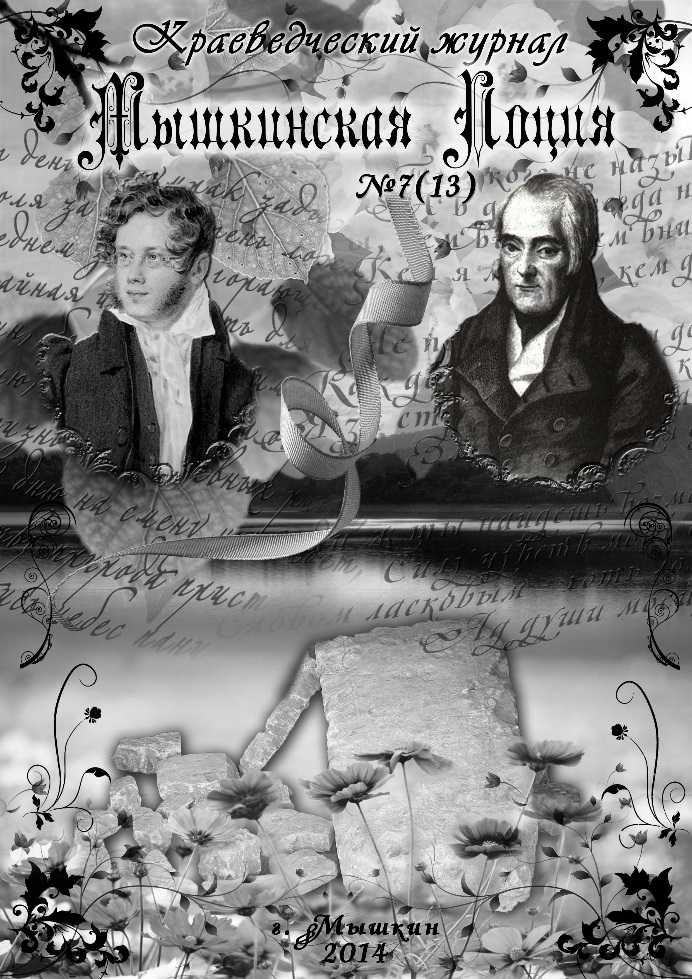 Сегодня в номере:Редакционная статья.   В век информации……………………………3 1. Родная историяА.Ю. Быков. Уникальные находки………… Г.И. Махаев. Вспомним о земстве…….Лица из прошлого………………Екатерининское время…………………Хозяин уезда……………….Из здешнего рода………………………..2. Славные земляки.Слуги отечества………………………… Б.-Г. Т. Берхен-Глаголева. Нелединский-Мелецкий Юрий Александрович……………………….  3. Память Великой войны.В. Ухоботнова. Война лишила нас детства……В. Сеземова. После такого нетрудно было шагать по жизни…Н. Мехов. Время прожитое…………………………4. Краеведческая перекличка.Г.Т. Калачева. Незримая связь…….А.А. Золотарев. Надежда Ивановна Бобровская…Г.И. Махаев. Стойкий Хаустов………..5. Дела издательскиеО.Б. Карсаков. Древние города России. Мышкин-русская классика XIX века. Рыбинск-Рыбная слобода царского двора………….Библиотека ярославской семьи: История Ярославского края…………….«Наш Навигатор» окрестности для авто-и вело путешественников…………6. Мышкин литературный.Ю.А. Нелединский-Мелецкий. «Ты, кем жизнь во мне хранится» ……………………………… П.А. Вяземский. Ю.А. Нелединский-Мелецкий…… 7. Нам пишутГ.И. Махаев. Русские присловия…….Г.И. Махаев. Деликатный товар. Промышленность куриными яйцами………………Движение торговли куриными яйцами…………..Предварительное заготовление куриных яиц и погрузка их на барки…………….Н.П. Ревуненкова. Весна на Сити………………..8. Разные разностиСамая «громкая»………….Самый старинный………….Самый «замковый» туризм………….Длиннющий!Будет популярнейший?Вездесущий…………Самый первый………….Самый несчастный………..Самые бесполотные картины?..............Самый сердечный герб России………………..Самый крупный……………………….Самый живучий……………………………Самый маленький город России……………………Редакционная статьяВ век информации… Людям привычно называть разные исторические эпохи разными именами. Чаще всего целая большая эпоха получает имя некоего особого «века». Вот так условно историки и применяют названия-каменный век, бронзовый век, железный век. И этаким способом они добираются до века пара, века электричества и наконец до   нашего времени, которое многие из них уже окрестили информационным веком.Должно быть, и впрямь это определение вполне обоснованно. Сегодня информация распространяется стремительно, становится достоянием тысяч и миллионов людей и обретает особую, дотоле небывалую силу.Сегодня информация способна овладевать сознанием населения целых областей и даже стран. Способна продвигать на рынках чуть не любые товары. И способна либо мирить- либо ссорить целые государства и даже группы государств.А как сказался информационный век в делах краеведческих? Мы полагаем, что сказался он весьма существенно. За примерами далеко ходить не станем, обратимся к мышкинской повседневности. Сейчас содержание нашей краеведческой газеты «Мышгород» целиком и без промедлений выносится на наш сайт в сети интернет. И это выводит все краеведческие сведения к использованию громадным количеством читателей.   И в целом наш сайт всё время обращается к материалам нашей краеведческой работы, на нём можно найти очень многое, от практической ежедневной работы музея до сведений о новых номерах нашего краеведческого журнала «Мышкинская Лоция».Мы полагаем, что и многие другие мышкинские сайты тоже играют немалую краеведческую роль. Даже в том случае, если   они и не близки к краеведению, все равно им случается нести много сведений о различных событиях современной здешней жизни, а порой и сведения о былом. И здесь нельзя не видеть краеведческую содержательность.Особенно значительной нам видится популяризаторская работа блога «Мышкин», созданного группой молодых граждан нашего города. Это наиболее интересный и наиболее яркий случай популяризаторской краеведческой работы. В блоге «Мышкин» налаживается хорошая взаимная работа по сбору и показу иллюстративной информации о нашем городе. Создатели этой сетевой структуры, помещая фотографии старого Мышкина, этим налаживают широкий обмен сведениями и знаниями.Благодаря такому подходу к работе блога, создаётся замечательное пространство взаимного заинтересованного общения и создаётся свободное сетевое краеведческое сообщество. Оно способно действовать по-новому, без любых формальностей, без канцелярских отягощений и с большой экономией поискового времени.Блог «Мышкин» помогает нам всем раскрывать свои «копилки» краеведческих знаний и показывать людям то, что в них набралось за долгие годы исканий и обретений. Такой форме краеведческого общения нельзя не порадоваться.Очень достойны и выступления в интернете многих отдельных людей, наших земляков. Среди них особо примечательна работа Павла Чиркова. Волей судьбы наибольшая часть его жизни прошла далеко от родного города. Но душевная близость к нему всегда оставалась неизменной. И мышкинец поддерживал со своей малой родиной разные добрые связи.А в век информации он, конечно, не преминул воспользоваться его возможностями. И он создал в сети сайт который уделяет немало внимания всем значительным и интересным мышкинским событиям и откликается на них. Такое активное участие в нашем сегодняшнем дне дорогого стоит!Но напрашивается вопрос - а в новых условиях не отжили ли свой век краеведческие газеты и журналы? Во всяком случаи мы все знаем, что тиражи даже самых популярных общероссийских периодических изданий сильно сократились. Не исчезнет ли вся традиционная пресса (а в том числе и краеведческая) в эпоху, когда вся Россия «сидит» в интернете?Думаем, что этого на произойдёт. Напротив, по всей России не только не исчезают прежние издания, а и появляются многие новые. И вот самый ближний пример – в недалеком от нас Брейтове появилась новая газета. Называется она «Парус», она собрала к себе многих интересных людей и уделяет немало внимания вопросам краеведения. (О ней мы расскажем в следующем номере «Лоции»).И такой случай отнюдь не единственен. Так уже не первый год в академгородке Борок издается поселенческая газета «Вестник». Конечно, это издание муниципальное, и основное внимание оно уделяет вопросам официальным. Но следует заметить, что это не сухой «публикатор» властных решений и постановлений. Отнюдь нет!«Вестник» уделяет много внимания всему интересному и примечательному в жизни своего края, и в немалой мере обращается к тематике краеведческой. И все эти примеры убедительно говорят о том, что в информационный век возможности   краеведения оказываются отнюдь не малыми!   Вот в наших мышкинских обстоятельствах есть лишь один случай потери в возможностях распространения краеведческих сведений. Это прекращение работы районного радио. Мышкинцы знают, что там у нас шло немало программ и циклов краеведческих материалов. Но нельзя сказать, чтобы мы совсем «потеряли эфир» - сотрудники нашего музея и Академии краеведения держат постоянную связь с редакцией областного радио, и наши сообщения там идут довольно часто. И в целом думается, что время традиционных изданий (газет, книг, журналов) отнюдь не прошло. И если их тиражи несколько убавились, то тематика даже возросла. И возросли наши возможности по сохранению для будущих поколений как можно более полных сведений о наших днях. Как это сделать наилучшим образом?В этом плане неоценимую роль по-прежнему играют районные и городские газеты, и в частности, наша районная газета «Волжские зори». Их сообщения охватывают широкий круг информации – от отчётов администрации города и района до малых уличных происшествий. И все это для краеведов будущего – подлинный кладезь знаний, их неоценимое богатство! Но мы полагаем, что сегодняшнему дню должны уделять немалое внимание и чисто краеведческие издания. В нашей области, пожалуй, свежей и привлекательней всех современную жизнь своего края освещает мартыновская «Кацкая летопись». Все остальные краеведческие издания Ярославии в этом ей уступают. И не все они ставят перед собой такую цель – в полном «объеме» запечатлевать день сегодняшний. Как это делаем мы в своих изданиях? Мы, отдавая должное широте охвата нашей повседневности районными «Волжскими зорями», отнюдь не стремимся идти тем же путем. Мы желаем изо всего потока городских и районных событий рельефно выделять на каждый месяц самые значительные, самые узловые события. Для этого мы каждый раз предоставляем третью страницу нашего «Мышгорода». Наверное, такой подход тоже имеет свою ценность.Собственно, в краеведении имеет ценность любая деталь, любая малость и даже любая кроха. Как быть с этим? Каждое краеведческое издание имеет свой способ подхода к этим невеликим сведениям. Мы тоже поступаем по-своему – многие сведения об отдельных людях или событиях их жизни помещаем в наших сборниках, особенно в сборнике «Мышкинское землячество». Но отдельные материалы публикуются и в этнографическом сборнике.То есть в век информации наши возможности в сборе сведений о родном крае и их популяризации значительно возросли. И новые возможности весьма широки и благодатны. А старые отнюдь не обесценились и потери здесь, слава Богу, не так уж велики. Новые возможности богаты и многогранны. И, дай Бог, нам всем успешней пользоваться ими, во всем помогая друг другу.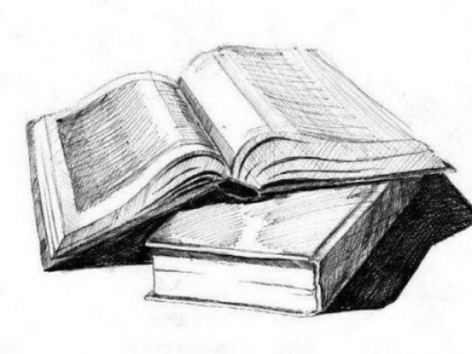 РОДНАЯ ИСТОРИЯ      Александр Юрьевич Быков - молодой, начинающий ученый, соискатель степени кандидата исторических наук, и, как он сам себя с гордостью называет, - краевед. Тема его исследования посвящена изучению редкого типа исторических памятников - средневековых надгробных плит. Научный интерес к ним, систематизация информации об их местоположении и состоянии была начата лишь сравнительно недавно трудами известного археолога, доктора исторических наук Л.А. Беляева. Написанный им фундаментальный труд «Русское средневековое надгробие. Белокаменные плиты Москвы и Северо-Восточной Руси XIII- XVII вв.» (М., 1996), в частности, подарен в Опочининскую библиотеку и имеет автограф - «Опочининской библиотеке города Мышкина от автора. Л.Беляев. 1999».      Ярославский фонд этих памятников оказался совершенно неизученным. Описание и каталогизация их и стали темой будущей диссертации Александра Юрьевича, возникшей из путешествий на велосипеде по нашей области, внимательного знакомства с её забытыми церковными достопримечательностями. В процессе работы исследователь обратил внимание и на экспонаты мышкинского народного музея, фрагменты плит, найденных в одной из экспедиций ещё в далёкие 70-е годы на месте деревни Козьмодемьянки Мышкинского района, она же старинное село Косьмодемьянское бывшего Угличского княжения. Предметы оказались столь интересными, что удостоились отдельной статьи, предоставленной вниманию наших читателей.      Апробация результатов исследования осуществляется автором на различных конференциях, как например, Макарьевские, Иринарховские и Кадские чтения.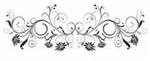 УНИКАЛЬНЫЕ НАХОДКИ(Надгробные памятники-кресты XV-XVI веков  из собрания Мышкинского Народного музея.)Группа чрезвычайно интересных надгробий была изучена мной осенью 2012 г.  Надгробия находятся в Мышкинском Народном музее и экспонируются уже более 30 лет. Благодаря работе с каменными источниками была заполнена еще одна лакуна из довольно объемных запасов местных музеев по всей России, о чем писал еще в 1996 году Беляев Л.А. В частности, ведущий специалист в области изучения средневековых надгробий он указывает на то, что довольно значительная и почти не опубликованная коллекция надгробий XVI - XVII вв. хранится в провинциальных музеях. Данные "запасы", по его оценке, насчитывают 200 - 300 экземпляров (Беляев Л.А. Русское средневековое надгробие, 1996, с.25).   Как видим, скромный провинциальный Мышкин в этом отношении не является исключением. Сейчас музей располагает частью фрагментов белокаменных плит и даже–редкий случай! - белокаменных крестов, из которых есть фрагменты с надписями.        Само место находки -деревня Кузмодемьянка - сегодня на карте Ярославской области отсутствует.  Тем не менее, это место было одним из центров притяжения Кацкой волости, а с 1576 года - одним из 9 сел Кацкого стана. Ведь статус села всегда предполагает наличие церкви, одной или двух, церковного причта, местной администрации, и, соответственно, довольно большого количества живущих людей. Кацкая волость известна с 1389 года, когда Великий князь Дмитрий Иванович Задонский отдавал её по завещанию во владение жене Евдокии Дмитриевне («Духовные и договорные грамоты великих и удельных князей XIV-XVI веков», 1950, с.35). Затем Великий князь Московский Василий II Тёмный завещал волость Кадку своей жене Марии Ярославне (Там же, с. 196) из удельных земель своего сына Андрея Большого, последнего независимого правителя Углического княжества. В 1 половине XVI веке часть земель Кацкой волости была отдана помещикам, часть- угличским монастырям (Покровскому, Воскресенскому, Николо-Улейминскому). До 1563 года волость находилась под властью Юрия Васильевича, брата Великого князя, а затем - Московского царя Ивана Грозного, после смерти Юрия перешла к его жене Ульяне (в иночестве- Александре) («Духовные и договорные грамоты великих и удельных князей XIV-XVI веков», с. 441.) После смерти последней главное село волости - Хороброво - с окрестностями было передано по завещанию инокини Александры в московский Новодевичий монастырь, остальная часть волости (в том число и село Кузмодемьянское на речке Малаховке) с 1576 г. отошла государю под прямое управление и была переименована в Кацкий стан («Кацкая летопись» № 3 (159), лето 2011 года, стр. 6-8).  Как гласит местная легенда, во время нашествия жители села Космодемьянского убежали в порубежный глухой лес, а церковь провалилась сквозь землю в том месте, на котором во времена существования деревни Кузмодемьянской (т. е. после Смуты) был пруд. (Там же, с.7.).  Факты свидетельствуют, что к 1632 году Кузмодемьянское не числилось в Угличских писцовых книгах населенным пунктом (наряду с бывшим селом Троицким и еще шестью погостами Кацкого стана). Пустошь, что было село Кузмодемьянское с местом церковным Козмы и Дамиана на правах поместья принадлежала Василию Григорьеву Опочинину из известной семьи угличских землевладельцев. В окрестностях Кузмодемьянского он владел также просто пустошами Жеребчиково, Вениково и Бреиново (Липинский М.А. Писцовые книги Угличского уезда XVII века //. Временник Демидовского юридического лицея.Ярославль,1887, Книга 45, с. 323). Село Кузмодемьянское стало вновь жилым (правда, уже деревней) во второй половине XVIII века. («Кацкая летопись» № 3 (159), лето 2011 года, с. 8.). По информации местных краеведов, еще в начале XX века в пруду были найдены паникадило и большой крест; в 1970-х же годах в деревне Кузмодемьянке работала археоло-гическая экспедиция Мышкинского Народного музея. Результатом работы стала находка известняковых надгробий и захоронений в районе бывшей деревни. («Кацкая летопись» № 5-6 (118—119), 2002 год, стр. 5.) Среди фрагментов, как оказалось, находятся как явные, так и предполагаемые фрагменты белокаменных крестов.   Самыми интересными с точки зрения композиции и орнамента выглядят фрагменты со слаборельефным орнаментом, которым я дал условную нумерацию -  КД-№№ 8,9,10,16,17,24, 25. Некоторые из них относятся к типу белокаменных крестов, часть может относиться также и к типу белокаменных плит. В своей статье спорные фрагменты я отношу к белокаменным крестам.   Как известно, крестчатая композиция – одна из древнейших на Руси в плане использования её на белокаменных плитах. Этот считающийся дополнительным элемент орнамента начинает использоваться с начала XV века в качестве заполнения клейм-розеток, полосы вдоль изголовья, пояса, соединительных отрезков между верхней розеткой и плечиками Y-композиции на белокаменных плитах. Особенно он был распространен в последнюю четверть XV- начала XVI веков (Беляев Л.А., 1996, с. 144). Тем не менее, крестчатый орнамент продолжает использоваться и на протяжении XVI века. Одно из самых поздних датированных надгробий -белокаменная плита из Спасо -Преображенского монастыря на   Усть-Угре 1538/39 годы. (Беляев Л.А., 1996, кат. СУМ № 1, фото 135-136). Кроме того, в 2012 году в Переславле-Залесском найдено надгробие с использованием крестчатых элементов в розетках, относимое мной по внешним признакам к 1550-70-м годам (Личные наблюдения автора, Быкова А.Ю.).  Для средневековых белокаменных крестов Руси    слаборельефный обронный декор, который используется в приводимых мной примерах, является обычным. Его используют на памятниках от Великого Новгорода и Пскова до Москвы и Рязани.  Резьба всех известных на сегодняшний момент каменных крестов современной Ярославской области выполнена в обронном стиле. Это кресты дьяка Бородатого 1458 года из Ростовского музея-заповедника (Бычков А.Ф. Путеводитель по ростовскому музею церковных древностей, 1886 с. 8-9; уточним, что этот крест - надгробный), кресты из Крестовозвиженского собора г. Тутаева 1512 и 1528 (Ярославский музей-заповедник.), крест из Воскресенского собора г. Тутаева (около 1500 года), крест из Ростовского музея-заповедника 1569 года. Тем не менее, ни на одном из указанных памятников не используется треугольно-выемчатая резьба, кроме фрагментов из Мышкинского музея.       Итак, разброс времени, которым можно датировать исследуемые фрагменты с крестчатым орнаментом формально достигает порядка 170 лет (т. е. от 1400 до 1570-х годов.). Однако, есть большие основания говорить о возможной дате для этих фрагментов именно о середине-конце XV века, в крайнем случае- 1510-х годов.  Описание фрагментов белокаменной надгробной плиты или белокаменного креста из Кузмодемьянки   Мышкинского района. Комментарии по датировке и композиционно-структурным особенностям фрагментов креста   КД-№№8,17,25.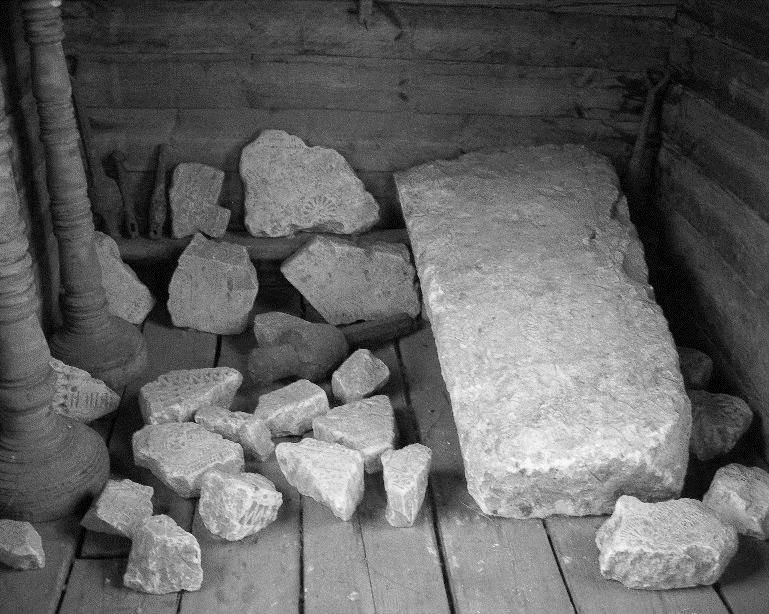      Одной из спорных частей кузмодемьянского некрополя является отнесение указанных фрагментов к надгробиям одного из двух типов (плите или кресту) из-за малых размеров сохранившихся частей, уникальности декора и отсутствию в России выявленных аналогий до настоящего времени. Обращает на себя внимание необычный декор розетки. Она образуется из трех соединенных вместе фрагментов под КД- №№ 8,17 и 25. Розетка углублена, её заполняет голгофская четырехсторонняя композиция, составленная из заполненных и полых ячеек, выполненных в обронном стиле. Голгофой данную композицию можно назвать исходя из многочисленных примеров изображения голгофского креста в иконографии. В нашем случае голгофа как бы отражается зеркально, создавая образ креста.  С каждой из четырех сторон голгофы вырезано по 4 ячейки, заполненные крестами и образуя лестничную конструкцию. Далее вырезаны полые изнутри ячейки в количестве трех ячеек на одну сторону голгофы. В середине голгофы оставлено полое пустое пространство, которое образует форму четырехконечного креста. Впрочем, очевидно, сама голгофа также крестообразна.  Аналогов среди известных введенных в оборот надгробных белокаменных плит и их фрагментов у козмодемьянской крестчатой розетки на сегодняшний момент не имеется. Следовательно, найден уникальный экземпляр надгробного памятника с композицией розетки не имеющей широкого распространения, что предполагает штучный заказ. Плиты же с треугольно-выемчатым орнаментом, имеющие уникальные отличительные формы декора имеют хождение в относительно ранний период использования плит (т. е.  от XIII до конца XV- самого начала XVI веков). Так как характерно преобладающее использование именно крестчатых элементов декора, то датировка фрагментов может быть ограничена по декору розетки периодом XV века.        Используются одинарные отделяющие   угловые полосы коротких по длине, но толстых по ширине треугольников от одной стороны плиты к другой. Подобные полосы (именно одинарные сходных размеров!) имеются на плитах из Богоявленского монастыря Москвы Кат. Бм. №№13 и 14(Беляев Л.А., 1996, фото 24,26), датируемые концом XV- началом XVI века.        Высота фрагментов (9-9.5 см) характерна для как для XV так и для XVI (вплоть до 1570-х годов) веков.        На одном из фрагментов со слаборельефной техникой резьбы и крестчатым орнаментом без признаков розетки   имеется надпись, процарапанная в стиле граффити. На сегодняшний момент в историографии вопроса самая ранняя плита с датированной надписью относится к 1480 году. (Вишневский В.И. Работы в Троице-Сергиевой лавре//Археологические открытия 2001 года. М., 2002. Плита дьяка Василия Беды). Если эти фрагменты с розеткой относится к типу белокаменных плит, то их датировка может начинаться от 1470-х годов.        Таким образом, сравнивая параметры фрагментов, следует датировать крестчатую голгофскую розетку, учитывая и прекрасную технику резьбы, и общую датировку некрополя села Кузмодемьянского предположительно последней четвертью XV- самым началом XVI века.          К какому типу надгробий могут принадлежать фрагменты с розеткой? В пользу каменного креста свидетельствуют следующие моменты:     1. Кузмодемьянский некрополь уже имеет несколько фрагментов белокаменных крестов с треугольно-выемчатым орнаментом с крестчатыми элементами, и слаборельефной резьбой.2. При рассмотрении трех фрагментов компактно видно, что на всех трех частях надгробия имеются угловые треугольчатые полосы. Тем самым имеется возможность предполагать наличие с трех сторон края, что косвенно может свидетельствовать о слишком узкой для плиты ширины надгробия. В то же время, не исключено, фрагмент №17 не является частью именно этой розетки, так как край (бордюр) самой плоскости розетки отличается от №№8 и 25, на которых он представляет собой не слаборельефную полосу с графией, а просто перепад высот от углубленной плоскости розетки к высокой части плоскости остальной части надгробия.       3. В центральной России только в 2012 году найден белокаменный крест, полностью декорированный в треугольно-выемчатой технике и без изображения распятия («О происхождении каменного креста из Рогачево» http://russ-middle-age.livejournal.com/690.html   11.05.13 (Домодедовский район Московской области)), предположительно датируемый XVI веком. Более того, на рогачевском кресте также использован оброн и розетка с иерусалимским крестом в центре вдавленной розетки посередине креста. Не исключены некоторые связи между этими двумя памятниками, но что-то конкретное сказать пока ничего нельзя, так как крест из Рогачева не введен в научный оборот, а единственная фотография в сети Интернет не имеет достаточного разрешения для более детального дистанционного исследования. Второй крест с крестчатым бордюром имеется в собрании Звенигородского музея; судя по фото его декор также выполнен в слаборельефной технике, но без розетки (Алексеев А.В. Церковные древности Звенигородской земли. Очерки церковной археологии. М.- Звенигород, с.276, ил.5.).      4. Обронный характер декора в XV-XVI веках характерен почти исключительно только для каменных крестов.   5.  Подобные формы розеток не встречаются ни на одной плите разных видов в России.   6. Предполагаемая ширина надгробия хорошо соответствует ширине крестов; для плиты ширина является слишком узкой.   В пользу типа «белокаменной плиты» относятся только такие предположения, как:1.Обронная резьба на плитах встречается в XV-XVI веков, найденных в современной Тверской области и Ферапонтовом монастыре.2.Толщина надгробия соответствует толщине белокаменных плит указанных веков (но даже среди кузмодемьянского некрополя есть крест тоньше- 5.5 см вместо 9 см фрагментов с розеткой).3.Возможно, надгробие-плита могла быть детской.Описание фрагментов КД-№ № 9 и 24 белокаменного креста из Кузмодемьянки     Мышкинского района. Комментарии по датировке и композиционно-структурным особенностям фрагментов креста   КД-№№9 и 24.      Следует отметить, что изучаемые белокаменные фрагменты представляют собой с большой долей вероятности части креста. Основания для этого указаны в вышеприведенном описании трех фрагментов с розеткой-Голгофой, где предъявлялись примеры белокаменных крестов из Центральной России с треугольно-выемчатой резьбой. Кроме того, считать фрагментами креста КД- №№9 и 24 позволяют считать особенности формы фрагмента КД-№9, заключающиеся в придании двускатности вершине каменного креста; ромбовидной рамке в сохранившейся части креста и образованной лентой противопостав-ленных треугольников, ограниченных графией с внутренней стороны; признаков формы верхнего плечика с правой стороны фрагмента №9. 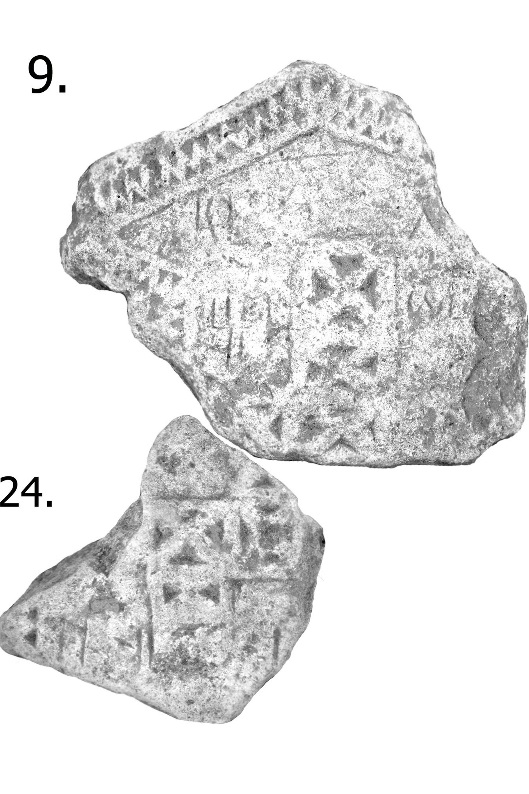 Двускатность формы вершины - один из верных признаков крестового характера фрагмента каменного памятника. Она является частью воймирицкого и стерженского типа крестов Северо-Запада Руси, относимых Спициным к XII веку (Спицын А.А. Заметка о каменных крестах, преимущественно новгородских. Записки отделения русской и славянской археологии императорского русского археологического общества. Том 5, Выпуск первый. СПб, 1903, с. 203-208, рис. 322 и 323). Их форма (слегка расширенные и согнутые под углом концы) признается им древнейшей из известных форм каменных крестов (Там же, с. 220). Кроме того, известны резные кресты московского типа с двускатным верхом из Тверской губернии (Спицин А.А., 1903, с. 225, рис. 367). Известный крест 1458 года дьяка Стефана из Ростова Великого также имеет двускатность сверху, только немного вогнутую (Бычков А.Ф., 1886, с. 8-9). Другие древние средневековые кресты из Ярославской губернии- Тутаевский (Воскресенский собор, около 1500 года) и особенно крест 1512 года из Кресто-воздвиженского собора Тутаева (Ярославский музей-заповедник) тоже двускатны. Более того, крест 1512 года имеет рельефную имитацию согнутых концов, несмотря на строгую формы камня после угла ската. Это может косвенно свидетельствовать о постепенном отмирании в резьбе крестов указанного древнейшего элемента каменных крестов и позволяет осторожно датировать наш исследуемый фрагмент № 9 не позднее 1510-х гг.    Также верхняя часть креста 1512 года имеет отклонение в пропорции (левая половина верхушки креста имеет перекос влево, как и в нашем случае), что свидетельствует в пользу крестчатого характера фрагмента КД-№9. Еще одним соответствием может являться ромбовидная форма верхнего поля, четко очерченная как на фрагменте КД- №9 так и очевидная в поле креста 1512 года.   В чем же состоит уникальность   фрагмента предполагаемого креста? Во-первых, очевидно, этот фрагмент ( вместе с КД-№ 24) и с рассматриваемым далее фрагментом №10 ( и, возможно, розеткой-Голгофой)  являются первыми найденными  крестами с треугольно-выемчатым орнаментом(ТВО) на территории Ярославской области и всего лишь третьим известным по России местом, где присутствуют элементы ТВО ( Лахмокурьевский  крест XV века из Вологодской области) или полностью прорезанное ТВО ( крест из деревни  Рогачево Московской области, датируемый автором  статьи  кресте XVI  веком). Во-вторых, уникально присутствие крестчатых «георгиевских» элементов в декоре креста, в данном случаев декоре креста в поле белокаменного памятника. На примере этих выявленных прекрасных памятников   резьбы по камню можно наглядно обозначить те связующие звенья, которые позволят доказать преемственность и взаимопроникновение в той или иной мере существенных элементов орнамента между каменными крестами и белокаменными надгробными плитами как памятников средневекового русского искусства; а также позволит подтвердить христианскую версию смысловой составляющей элементов декора. (Крестчатый орнамент в данном случае заменяет присутствие Иисуса Христа, т. е. он уникален сам по себе, без привязки к геометрическим архитектурным формам объемных саркофагов и в этой роли его использование на белокаменный плитах очень характерно!).          Фрагмент КД-№24 включен мной в композицию данного креста вместе с фрагментом КД-№9 по причине возможного продолжения сюжетной линии орнамента фрагмента КД-№9, так как имеются некоторые соответствия для её продолжения книзу креста. Важным признаком соответствия может служить остаток зубчатого орнамента с правого бока фрагмента КД-№24. На месте утраченного левого бока указанного фрагмента могло быть второе плечико от креста, продолжающегося книзу. Вместе с тем необходимо отметить большую толщину (высоту) фрагмента КД-№24 в сравнении с фрагментом КД-№9- 8.5 см. против 7 см, что несколько превосходит погрешность в измерении памятника в 1 см. Тем не менее, в контр аргумент можно привести версию о небольшом расширении (утолщении) креста от верха к низу. В целом, я не настаиваю на взаимозависимости этих фрагментов друг от друга, но на сегодняшний момент предпочитаю описывать их как часть одного креста, так как есть основания видеть в них и часть целого.     Датировать фрагменты креста можно серединой XV в. – 1510-ми годами. Обоснование датировки дано выше, в разделе про розетку-Голгофу. Комментарии к надписиХарактер надписи весьма традиционен для средневековых крестов. Четко различаются стороны нанесения граффити, надпись между разделенными буквами не стерта; сами буквы читаются вполне четко и ясно. Первая строка обозначает Иисуса Христа. «IСЪ» - одно из традиционных написаний имени Господа. Оно встречается в таком написании на каменных крестах, в частности, у Спицина А.А. (Спицин А.А.,1903, рис. 327, 339, 354; рис. 13(1) у Потравнова А. и Хмельник Т. («Каменные кресты юго-запада Ленинградской области» //   http://regionavtica.ru/articles/kamennye_kresty_ugo-zapadnoj_chasti_leningradskoj_oblasti.html    1.02.14), и т. п. От второй части первой строки осталась лишь буква «Х». Зато вторая строка приведена, стоит думать, целиком. Хорошо читаются слова «ЦРЬ СЛА», что соотносится с известными вариантами этого сочетания в процессе исследования крестов и надписей на них (Спицин А.А., 1903, рис. 325,328, 337,340 и др.)  В соотносимом мной с КД-№9 фрагменте КД-№ 24 возможно прочтение «НИ   К», правда более менее однозначно можно судить лишь о букве «Н» в начале строчки, которая может все же предстать с некоторым усилием и в виде «П». Вторая буква в строке лишена первой вертикальной стойки, срединная перекладина наклонена, как будто бы подразумевая написание еще одной буквы «Н».  В иконографии крестов есть и двойные сочетания этих букв, как например у Спицина А.А.,1903, рис. 360.Комментарии по датировке и композиционно-структурным особенностям фрагмента креста   КД-№ 10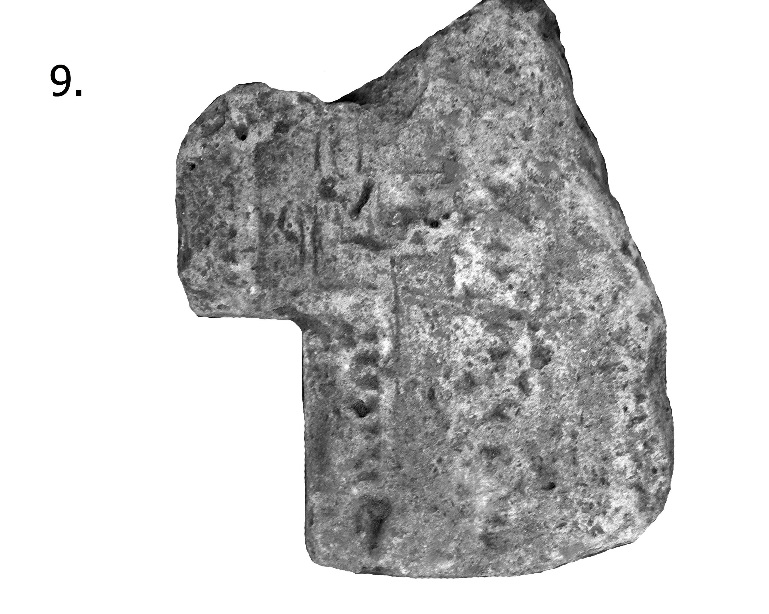  Несомненным признаком креста, а не белокаменной плиты в данном случае служит его короткое плечико справа. Фрагмент содержит в себе практически все особенности предыдущих рассмотренных мной белокаменных фрагментов: слаборельефность, использование крестчатых лент, применение лент с зубчатыми треугольниками, схожесть написания текста фрагментов №№9 и 10, особенно верхних строк, композиционное расположение надписей на фрагментах.   Отличиями изучаемого фрагмента от других кузмодемьянских частей крестов является присутствие в композиции декора в предполагаемой середине поля фрагмента креста, состоящего из пересекающихся под прямым углом крестчатых лент: длинной вертикальной и короткой горизонтальной. Далее, у бордюра плечика ясно видна странная крестообразная композиция, также выполненная в технике оброна. Описание фрагмента КД-№ 10 белокаменного креста из Кузмодемьянки   Мышкинского района.Верхний короткий «отросток» влево не может быть началом полосы для графьи перед линией окончания плечика, так как обронная линия имеет вертикальное продолжение; данная короткая горизонтальная линия помешала бы надписи, расположенной от неё слева. Кроме того, обронная линия сверху продолжается к полосе торца плечика. На сегодняшний момент довольно сложно определить смысл такого расположения линий на плечике. Возможно, правда, имеет смысл снова обратиться к примерам северо-западной Руси. На новгородских намогильных крестах жальничного типа часто по краям в плоском обронном стиле нанесены монограммы Христа (слово Иисус или Исус) в виде креста- шести, семи, восьмиконечного -что может быть разгадкой композиции в нашем случае. (Спицин,1903, рис. 329,330,332, 334,335, а также крест из села Осьмино в статье авторов: Потравнов А. и Хмельник Т. http://regionavtica.ru/articles/kamennye_kresty_ugo-zapadnoj_chasti_leningradskoj_oblasti_(chast_vtoraia).html). Исследователи их относят ко времени не ранее начала XV века (Спицин, 1903, с.224). В нашем случае время датировки креста может колебаться от середины XV до начала XVI вв.  Указанный крест, скорее всего, не может являться частью какого-либо фрагмента с треугольно-выемчатым декором, описанных мною выше из-за меньшей толщины (5.5 см) - у любого фрагмента №№ 8,9,16,17,24, 25 толщина составляет от 8 до 9 см. Так как белокаменный крест, видимо, был небольших пропорций, то резкого утолщения, особенно в его верхней части (как можно заметить, указанные части крестов, в основном находились в верхней части крестов) ждать не приходится. Комментарии к надписиСкорее всего, как и в надписи на фрагменте креста №9, процарапана в виде граффити стандартная формула обозначения Христа – ИСЪ (ХЪ), ЧР(Ь) (СЛА) с сохранившимися правыми первыми словами монограмм.  Описание фрагмента КД- № 16 белокаменного креста или белокаменной могильной плиты из Кузмодемьянки   Мышкинского района. Комментарии по датировке и композиционно-структурным особенностям фрагмента креста (или плиты) КД № 16  Данный фрагмент имеет аналогичный орнамент всем представленным выше фрагментам крестов. Скорее всего, он также является частью креста, но я оставлю возможность считать его и за фрагмент белокаменной плиты. Так как орнамент белокаменных плит и белокаменных крестов XV-XVI вв.  могут переплетаться  друг с другом, то даже фрагмент обронной работы с крестчатым орнаментом  потенциально может считаться как за часть креста, так и за часть плиты, если нет возможности его идентифицировать (соотнести)  по находкам одного некрополя.  К каким же выводам приходим мы после исследования фрагментов Кузмодемьянского некрополя, находящегося в Мышкинском Народном музее? Каким сокровищем владеет этот музей в своих фондах? Стоит отметить, что частичка некрополя 2 пол. XV- начала XVI веков (а это действительно только небольшая часть его, которую сумели найти краеведы В. Гречухин, О.Корсаков и др. в 1970-х годах во время экспедиции в заброшенную деревню) является уникальным собранием, вобравшим в себя как фрагменты белокаменных надгробных плит, так и белокаменных крестов, что бывает очень редко даже при археологических раскопках в крупных средневековых городах и монастырях Руси.  Как видится сейчас, уникальность форм орнаментов на плитах и крестах, богатство отделки памятников, (как и присутствие самих крестов в собрании) не в последнюю очередь может быть связана с принадлежностью Кацкой волости в конце XIV-2 половине XV веков женам великих московских князей (именно 2 половиной XV века могут датироваться самые древние фрагменты надгробий из Кузмодемьянского); связь с великокняжеским (затем- царским) московским домом не терялась и на протяжении всего XVI века.   Кресты из Кузмодемьянки являются важнейшей составной частью Угличской группы надгробий, претендующей на региональное своеобразие надгробных памятников, наподобие тверских надгробий.              Следует надеяться, что наконец-то найдено то связующее звено, которое позволит объединить в одно целое надгробные плиты и белокаменные кресты. Оказывается, что наряду с традиционными формами орнамента крестов, кресты могут быть орнаментированы полностью в стиле декора белокаменных плит, используя, в том числе и древний крестчатый орнамент (известный для декора плит с начала XV века), который до сего момента нигде не встречался на введенных в научный оборот русских средневековых каменных крестах. Бордюры, срединные ленты, «облака», розетки, словом - все традиционные компоненты белокаменных надгробных плит с треугольно-выемчатым орнаментом присутствуют, в том числе и на белокаменных каменных крестах. Таким образом, общим местом, что для плит, что для каменных крестов, являлся орнамент, выражающий христианское понятие о пространстве и мире и выполненный в стиле ТВО. Выявление причин такой совместимости декора разных форм надгробных каменных памятников Руси будет в дальнейшем одной из важнейших тем для исследования. Быков Александр Юрьевич, 29 лет, краевед,       соискатель степени кандидата наук МПГУ,               зам.директора по научно-методической работе ЦДЮТЭ    г.Рыбинск. 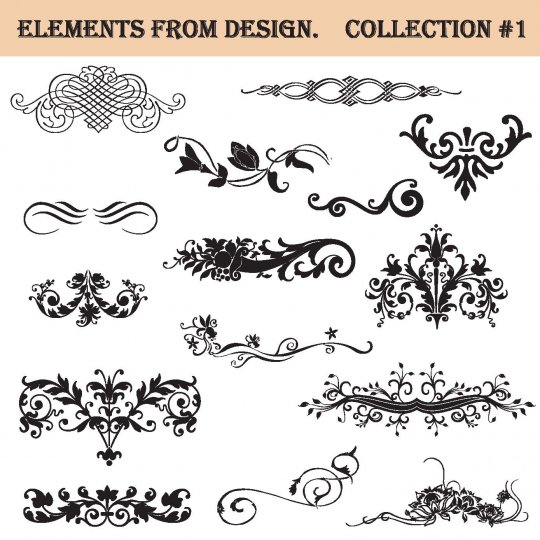 Русское самоуправлениеВСПОМНИМ О ЗЕМСТВЕ Земство, учреждённое в результате реформ Александра II, получило в своё ведение различные отрасли деятельности. В первую очередь это образование, медицина, дороги и сельское хозяйство. Для того, чтобы этими делами успешней заниматься, в Мышкине в начале ХХ века земцы создали экономический совет по агротехническим вопросам.Поскольку круг его забот оказывался обширным, то в него вошли люди разных сословий и сфер своей собственной деятельности. Здесь были дворянин Римский-Корсаков, купцы Пожалов, Литвинов, священник из села Флоровское Урусовский, крестьянин Муравьёв из деревни Глотово и многие другие. Какие же вопросы обсуждали эти люди?Вопросом центральной важности был земельный. И земство, конечно, не обошло его вниманием. На заседании Совета было заявлено ясно и чётко: «Малоземелье является весьма серьёзным препятствием для правильной постановки крестьянского хозяйства. Особенно сильно малоземелье чувствуется при росте населения…»Была высказана важная мысль о помощи крестьянам в покупке земли при содействии крестьянского банка, при содействии земства и путём арендования земли. Конечно, земство при своих достаточно ограниченных средствах не могло полностью решить этот очень трудный вопрос, но показательно, что мышкинские земцы решались обращаться к нему.Мышкинские земцы обращались ко многим вопросам хозяйственной жизни уезда, так они нередко привлекали крестьян к обсуждению вопроса по устройству и развитию кустарных мастерских, по изготовлению льномялок и льнотрепалок. Обращались они и к вопросу оснащения крестьянских хозяйств сельскохозяйственной техникой заводского изготовления. И таковые запросы из нашей губернии и в частности из нашего уезда стали поступать на заводы-изготовители.Центральные российские земские учреждения стали часто присылать в Мышкин приглашения на различные сельскохозяйственные выставки, съезды, собрания и каждый раз подчеркивалось, чтобы приезжали и сами крестьяне. Такие делегации из нашего уезда, как правило, возглавлял уездный земский агроном Владимир Антонович Галецкий.  Направления у таких мероприятий были самые разные. Например, в сентябре 1904 года на съезд пчеловодов России в Москву ездил земский учитель Михаил Леонтьевич Цыколин.От крестьян Мышкинского узда на разные съезды по вопросам агротехники посылаемы были крестьяне из разных селений. Так из деревни Константиновки на такие мероприятия ездили П.О. Гусев и В.Ф. Гусев, от села Архангельского ездил С.В. Романов, от села Ковезино И.Н. Гарин и многие другие люди.Земство старалось вопросы агротехнического просвещения крестьян видеть самыми важными. В этом направлении практиковались чтения по земледелию. К проведению чтений старались привлекать большую часть сельской интеллигенций. Земцы желали при проведении этих «Народных чтений» привлекать к участию в них молодёжь в возрасте от 14 до 18 лет, окончивших школы и желающих повышать свою образованность.Губернская земская управа рекомендует мышкинцам организовывать для таких юных слушателей специальные курсы и стараться устраивать показательные участки огородов, пасек, не забывать эту тему в земских музеях и библиотеках.И дело не ограничивалось словами. Так Ярославская губернская земская управа 20 февраля 1906 года выделяет мышкинскому агрономическому отделу пятьсот рублей «на цели развития просвещения». Тогда же высылает 12 наименований брошюр по темам: лен, пчеловодство, травосеяние, удобрения и так далее. А первые чтения по теме агротехники состоялись в селе Поводнево в здании местного училища. Лекцию читал уездный агроном С. Ананьин.А потом всё лето и осень 1906 года он разъезжал по уезду со своими лекциями – сегодня Ново-Никольская волость, завтра Прилукская и так по всему уезду без отдыха. Чтения сопровождались показом туманных картин и различных пособий. По завершению лекции обычно крестьянам бесплатно раздавались новые брошюры по агротехнике. Такая лекционная работа уделяла внимание не только работе с землей. Лекции по животноводству тоже обязательно шли, их читал мышкинский ветеринарный врач Строковский. А с достижениями пчеловодства крестьян знакомил уже упоминавшийся нами учитель Цыколин.И вот что особенно любопытно – дальше эту работу проводили уже и сами крестьяне. Те, кто из них побывал на губернских и иных выставках, съездах и прослушали курсы при мышкинском агрономическом отделе, сами включаются в это дело. И в своих селениях и волостях читают лекции односельчанам. Это были уже упоминаемые нами крестьяне Гусевы и И.Н. Гарин, а так же Н.О. Репин из деревни Гляденки, Муравьев из деревни Глотово и другие. Земцы озаботились еще одним делом- созданием непосредственно в Мышкине места, где крестьянин мог бы купить нужную ему технику, они создали склад сельскохозяйственных орудий и он работал очень успешно.Результатом всей этой работы земства было то, что мышкинские крестьяне начинали применять в своих хозяйствах новые агротехнические приемы, они все чаще покупали   доступную по средствам технику, вводили новые севобороты и даже устраивали опытные экспериментальные участки полей. И всё это помогало улучшению хозяйственных дел. И все это убедительно говорит, что старинное самоуправление старалось и умело помогать сельскому хозяйству.Г. Махаев.ЛИЦА ИЗ ПРОШЛОГО… В журналистских делах бывает так, что оплошка в работе не только заставляет поправить ошибку, а и обратиться к затронутой теме шире и глубже. Так было и на этот раз. В предыдущем номере «Лоции» мы просмотрели техническую осечку, в иллюстрациях сопровождающих материал П.М. Широчина «Предводители дворянства Мышкинского уезда Ярославской губернии» случилась досадная путаница с подписями к портретам. И сегодня мы хотим поправить положение и дать портреты упоминаемых людей в соответствии с надписями и рассказать об этих деятелях далеких лет. 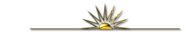 ЕКАТЕРИНИНСКОЕ ВРЕМЯАлександр Осипович Кожин - потомок древней заслуженной фамилии, чья боевая слава прогремела ещё в XV веке. А слава духовная была и ещё выше и вечней, из их рода произошел святой Макарий Калязинский и их родственником был Паисий Угличский.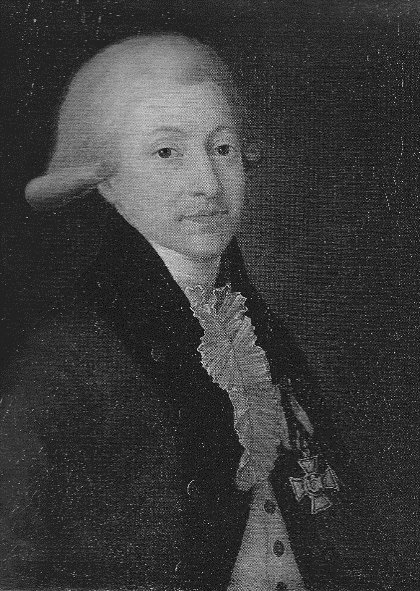 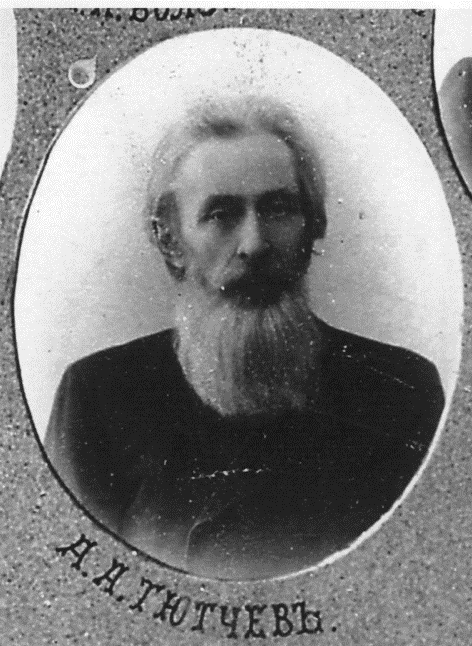 Кожины знатны в родовиты, и Александр Осипович был уважаем мышкинским дворянством и его трижды избирали уездным предводителем дворянства - на четвёртое трёхлетие (1787-1789) на шестое (1790- 1792) и на пятое трехлетие (с 1793 года).Военную службу он прошёл в русской артиллерии (как тут не вспомнить старинную армейскую поговорку – «умный в артиллерии -богатый в кавалерии…»). Дослужился до чина капитана и вышел в отставку. Имел орден Владимира четвёртой степени.И нужно сказать, что он был человеком весьма хорошо образованным и культурным, и дворянство губернии это ценило, а потому В.О. Кожин четыре раза избирался предводителем дворянства всей Ярославской губернии (1793-1804 года).Александр Осипович оставил по себе память и как очень хороший хозяин. Его усадьба Кривец могла удивить гостей весьма многим – от прекрасного господского дома до изумительного убранства церкви и до хорошей работы своей кожевенной фабрики. Кривец был удивительным гнездом дворянской культуры, переходящей из XVIII века в век XIX-й. Даже сейчас еще видны благородные останки того прекрасного обустройства, которое создавал Александр Осипович Кожин.ХОЗЯИН УЕЗДАМы не станем много рассказывать об Александре Алексеевиче Тютчеве, хотя этот человек достоин и серьёзных научных работ и отдельной книги об его жизни и работе. А здесь мы отказываемся от большого текста уже потому, что не столь давно давали сообщения об этом. Особенно полный материал прошел в мышкинском номере журнала «Угличе-Поле». И интересующиеся читатели могут обратиться к нему.А здесь мы лишь кратко охарактеризуем эту замечательную личность. Александр Алексеевич имел чин коллежского секретаря, был награжден орденами Владимира третьей степени и Станислава второй степени, а также медалями в память Императора Александра III, и «За труды по всеобщей переписи населения России». Он обладал среди мышкинских земцев выдающимся авторитетом и более двадцати лет руководил их работой. Его трудами и заботами в нашем уезде создано много школ и библиотек, развернута сеть медицинского обслуживания и построена прекрасная больница в Рождествене.Его искренние хозяйские заботы проявлялись в десятках достойных свершений – от организации сельскохозяйственных курсов до организации книгоиздательства.Александр Алексеевич принадлежал к числу самых лучших и самоотверженных земских деятелей России. И дворянство уезда, высоко оценивая его творческие труды, много раз избирало его своим предводителем. Он возглавляя мышкинских дворян в тридцать седьмое трёхлетие (1887-1889 годы), тридцать восьмое (1890- 1892 годы), тридцать девятое (1893- 1895 годы), сороковое (1896 – 1898 годы) сорок второе (1899 – 1901 годы), и сорок третье (1902-1904) трехлетие.ИЗ ЗДЕШНЕГО РОДА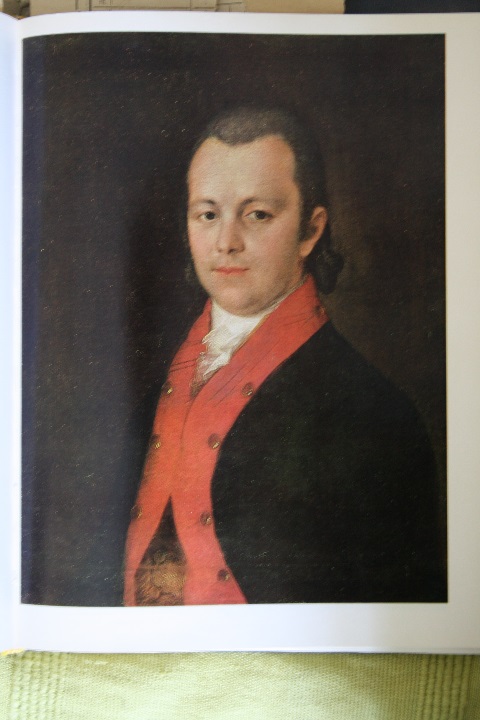 Дворяне Михайловы - это коренной мышкинский род, люди которого жили и служили здесь с незапамятных времен почти до самой революции. Петр Лукич Михайлов- один из самых достойных представителей этого рода. Его воинское звание - майор, гражданский чин достаточно высокий – надворный советник. Пётр Лукич был награждён орденом Владимира четвёртой степени. Мышкинские дворяне трижды избирали его своим предводителем в двенадцатое трёхлетие (1812- 1814 годы), в тринадцатое (1815-1817) и в четырнадцатое (1818-1820) трехлетия.Михайловы имели в нашем уезде земли и крестьян в Архангельской и Сменцевской волостях. В Архангельской у них была небольшая усадьба Нелюбино, а в Сменцевской прелестная хорошо обустроенная усадьба на берегу Волги возле села Сменцево.Петр Лукич имел дома, хозяйственные постройки и участки земли и в самом городе Мышкине. Он принимал активное участие в разных вопросах городской жизни, а особенно содержательными и полезными были его труды в делах церковных.Петр Лукич много лет избирался соборным старостой и исполнял эти обязанности с редким усердием и последовательностью. Значителен его вклад в завершение строительства   Успенского собора, в котором он разумно и полезно сотрудничал с Городским Головой, купцом первой гильдии Тимофеем Васильевичем Чистовым. Значительно меньше нам известно об его отце Луке Андреевиче. Он имел высокий чин действительного статского советника, его владения располагались в Мышкинском, Мологском и Ярославском уездах. Лука Андреевич был награжден орденом Владимира четвертой степени и избирался предводителем дворянства Ярославского уезда (1781-1785 годах), депутатом дворянства от Мышкинского уезда (1787-1795), депутатом от Мологского уезда (1799 год).Очевидно, в Ярославле и Ярославском уезде Лука Андреевич имел некоторые гражданские заслуги, потому что его портрет работы известного живописца Дмитрия Корнева находился в портретном зале ярославской Екатерининской гимназии рядом с портретами других заслуженных ярославцев.Вот такие краткие, но очевидно, значимые сведения мы могли сообщить о некоторых старинных мышкинцах, исправляя оплошку, допущенную в предшествующем номере и полезно расширяя сведения об этих людях.СЛАВНЫЕ ЗЕМЛЯКИСЛУГИ ОТЕЧЕСТВАВ старом Мышкинском уезде проживало много дворянских семей. Средь них были и люди родов знаменитых, а были и люди родов совсем малоизвестных... Одни не оставили по себе больших и ярких воспоминаний, другие и до сих пор нам хорошо видны сквозь туманы столетий. Память об одних здешних дворянах совсем затерялась в былом, а иные и до сей поры нам памятны. Из тех, что заслужили долгую и добрую память, мы сегодня хотим назвать Нелединских-Мелецких....Люди это были просвещённые, образованные, с немалыми заслугами перед Россией и с большим и героическим прошлым. К своим крестьянам они относились хорошо, с отеческой заботой. И когда пришла пора расставаться, крестьяне плакали, умоляя господ оставаться с ними, не покидать их в волнах нового времени.Нелединские-Мелецкие в нашем крае имели много деревень с крестьянами, центром этой очень большой округи было село до сих пор сохранившее в своём названии их фамилию. Это Воскресенское-Нелединщино, что стоит возле станции Родионово. А в целом все старинные владения этого рода доходили до села Кой, а в ещё более древнее время у них были большие владения возле нынешнего города Красный Холм. Вот таково было их здешнее «государство». Что мы знаем об этом роде?Старинные родословцы сообщают, что их предок приехал на Русь из Польши и было это ещё в 1425 году. Родословцы именуют его «мужем королевского рода» и относят этот род к очень древней дворянской ветви (герб Гриф). Стародавние документы называют далёкого предка наших дворян. Это Станислав Янович Мелецкий. На Руси он крестился по православному обряду и принял имя Михаил. А его сыну Государь дал земли по реке Нелединке (под нынешним городом Красный Холм) с тех пор они стали во всех бумагах себя именовать Нелединскими.Все они достойно служили своему новому Отечеству, так Иван Григорьевич при великом князя московском Василии Ивановиче сперва был наместником в Угличе, а потом исполнял и очень высокое поручение-ездил послом в Турцию. Его сын Юрий Иванович воеводствовал в Нижнем Новгороде, а Матвей Юрьевич был воеводой в Бежецком Верхе. И в XVII веке многие Нелединские были воеводами в разных русских городах. Города это не самые крупные, но хорошо известные и всегда руководящие значительными землями.Все Нелединские сражались за Русь, и этот род понес большие потери в войнах с врагами Отечества. Так Матвей Юрьевич в 1610 году погиб от рук поляков в Бежецке. Двое Нелединских погибли в 1655 году в боях большого польского похода. Ещё двое погибли в 1659 году при несчастном для русских сражении с татарами под Конотопом.Главным служебным достижением этого рода в средневековье было присвоение Борису Ивановичу статуса патриаршего боярина. В таком достойном звании он пребывал с 1652 года.К концу XVII века Нелединские озаботились статусностью своей фамилии и пожелали сохранить в ней свои древние польские начала. И с 1699 года они получили позволение именоваться Нелединскими-Мелецкими.Их род в начале XVII века вошёл в число весьма знатных и древних родов русской аристократии, и Степан Петрович Нелединский- Мелецкий оказался последним по времени пожалования (1725 год) русским боярином.Его сын Юрий Степанович с 1726 года был сенатором. Весьма высокое положение занимал и Юрий Александрович (1751-1828). Он тоже был сенатором, имел чин тайного советника и даже являлся статс-секретарем императора Павла I. Он исполнял немало почётных поручений и нес ряд почётных должностей, в частности был почётным опекуном Воспитательного дома.Но Юрий Александрович был не менее известен и своими литературными занятиями, как поэт он имел немалые успехи, его стихи и песни пережили его собственный век.Его сын Гаврила Юрьевич потомков не имел и с его смертью в 1871 году древний род Нелединских- Мелецких пресекся, а чтобы славная фамилия совсем не забылась, права на неё перешли их родственникам, в род князей Оболенских.Вот так кратко мы вспомнили об этом мышкинском дворянском роде и находим уместным особо остановиться на делах и творчестве Юрия Александровича Нелединского-Мелецкого, поместив в нашем журнале отдельную статью о нём, в своё время опубликованную в «Литературной энциклопедии».Нелединский-Мелецкий Юрий АлександровичПроисходил из знатного дворянского рода. Его мать, Татьяна Александровна, урожденная княжна Куракина, умерла, когда ребенку было два года. Отец, Александр Юрьевич, в 1754 году уехал за границу и до 1767 жил, в основном, в Париже. Сына он предоставил воспитывать бабке, Анне Ивановне Нелединской-Мелецкой, которая растила внука до 12 лет. В ее богатом хлебосольном московском доме царила благочестивая простота нравов, к ребенку, по обычаю того времени, был взят в наставники иностранец Де Пексон. По смерти Анны Ивановны, на 13-м году он был перевезён в Петербург в семейство другой бабки княгини Александры Ивановны Куракиной. Живя в доме своей московской бабки, Нелединский-Мелецкий находился под влиянием и воздействием бытового уклада и нравов древней столицы; в Петербурге же для него наступило время влияний в европейском духе. Семейство кн. Куракиных вследствие долгой службы в заграничных посольствах отличалось лоском европейского просвещения. Здесь, кроме Юрия, воспитывались ещё несколько мальчиков кн. Куракиных и кн. Лобановых-Ростовских. Княгиня А. И. Куракина пользовалась большим почётом в высшем петербургском обществе, так как брат её, граф Никита Иванович Панин, был воспитателем великого князя Павла Петровича. Благодаря последнему обстоятельству, молодой Нелединский имел случай бывать в обществе будущего Императора.В начале 1769 года Нелединский-Мелецкий, вместе с Куракиными, отправился за границу и поступил в Страсбургский университет, где пробыл недолго. По возвращении в Россию он поступил на действительную военную службу, на которую, по обычаю того времени, был записан ещё 6-летним ребенком. По собственному желанию он был переведён в действующую армию и принял участие в 1-й турецкой войне.В мае 1770 года он был отправлен во 2-ю действующую армию, осаждавшую Бендеры; в чине сержанта был ординарцем у главнокомандующего, графа П. И. Панина. Посланный курьером в Петербург с донесением о занятии неприятельского укрепления, вернулся оттуда поручиком. В 1771 году переведен в Егерский корпус. Под предводительством князя В. М. Долгорукова армия участвовала в покорении Крыма; он находился при штурме Перекопской линии и при занятии города Кафы, за что был пожалован капитаном.Память двух генералов - графа Панина и князя Долгорукова, - под начальством которых Нелединский-Мелецкий служил, он почтил в одном из своих первых напечатанных стихотворений.	По окончании Крымской кампании Егерский полк был распущен, и Нелединский-Мелецкий в 1972 году переведён во 2-й гренадерский полк, который был подвинут к Петербургу, стоял под Красным Селом. Когда в апреле 1773 года возобновились военные действия с Турцией, он по личной просьбе был переведён в первую армию, в передовой корпус генерала М. Ф. Каменского, участвовал в схватке под Базарчуком, под Козличами. Посланный курьером с известием о победе к фельдмаршалу, он был пожалован в секунд-майоры. Затем он участвовал в деле под Шумлой, а в конце войны, находясь в свите князя Н. В. Репнина, везшего к Императрице пункты мирного договора, прибыл в Петербург, где получил чин премьер-майора. Участвовал в московском праздновании мира в 1775 г. и сочинил «Строфы на мир с турками 1774 года». Затем как кавалер посольства в 1775-1776 г. он сопровождал кн. Репнина, назначенного послом в Константинополь, до места его назначения и по возвращении в Петербург был определён в Псковский пехотный полк; затем служил в Киевском пехотном полку, с которым ходил в Крым. В короткие промежутки отдыха от военной службы, Нелединский-Мелецкий, живя в Петербурге, отдавался светской жизни и стихотворству - писал романсы и песни, получившие скоро широкую известность.В 1783 году, стоя с полком на зимних квартирах в Нежине, был занят переводом трагедии Вольтера «Заира». Осенью этого же года был в Витебске с вновь сформированным батальоном, с которым затем находился в окрестностях Константинограда. В начале 1785 года он вышел в отставку в чине полковника и поселился в Москве. По семейному преданию, причиной отставки было возмущение недостойным поведением Потемкина, принимавшего смотр батальона Нелединского-Мелецкого, сидя на окне в одной рубашке. Важным событием душевной жизни поэта этого периода было неразделенное чувство к некой Плещеевой, ставшее источником его поэтического вдохновения. Плещеевой - «Темире» посвящено несколько любовных стихотворений и песен («Темире», «К Темире», «Полно льститься мне слезами...», «Милая вечор сидела...», «Мысль мучительна и слезна...»).В воспоминаниях современников молодой Нелединский предстает человеком храбрым, умным и остроумным. Но поклонение Бахусу, склонность к карточной игре и другого рода беспутствам подчас заставляла их усомниться в его будущности. В зрелых летах он перешел к трезвенному образу жизни, зато сохранил приверженность к гастрономическим удовольствиям, о чем сам любил рассказывать анекдоты.Выйдя в отставку, Нелединский-Мелецкий поселился в Москве. Здесь он сблизился с М. М. Херасковым, И. И. Дмитриевым, Н. М. Карамзиным. Литературное окружение и досуг способствовали его поэтической деятельности. Еще в 1783 г. Н.-М. напечатал одно стихотворение в «Собеседнике»; в 1787 г. он принимал более активное участие в «Новых ежемесячных сочинениях», помещая там то перевод, то лирическое стихотворение, то эпиграмму, а затем почти исключительно печатался в московских изданиях Н. М. Карамзина и его последователей - «Московском журнале» (1791-1792), «Чтении для вкуса» (1792), «Аонидах» (1796). Первое из стихотворений московской поры - «Молитва» (1787), было задержано духовной цензурой, усмотревшей в нем отступления от православной ортодоксии. Религия для Нелединского-Мелецкого органично входила в нравственный и бытовой уклад жизни, однако, как и многие его современники, он испытывал воздействие деизма; в некоторых его стихах прослеживаются масонские влияния. Нелединский-Мелецкий входил в масонскую ложу «Равенства», с 30 июня 1776 г. исполнял обязанности первого надзирателя. Сохранились записи современника от 1776 г., изображающие Нелединского-Мелецкого в масонской среде беседующим по ночам о «материях, чрезвычайно рассуждением наполненных умным». Московский период был особенно плодотворен в творчестве Нелединского-Мелецкого. В это время он пишет и публикует оригинальные стихи, а часто также переводы из Ж. Лафонтена, Ж.-Ф, Лагарпа, К- Ж. Дора, П. А. Д. Метастазио. По просьбе Дмитриева и при посредничестве Карамзина Нелединский-Мелецкий передает в издаваемый Дмитриевым «Карманный песенник» (1796) свои песни, принесшие ему необычайную популярность. Продолжая традицию сумароковской литературной песни, Н.-М. в (значительной степени видоизменяет самый жанр, придав ему черты сентиментального романса. В некоторых песнях он прямо ориентировался на фольклорные образцы; его песни «Выйду я на реченьку...», «Ох! тошно мне...» явились своего рода эталоном сентиментальной обработки фольклора и проникли в народную средуНа песнях Нелединского-Мелецкого в дальнейшем преимущественно основывалась его литературная репутация. Как поэта-песенника его высоко ценили Г. Р. Державин («Рассуждение о лирической поэзии...») и К. Н. Батюшков («Речь о влиянии легкой поэзии на язык»), В мае 1786 года Нелединский-Мелецкий вступил в брак с только что выпущенной из Смольного института благородных девиц Екатериной Николаевной Хованской, породнившись с многочисленными потомками знаменитого боярского рода. В сентябре 1786 года он, «по известной его к сему способности», был назначен первым директором открывшегося в Москве Главного Народного училища, которому были подчинены все низшие казенные училища (числом до 17) и частные школы (числом до 18), как в Москве, так и в губернии. Он оставался на этом, посту до 1804.В 1796 году, по восшествии на престол императора Павла I, Нелединский, которого Государь знал с детства, оказался в числе лиц, приближенных к императору. Он был пожалован чином статского советника статс-секретарем у принятия прошений, подаваемых на высочайшее имя. В декабре этого же года по рекомендации Д. И. Хвостова Нелединский-Мелецкий был принят в члены Российской Академии. За приведение к присяге пленных Костюшко и Игнатия Потоцкого Нелединский-Мелецкий получил орден св. Анны 2-й степени, при коронации был награжден 800 душ крестьян, а в 1798 году - орденом св. Анны 1-й степени и в тот же день пожалован в чин действительного статского советника. Нелединский-Мелецкий безотлучно сопровождал Павла I в двух его поездках (в 1797 г. император посетил Смоленск, Оршу, Могилев, Минск, Вильно, Гродно, Ковно, Митаву, Ригу и Нарву, а в 1798 г. - Москву, Владимир, Нижний Новгород, Казань, Ярославль, Тихвин, Новую Ладогу). Павел I, желавший в начале своего царствования продемонстрировать разрыв со злоупотреблениями екатерининского правления, открыл широкий доступ адресованным ему жалобам и прошениям. Нелединский-Мелецкий, человек мягкий и сострадательный, получил возможность осторожно воздействовать на императора, склоняя его к решениям, благоприятным для просителей, и рискуя при этом собственным положением.Тогда же Нелединский-Мелецкий Сблизился с императрицей Марией Федоровной и Е. И. Нелидовой. Эти женщины, старавшиеся сдерживать вспышки гнева и дикие выходки императора, нашли в Нелединском-Мелецком верного союзника. Дружеским расположением императрицы он пользовался всю жизнь. Они состояли в переписке, Нелединский-Мелецкий входил в интимный круг близких Марии Федоровне лиц, она неоднократно возлагала на него важные и ответственные поручения. Время от времени по ее просьбе он писал стихи «на случай».В июле 1798 Нелединский-Мелецкий впал в немилость. И. П. Кутайсов, интриговавший против партии Марии Федоровны и Нелидовой, ловкой клеветой настроил Павла I против Нелединского-Мелецкого. Он был уволен со службы, удален от двора, однако не выслан и переехал в Москву, где прожил два года в кругу друзей и литераторов. Приказом от 1 ноября 1800 года всем «выбывшим отставкою и выключкою из статской службы» велено было явиться в Петербург для личного представления императору. Н.-М., явившись тотчас же, хотя и не без опаски, был пожалован в тайные советники и назначен сенатором в Москву. В декабре 1800 г. Н.-М. приступил к новой должности. По воспоминаниям современников, Н.-М. и после смерти Павла I говорил о нем с теплым чувством.В 1801 году Нелединский-Мелецкий вместе с сенатором И. В. Лопухиным был послан Александром I для обозрения Слободской Украинской губернии; в основном, они занимались ревизией по делам духоборцев, притесняемых властями, и во многом способствовали улучшению их положения. С 1804 года Нелединский-Мелецкий зажил в Москве открытым домом. В числе знакомых его были театрал граф Л. К. Разумовский, управляющий московскими театрами князь Я. И. Лобанов-Ростовский, сенатор П. В. Мятлев (отец поэта), библиофил граф Д. П. Бутурлин и другие. Нелединский-Мелецкий был в дружбе с А. И. Вяземским и одним из первых одобрил поэтические опыты его сына, будущего известного поэта, оставившего о нем ценные воспоминания. Человек открытый, живой и общительный, Нелединский-Мелецкий привлекал к себе литературную молодежь; его связи с кругом Карамзина обеспечили ему симпатии членов Дружеского литературного общества (молодого А. Ф. Мерзлякова, Жуковского) и будущих членов «Арзамаса»; К. Н. Батюшков видит в нем «Анакреона нашего времени», дышащего «негой древних»; апологетические отзывы о нем дают П.А. Вяземский, А. Ф. Воейков и другие.Будучи почетным членом Беседы любителей русского слова, Нелединский-Мелецкий был связан с «Арзамасом» литературными и личными симпатиями, однако в собственном своем творчестве он остался на уровне «легкой поэзии» 1790-х годах. В полемиках «Арзамаса» он также не принял участия. За ним сохранилась репутация пылкого поэта, служившего культу женщины и любви. Она поддерживалась и стихами Нелединского-Мелецкого 1800-х году, например мадригальными стихами, посвященными Е. С. Обресковой, в которую он был пламенно влюблен. Но, по воспоминаниям П. А. Вяземского, «нередко (нечего греха таить) те же пламенные жрецы, пожалуй, может быть, тот же Нелединский <...> при чистом служении обожаемой Лауре, совращались иногда с целомудренного и светлого пути своего и спускались потаенно на битую и торную дорогу». И все это сочеталось в нем с преданностью семейному очагу, с заботами о детях и нервной, болезненной жене.Каждое лето Нелединский-Мелецкий посещал в Павловске императрицу Марию Федоровну; в 1805 или 1806 году написал «Строфы на Павловск», в 1810 - «В Павловской ферме» — стихи, которые «велено было написать на сиявшую тогда луну». В 1807 году императрица поручила ему заведование учебной частью в московских училищах Ордена св. Екатерины и в училище мещанских девиц. Через два года за труды на этом поприще он был награжден орденом св. Александра Невского. В 1809 году Нелединский-Мелецкий выдал старшую дочь за князя А. П. Оболенского и стал часто бывать при дворе великой княгини Екатерины Павловны в Твери, куда переехала молодая чета. В июле 1812 году Нелединский-Мелецкий по поручению Александра I поместил в «Московских ведомостях» статью о воззвании императора к московскому дворянству и купечеству. С приближением неприятеля Нелединский-Мелецкий отправил семью из Москвы, а сам оставался в столице почти до вступления французов, т. к. на нем лежала обязанность отправить в Казань воспитанниц институтов. Выполнив ее, он присоединился к семье и остаток года провел в Вологде и Ярославле. В Вологде он сблизился с П. А. Вяземским. Здоровье жены и другие семейные обстоятельства заставили его в начале 1813 года просить о продлении отпуска и о переводе в Петербург. В Москве, «опозоренной французами», ему жить не хотелось. Жена его скончалась в 1813 году в Ярославле.После переезда (1813 г.) Нелединский-Мелецкий жил то в Петербурге, куда его требовали дела (он был переведен в Петербургский департамент Сената и также служил по ведомству Марии Федоровны), то в Павловске, при дворе Марии Федоровны, где часто бывали И. А. Крылов, Н. И. Гнедич, В. В. Капнист, Жуковский, Карамзин. Нелединский-Мелецкий деятельно участвовал в победных торжествах 1813 и 1814 годов. Им был составлен текст «Прошения» Синода, Государственного совета и Сената к Александру I о принятии титула «Благословенный» и о позволении воздвигнуть ему памятник (1814 г.), а для празднества в Павловске сочинены стихи и хоры. Нелединский-Мелецкий весьма ревностно выполнял свои обязанности сенатора (занимался рассмотрением судебных дел); в разное время по поручению императрицы в качестве почетного опекуна он также заведовал ссудной казной, карточной экспедицией и коммерческим училищем.У Симпатичной чертой Нелединского-Мелецкого была скромность: так, когда в 1816 году в Санкт-Петербург приехал наследный принц Оранский (впоследствии король нидерландский) для бракосочетания с великой княжной Анной Павловной, и императрица Мария Федоровна поручила Нелединскому написать стихи для придворного торжества по этому случаю, то он передал это поручение Пушкину, бывшему еще лицеистом.С 1824 года он стал просить об отставке, на которую императрица согласилась лишь в 1826 году. Нелединский-Мелецкий поселился в Калуге, в семье любимой дочери, А. Ю. Оболенской (той самой калужской губернаторши, которую в качестве идеального примера упоминает Гоголь в «Выбранных местах из переписки с друзьями»). Бремя старческих болезней, одолевавших Нелединского-Мелецкого в последние годы жизни, не лишило его способности радоваться той атмосфере взаимной любви и заботы, в которой жила семья. К своей литературной деятельности он не относился как к занятию профессиональному. Большая часть его наследия - «легкая», эпикурейская или анакреонтическая лирика, стихотворные письма, мадригалы, альбомные мелочи, написанные на случай. Ему принадлежат и переводные стихотворения, в т. ч. басни из Лафонтена, - очень удачные образцы жанра, стилистически близкие к басням Дмитриева. Нередко он писал на заданные темы, сочиняя хоры и польские для придворных праздников и подчас тяготясь такими заданиями. К «серьезным», одическим жанрам, философскому рассуждению Нелединский-Мелецкий обращался лишь в редких случаях. Основной период его творческой активности завершился к 1800 году. Публиковал он далеко не все свои произведения; как и многие его современники, часто печатался анонимно, а об отдельном издании своих стихотворений не позаботился вовсе. В сознании последующих поколений Нелединский-Мелецкий остался преимущественно как автор песен и романсов, сыгравших значительную роль в истории развития этого жанра.Нелединский-Мелецкий умер 13 (25) февраля 1829 года. Похоронен в Лаврентьевском монастыре в Калуге, под одной плитой с дочерью.В стихотворениях Нелединского-Мелецкого много сентиментального, деланного; однако в песнях его, по выражению Белинского, «сквозь румяна сентиментальности проглядывает непритворное чувство и блестки таланта», что и было причиной выдающегося успеха его произведений у современников. Державин в «Рассуждении о лирической поэзии» ставил его первым в ряду «лучших песней сочинителей». По признанию К. Н. Батюшкова «вдохновенные страстью песни Нелединского - блестящие произведения дарования и остроумия, более или менее приближались к желанному совершенству и все - нет сомнения - принесли пользу языку стихотворному, образовали его, очистили, утвердили». Известно, что и Пушкин ставил Нелединского, как поэта, выше И. И. Дмитриева.Литератором в собственном смысле слова Нелединский никогда не был, в молодости он был салонным дилетантом-стихотворцем, в зрелом возрасте он писал уже только стихи на случай - для «домашнего употребления». Но у этого дилетанта оказался несомненный поэтический дар, верно оцененный Карамзиным и Дмитриевым. Никогда не помышлявший об издании своих стихов отдельным сборником, Нелединский только после публикации в «Московском журнале» (1792) и «Карманном песеннике» (1796) Дмитриева занял скромное, но прочное место среди русских поэтов 1790—1820-х годов. Критика не часто его вспоминала. Но читатели и поэты не забывали. Некоторые его песни получили широкую известность («Выйду я на реченьку...» (подражание «народному стилю»), «Милая вечор сидела...» и другие). В настоящее время произведения Нелединского-Мелецкого могут иметь лишь литературно-исторический интерес.«Нелединский-Мелецкий Юрий Александрович... царедворец и светский человек, в литературе являлся талантливым дилетантом. Он пользовался у современников славой русского Анакреона. В поэзии Нелединского-Мелецкого намечаются две струи: светско-салонная, французская, делающая его непосредственным продолжателем легкой поэзии Сумарокова (некоторые песни Нелединского-Мелецкого являются просто переделкой французских романсов - сюда же относятся его стихотворения «на случай» и дружеские послания), и «народная», которую образуют стилизации под крестьянскую песню (особенно популярна была из них «Выйду я на реченьку...»). Народными мотивами Н.-М. пользовался своеобразно, на его романсах лежит явственный отпечаток искусственности. Диапазон лирики Нелединского-Мелецкого крайне узок. Певец томной грусти и чувствительности, он интересен как типичный представитель легкой дворянской поэзии эпохи просвещенного абсолютизма».Б.-Г. Т. [Берхен-Глаголева Т.] Нелединский-Мелецкий // Литературная энциклопедия: В 11 т.-М, 1929-1937.Т.7III. ПАМЯТЬ ВЕЛИКОЙ ВОЙНЫВремя всевластно, оно все дальше от нас уносит дни Великой Отечественной войны, ее события, облик ее людей, сражавшихся на фронте и трудившихся в тылу. Уходят в прошлое и великие и малые дела этой небывалой исторической эпохи. И чтобы память о них не выцвела и не исчезла, в каждом районе, в каждом городе России издано немало книг, стремящихся запечатлеть образы возможно большего числа людей, пришедших из тех лет.  Эти книги очень разные и по характеру подачи материалов и по их подбору. Среди них встречаются и такие, что посвящены какой-либо одной социальной или возрастной группе россиян. Наши соседи – угличане на этих путях сделали очень много, охватывая своими изданиями широчайший круг участников былых событий. И все их издания отличались серьезностью, содержательностью и трогательностью рассказов о судьбах людских.  В 2013 году у них вышла ещё одна такая книга. Они посвятили ее детям войны. Называется она «Было детство и была война». Книга сложилась достойная, а для нас интересная еще и тем, что небольшая группа людей, представленных в ней, своими судьбами прикосновенна к нашему городу и нашему району. Очевидно, рассказы о них нашим читателям будут интересны.Война лишила нас детства.Валентина Ухоботнова по профессии медик. Начинала она в 1952 году медсестрой хирургического отделения (работала с нашим замечательным великим хирургом Д.Л. Соколовым) а заканчивала свой трудовом путь старшей медсестрой в Угличе, проработав более полувека.…Я седьмой ребенок в семье, родилась 21 апреля 1934 года в селе Моншино Калязинского района Калининской области. Годы войны помню хорошо-мне было уже семь лет, а по тем временам -это вполне ответственный человек! В 1941 году я должна была пойти в первый класс, для чего нас, таких детишек, предварительно   собрали в школе, что находилась в трех километрах от дома.  Учительница стала с нами знакомиться и по фамилии вызывать нас к доске.  Оказалось, что на две названные учительницей фамилии никто не вышел – обе девочки не знали, что это им надо идти к доске. А получилось так, что играя в мяч, мы выкрикивали имя и фамилию кому он предназначен. Но фамилия при этом называли по имени отца или матери.  Например, Веру Бровкину выкрикивали: «Сергеева»! – по имени отца, Надю – «Мишина», Валю – «Грушина», Надю – «Манина»! Узнав от учительницы свои настоящие фамилии, упомянутые девочки очень удивились. Мы над ними смеялись, а они от обиды плакали. Нашли повод для расстройства! Они, ведь и остальные тоже, еще не знали, что началась война...Мой старший брат Василий только что закончил Калязинский техникум и был отправлен на фронт в танковую дивизию. Где-то в середине войны пришла телеграмма: «... Пропал без вести». И вдруг через месяц получаем письмо – от него, Василия. Пишет, что попали в окружение, но им удалось выбраться – на угнанном танке. Но до Победы Василий не дожил, смерть настигла его. В неравном бою он погиб где-то по Полтавой – танк взорвался, он умер от ожогов.  Старшая сестра, 1922 года рождения, была зенитчицей, охраняла небо Москвы. В один из налётов её отделение отличилось (сбили три немецких самолета), командование дало разрешение на два дня отпуска-для встречи с родителями. Но к сестре в Москву мы с мамой на смогли поехать-не было денег на дорогу. Поплакали и успокоились, что хоть жива. Письма от нее получали часто.  Взрослые все трудились в колхозе, работали на фронт без выходных. Сдавали молоко государству – 300 литров, яйца – 50 штук, шерсть – 3 кг (это все на год и обязательно). Очень хотелось хлеба, но карточек у нас не было.  Учебный год начинался со второй половины сентября - потому что мы, школьники, помогали убирать картофель, поднимали льнотресту, колотили лен, жали, выносили навоз со двора. Это в дальнейшей жизни все пригодилось. Хотя нам уже под 80, а мы еще в строю. Содержим сад, ходим в лес за грибами – ягодами. Зимой вяжем носки, рукавицы, шапочки. Этому научились в войну – вязали для фронта.Хотя мы жили в Калининской области, бои шли рядом с нами, но немцы до нас не дошли. У большинства в огородах были выкопаны окопы. Во время войны взрослые и дети постарше ночью прочесывали лес. Получив сводку из Калинина, что где-то «просочились» немцы, в ночь выходили в лес с топорами, вилами и шли на расстоянии пяти метров друг от друга. Иногда брали и нас. Давали нам кулечек с едой (воды, картофелину и яиц) хлеб почти не давали. Бывало, раз в месяц ездили в Углич. За день стояния в очереди получали буханку хлеба. Иногда на обратный путь денег не хватало. И мы шли пешком до станции Маймеры, а там брали билет в два раза дешевле. После Победы от сестры пришло письмо, но мама его нам не дала. В нем описано, как справляли победу. Гуляли до утра, целовались, обнимались. А ровно через девять месяцев, 7 февраля 1946 года появилась любимая племянница – «дитя» Победы, назвали ее Ниной. Сестра сразу после прихода из армии устроилась секретарем в сельсовет, а я все лето сидела с маленькой племянницей. Даже в школу пошла после зимних каникул. Но за две четверти не справлялась с учебой, и меня оставили на второй год. Папа очень болел и в сентябре 1946 года умер. После войны у нас в селе жили пленные немцы, мы к ним частенько бегали. В школе мы учили немецкий язык и что-то им кричали. А потом освоились и носили им овощи с огорода: лук, морковь, репу, брюкву, огурцы... Они были очень худые. Мы их не боялись и зла на них не держали. Прожили они одно лето. Потом к нам приехали финны, жили как бы на квартирах. Мы впервые увидели бумажные простыни. У нас-то были только соломенные матрасы, которые меняли два раза в год - на Пасху и Иванов день (11 октября).  Они были очень удивлены, что мы все мылись в русских печах, хотя кругом леса и вода.   Трудовой путь я начала в Мышкине в 1952 году. Работала по распределению в хирургическом отделении медсестрой. Но скоро все пять медсестёр поехали по комсомольским путевкам на Алтай, в район освоения целинных земель. (2 мая 1954 года в их числе первых целинников был сформирован отряд медработников и сельхозпроизводителей, уезжающих на целину). Вместе со мной поехала и моя сестра.  Уезжали со станций Всполье, от Ярославля. Провожали нас с песнями и музыкой и везде звучала песня: «Едем мы, друзья в дальние края…» Добирались да Барнаула трое суток. В соседнем вагоне ехали агрономы и они ходили обедать мимо нас, через наш вагон. И вот что было странно: один паренёк прошел мимо нас, а через пару минут он опять движется ... в том же направлении! Думали неужели он по крыше переходит, но как? Установили слежку. И оказалось, что ехали братья-близнецы, один копия другого, даже одежда одинаковая. Вот такой потешный случай…Распределили нас в одну целинную больницу. Работали по графику в смены, а в свободные дни уезжали на полевые станы. Там села расположены в 15-25 километрах друг от друга. Что нас удивило на Алтае, так это то что кроме общественной бани у каждого была и своя.  Вот уж там мы попарились, через день ходили. Был очень развит спорт: плавание, лыжи, волейбол. Ездили на соревнования в Барнаул, Камень-на Оби и в соседние районы – в Бийск, Рубцовск. А пшеницы в тот год был небывалый урожай, поезда не справлялись с отгрузкой. Под зиму лежали кучи зерна высотой с 2-3 этажный дом. Цена одного центнера пшеницы была пять рублей, а у нас в Ярославской области пять рублей за пуд. Моя сестра, та, что приехала со мной вместе, вышла замуж и осталась там жить. А я, проработав на целине четыре года, вернулась в Углич. После сестра писала, что в восьми километрах от того места, где мы работали (село Нижняя Пайва) приземлилась В.В. Терешкова. В Угличе я проработала в больнице 52 года. Ушла на пенсию из отделения восстановительного лечения с должности старшей медсестры. В нашей семье две профессии: мужчины – строители, женщины – медики. В настоящее время там, где я работала, трудится моя дочь, заведующим этим отделением. А ее дочь – студентка медицинского университета города Москвы, тоже будущий врач.Хочется закончить мой рассказ о детстве и юности словами:Хотим мы, и знаем и верим,Что больше не будет войны.ОТ РЕДАКЦИИ «МЛ»: Воспоминания Ухоботновой сопровождены целой группой хороших интересных фотографий. Одна из них для нас примечательна. На ней много людей, большинство из них женщины, снимок сделан летом на улице, так сказать, на природе. Подпись сообщает, что «Валентина среди алтайских целинников. Середина 1950 годов».Нет, это не целинники, это коллектив Мышкинской районной больницы. Сфотографированы они возле нашей старой больницы, на фоне Волги и нашей старой пристани. Большинство из них люди молодые, из старшего поколения – немногие, а среди них – Евгения Федоровна Ершова и Дмитрий Леонидович Соколов. Обое замечательно красивы, жизнерадостны и мудры, многоопытно значительны. Вот еще что нам встретилось в угличской новой книге…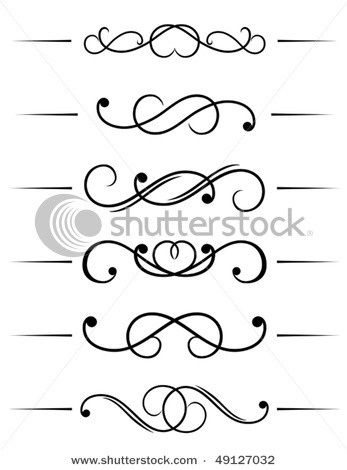 После такого нетруднобыло шагать по жизни…Вера Сеземова родилась в 1934 гаду в городе Мышкине. С детства проживает в Угличе. С 1948 года трудилась на Угличском камневом-потом-часовом заводе, где работала сборщицей часов, потом мастером, старшим мастером. Вера Михайловна – заслуженный ветеран завода, кавалер ордена Трудового Красного Знамени.... Через месяц после начала войны мне исполнилось семь лет. Мама работала на Угличском заводе точных технических камней (ТТК-2). Была еще в семье у нас сестренка на три года младше меня.Мы жили в коммуналке, в комнате площадью 9,7 квадратных метров. Окна у всех были заклеены полосами бумаги крест-на крест – для того, чтобы не рассыпались стекла если будет стрельба или бомбёжка. И даже завешивали их одеялами, чтобы не было видно с улицы света. Часто объявлялись воздушные тревоги, почти всегда по ночам. Во время тревоги все жители стояли в подъезде с узелками. Небо освещали прожектора, стреляли зенитки. А днём мы бегали собирать осколки снарядов.Восьми лет я пошла учиться в начальную школу номер шесть (одноэтажное здание на улице Свободы). Тетради для уроков мы покупали на рынке. Они состояли из разных сшитых листочков: здесь были и в клеточку, и в три линеечки по косым и другие. Были тетради из оберточной бумаги, которые потом мы разлинеивали сами.Занимались художественной самодеятельностью. Выступали с концертами в госпитале, который находился в клубе сырзавода. Однажды я пела раненым песню «Три танкиста». От сильного волнения начала не в той тональности и вместо красивого пения получилось какое-то пищание. Я допела и заплакала, а раненые (видимо, жалея меня) сильно аплодировали. Мы писали письма - «треугольники», состоявшие из нескольких слов, например «Дядя, бей фашистов». Готовили посылки для фронта, шили кисеты. В школе нам давали горячие обеды, состоявшие из пустого картофельного супа. Для этого мы по очереди чистили после уроков картошку.Помню, весной ходила на поля у села Золоторучья копать картошку оставленную под снегом (осенью некому было ее убирать).  Когда растаял снег, была непомерная грязь. Ноги так вязли в земле, что трудно было вытащить.  Лопата и ведро с облепленными грязью мягкими картофелинами были тяжелыми.Зимой вместе с соседскими ребятам мы ездили в лес за дровами (хворостом). Сани были больше меня. Ноги вязли в сугробе, слезинки замерзали на щеках, нос был обморожен. Валенки были худые, на голове вязаная косынка с дырками, веревка через плечо, как у бурлаков.В мои домашние обязанности входило зимой топить печку, покупать стакан овсяной крупы и варить из нее суп. Хлеб был по карточкам,  и таким казался вкусным, что я мечтала поесть его досыта. Мама в свободное время ходила в ближние деревни менять вещи на продукты. Сахару и конфет не было. Пили чай с сушеной свеклой, если она была, или сушеными ягодами, которые собирали летом и запасали на зиму. На рынке продавался сахар, но он дорого стоил.Летом когда была на каникулах, уходила обедать вместе с мамой – ей на заводе выдавали талоны, и она делила обед со мной. Столовая была в виде деревянного барака и находилась на том месте, где сейчас остановка «Часовой завод». Помню, как однажды в обеденное время, когда мама ждала меня в столовой, шел не переставая сильный дождь. У меня хоть и были ботинки черные с галошами, как у мальчиков -  но я их очень берегла. Поэтому на дождь обула только галоши, привязав их к ногам лентами из косичек.Взяла большой кусок фанеры, которым покрывали ведра с водой, и прибила ржавым гвоздем к полену, предназначенному на лучину для растопки печки. Получился своего рода зонтик, так я и пришла в столовую. Все находившиеся там люди не просто смеялись, а хохотали. Вот только с мамой было плохо…А в тот день 9 мая я покупала на рынке миску картошки. И вот по радио (тогда репродукторы были в виде черных тарелок на уличных столбах) объявили о Победе. Все люди ликовали, прыгали, кричали, обнимались. Я пришла домой, в одной руке сетка с картошкой, в другой деньги. И тут опомнилась: не заплатила за продукт! Побежала на рынок отдать долг, но не нашла ту женщину, возможно, она уже ушла. Этот случай навсегда остался у меня в памяти.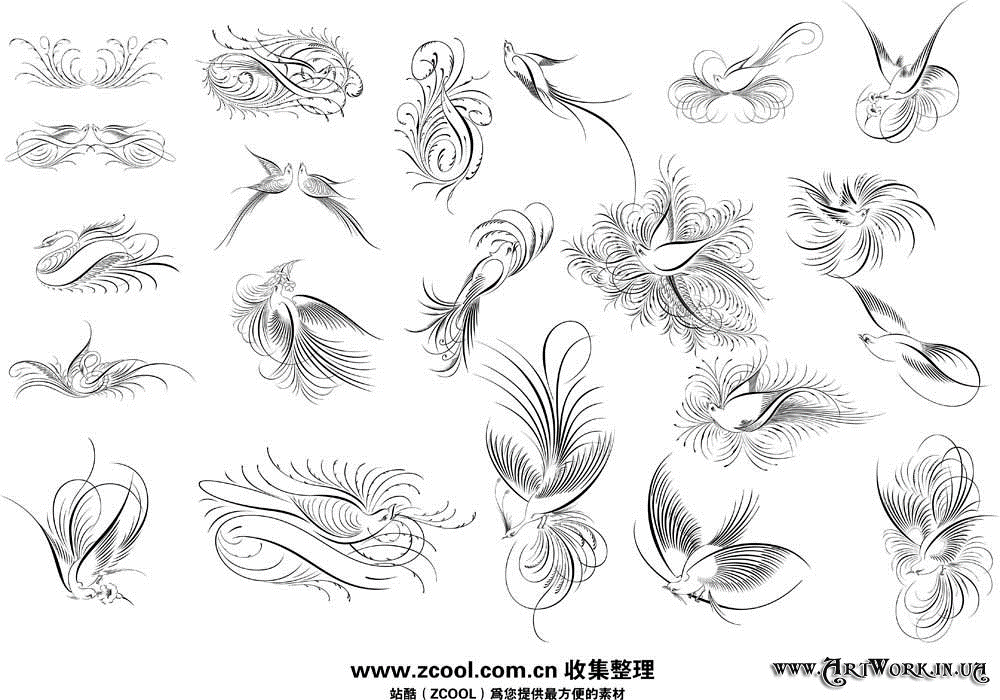 По моему мнению у всех, кто пережил трудные военные годы, сформировалось много хороших качеств, таких как бережливость, честность, обязательность, доброжелательность. После такого тяжелого детства мне нетрудно шагать по жизни. Вырастила двух детей, двух внуков и одного правнука. Считаю, что у меня все сложилось. СудьбаВРЕМЯ ПРОЖИТОЕНаше «Мышкинское землячество» -это общественная организация, которая собрала к себе много хороших людей из самих разных мест России. Большинство их, конечно, мышкинцы.Это или сейчас живущие здесь наши современники, или же потомки прежних граждан нашего города, оказавшихся вдали от своей малой родины. Но кроме них с «Землячеством» активно работают и те, кто в Мышкине не живал и родни здесь не имел, но обрел к нашему городу доброе сочувствие и расположение.Николай Иванович Мехов - как раз один из таких людей. Живёт он в Петербурге, немалую часть прежней жизни был крепко связан с Угличем, а с «Мышкинским землячеством» общается долго и содержательно. Он нередко помогает нам интересными сведениями, высылает столичные газеты, обменивается мнением о событиях жизни столиц и Провинции.Недавно он прислал нам рассказ о своей жизни. И эта его работа нами была воспринята с искренним интересом. Рукопись Николая Ивановича очень просто и понятно говорит о судьбе одного русского человека, жившего в суровую великую эпоху. И в ней отразилось многое, что стало   болью и славой и тех дней и всей нашей историй. И мы видим публикацию этой работы делом полезным для осознания нашего общего прошлого....Случилось так, что моя жизнь в немалой мере оказалась связана с Ярославским Верхневолжьем, а в частности с Угличем. В Угличе до войны, до 1941 года, я бывал каждое лето. Приезжали сюда к бабушке и в дошкольном возрасте, и на каникулы, а потом и в летние отпуска. (Но отпуска- это уже в послевоенное время). В памяти моей ещё остались моменты, когда Волга под Угличем ещё до строительства ГЭС и плотины была совсем другой.В летнее время она так мелела, что водовоз на лошадке с бочкой заезжал далеко от берега и черпал воду черпаком. Купаться тогда переезжали в лодке на левый берег, где был хороший песчаный пляж.В разные годы приезжая в Углич, я обязательно ездил на несколько дней в Рыбинск к нашим родственникам. Эти поездки туда и обратно совершали по Волге на пароходе. Вначале это были «колёсные» пароходы. У них на середине корпуса судна с обоих бортов была расположены огромные колёса с лопастями. Позже появились винтовые пароходы и ещё позже современные теплоходы, а потом по Волге пошли скоростные суда на подводных крыльях «Ракеты» и «Метеоры», которые особенно быстро «летали» между городами. И очень жаль, что сейчас исчезло пассажирское сообщение по великой реке.Бывало, когда плывешь по Волге, любуешься природой, живописными берегами - леса, колхозные поля, стада коров, пасущихся на пологих берегах. В больших сёлах виднелись купола и колокольни церквей. Особенно этот вид был замечателен когда проплывали мимо Мышкина.А в последние десять-пятнадцать лет я часто приезжал в Мышкин, но эти поездки шли уже на автобусах. Я приезжал в Мышкин со своими внуками, которым очень интересно было в здешних музеях, а особенно там, где техника, автомашины, локомобиль. А так же в музее «Махаевской усадьбы».Много замечательного можно увидать в Мышкине. Здесь очень впечатляет Мемориал Победы. Глубокое и сильное впечатление он оставляет у человека прошедшего большую жизнь. А моя жизнь действительно была большой. Расскажу о ней.…Чем дальше уходят от нас те военные годы, тем меньше остаётся в памяти живых воспоминаний...Но кое-что отложилось крепко, и вспоминаются отдельные эпизоды из той военной поры.Я родился в Ленинграде в 1928 году. Отец работал на заводе «Невгвоздь» в Володарском районе (ныне Невский район). А мама была домохозяйкой, воспитывала детей, вела хозяйство. В семье кроме меня были ещё младший брат 1930 года рождения и сестра Валя, с 1935 года.В 1941 году я закончил пять классов в школе номер двести, которая находится на улице Маяковского, в Дзержинском районе, и на летние каникулы родители отправили меня в пионерский лагерь под город Лугу. Лагерь находился в красивом живописном месте на берегу реки Луга. В этих местах было много пионерских лагерей, детских санаториев и домов отдыха.Лето стояло тёплое, отдых получился хороший, мы ходили в лес, купались в реке, с соседними лагерями играли в спортивные игры. И вот кончилась первая смена пребывания в лагере, и мы готовились к прощальному пионерскому костру, разучивали пионерские песни.Но вскоре горнист проиграл сигнал «общий сбор» и на линейке нам сообщили страшную весть: «Война!»Так закончилось наше счастливое детство и начались тревожные военные дни. За детьми приезжали родители и увозили их в Ленинград. Через несколько дней за мной приехал папа, и мы небольшой группой детей и взрослых ночью пошли на железнодорожный вокзал Луги. Поезда ходили редко. Через Лугу на Ленинград шли санитарные поезда из Прибалтики, а им навстречу на фронт шли военные эшелоны с красноармейцами и военной техникой.С трудом мы добрались до Ленинграда. Город как-то сразу изменился. На оконных стёклах домов наклеены крест-на крест бумажные ленты, на стенах домов расклеены плакаты с текстом заявления советского правительства от 22 июня 1941 года: «… Наше дело правое - враг будет разбит. Победа будет за нами!» На улицах были включены установленные на домах громкоговорители, у которых собиралась горожане послушать последнее известия и сообщения с фронтов.Вскоре начались разговоры о предстоящей эвакуации мирного населения города и в первую очередь детей, женщин и людей престарелого возраста. Это коснулось и нашей семьи. Стали составлять списки на эвакуацию. И вот нас – маму, меня, брата и сестру вместе со многими другими семьями включили в эти списки.В Ленинграде мы получили направление в Некрасовский район Ярославской области, но после некоторых уточнений в списках мы оказались в Угличе. Так в середине июля сорок первого года мы и были эвакуированы в Ярославскую область. Углич-это город наших родителей, наша малая родина. И мы сюда приехала не на пустое место, а в дом своих родных, чего нельзя было сказать о многих и многих других людях.Когда мы стали собираться в дорогу, нас предупредили, что ничего лишнего с собой брать не следует, в том числе и зимние вещи брать не нужно. «К зиме война кончится и вернётесь домой!»Видно, что в памяти руководства ещё жива была короткая «зимняя» война с финнами, которая действительно шла только около трёх месяцев. Да если бы нам и разрешили взять с собой больше, то много ли мы сумели бы увезти? Но война шла отнюдь не три месяца, а несколько лет...И вот – Углич. Регистрация эвакуиро-ванных шла в угловом доме по улицам Ярославской и Свободы. А потом нас с братом приняли во вторую школу, что находилась на территория бывшего Богоявленского монастыря, это было старинное двухэтажное здание из красного кирпича. Я стал учиться в шестом классе, а брат в четвертом, в другом здании (младшие классы занимались в угловом здании.)...Помню, как осенью через Углич прогоняли на восток скотину вглубь страны из Калининской и других оккупированных областей. Усталые пастухи и погонщики гнали голодных, некормленых, не доёных коров, гнали овец... Скот останавливался и немного отдыхал на полянках и лужайках города. Помню, как на большой площадке на пересечении Октябрьской и Каменской улиц, около ручья было множество коров, оставленных для короткого отдыха, после чего все отправлялись дальше. Первая военная зима была очень тяжелой - сказалась нехватка тёплой одежды, обуви, не было учебников и тетрадей, занималась мы в две смены. Но что стоили наши трудности в сравнение со страшными бедами в муками окружённого Ленинграда ... Где-то там оставался наш отец... Оказалось, что всю войну он работал на своём оборонном заводе, не выходя с него, живя там на казарменном положении.Домой он приходил очень редко и видел, что большая коммунальная квартира была почти пуста, одни из пяти семей смогли уехать, а другие ...умерли от голода. Писал нам отец очень редко. Однажды после очень долгого перерыва мама так обеспокоилась, что обратилась за сведениями к депутату Верховного Совета Крюкову. Он связался по своим каналам и узнал, что папа жив и работает на заводе.Мы успокоились, а потом узнали, что отец был награжден «За успешное выполнение заданий Правительства по освоению и производству вооружения…»Весной сорок второго года младшая сестра Валя заболела воспалением лёгких, и ее не удалось спасти. Похоронили её на кладбище около церкви Дмитрия царевича на Поле. А в блокадном Ленинграде тогда умерла наша бабушка Варвара Михайловна, а также умерли дядя Михаил Сергеевич и его жена.Их десятилетнего сына вместе с детским домом, куда   его определили после смерти родителей, вывезли на Большую Землю. По «Дороге Жизни» через Ладожское озеро. Вывезли их в Пошехонский район Ярославской области. Там он и пробыл до 1945 года, когда в Ленинград возвратился весь их детский дом.А наша жизнь и учёба в Угличе продолжались. Мама работала уборщицей в детском саду, в который ходила младшая сестренка.Маме, как и другим сотрудникам детского сада, выделили небольшой участок земли на пустыре возле Сухопрудской церкви. Там мы посадили картошку, но вот собрать-то её помогли «другие».Всякой работы было много, так зимой старшие школьники ездили в лес по рыбинской дороге заготовлять дрова для школы. А летом собирали щавель по берегу Волги возле Золоторучья. Но и радости были. Так ходили в кино, под зрительный зал которого был приспособлен Богоявленский собор. Смотрели и художественные фильмы и хронику.А война чувствовалась во многом. В большинстве школ и клубов были размещены военные госпитали. Так было в школе возле Корсуньской церкви, так было и в Доме культуры сырзавода на берегу Волги... Раненых было много и в летнее время мы их часто видели сидящими около своих госпиталей и беседующих с горожанами, а особо с детьми.Мы жили на улице Октябрьской и наш магазин, к которому мы были прикреплены, находился на площади в доме купцов Евреиновых. Вход в магазин был с угла, ходили туда за хлебом и другими продуктами, которые продавали по карточкам. В этом же здании находились книжный и промтоварный магазины. Сейчас в этом здании Администрация Угличского района.За керосином ходили в лавку, которая была устроена в соборе Богоявленского женского монастыря. Там с улицы Ростовской вела маленькая железная дверь. А на площадь Коммуны ходили за газетами в киоск. Покупали местный "Коллективный труд", областной "Северный рабочий " и центральные "Правда", "Известия". Но центральных в продаже было очень мало. Пока люди ждали почтовую машину с газетами, вели разговоры, обсуждали события на фронте.В мае сорок третьего года, благодаря большой заботе учителей, мы успешно закончили школу. Жаль, что тогда не фотографировались классом… И встал вопрос -куда идти работать?А работать надо обязательно и решить этот вопрос поскорей, ведь у мамы, уборщицы в детском садике, зарплата маленькая. Выбор пал на сырзавод, где работал мой дядя.Вот так 3 июня сорок третьего года стал днём начала моей трудовой биографии. Работал я учеником слесаря, а потом слесарем-медником. Работа разнообразная, от чисто слесарного дела до слежения за работой насосов, качающих воду в котельную.Штанговый насос качал воду из скважины в резервуар, а центробежный насос поднимал её в бак на башне центрального здания завода. Продукция нашего завода тоже шла на фронт, в госпитали, а часть ее направляли и мирному населению.На заводе я в сорок третьем году вступил в комсомол потом в профсоюз…  И было в тот год одно общее для всех нас замечательное событие - возвратился из эвакуации наш институт маслоделия и сыроделия, который в эвакуации был в городе Бийске Алтайского края. Все рабочие завода приняли участие в перевозке с железнодорожной станции оборудования: сыроварные ванны, станки, приборы и многое другое возвращалось на завод. Так мы жили и работали, и вот 27 января 1944 года после полного освобождения Ленинграда от блокады и у нас появилась надежда на возвращение домой. Скоро получили вызов от отца. Оформление документов, расчёт на заводе, недолгие сборы, и вот мы уже в Ленинграде. И я поступил на завод, где работал мой отец. Там, на заводе «Невгвоздь» мы и встретили День Победы.Жизнь пошла мирная, в сорок шестом году я поступил в техникум, после его окончания в 1960 году работал на Украине в городе Краматорске. А возвратившись оттуда, пришёл на завод «Красный Октябрь». Здесь я закончил заочно политехнический институт и на заводе проработал сорок четыре года. Был технологом, старшим технологом, начальником бюро, заместителем начальника цеха, заместителем главного технолога.Имею награды - медали «За доблестный труд в Великой Отечественной войне», «Ветеран труда», «В память 250-летия Ленинграда», «В память 300-летия Санкт-Петербурга», «За доблестный труд. В ознаменование 100-летия со дня рождения Ленина» и юбилейные медали. Есть и другая награда, полученная от самой жизни - два сына, пять внуков и четыре правнука. Вот такой была моя жизнь, русского советского человека ХХ века.Н. Мехов, г. Санкт-ПетербургIV.КРАЕВЕДЧЕСКАЯ ПЕРЕКЛИЧКАНаш сегодняшняя «Перекличка» - особенная. Она не посвящена   напрямую мышкинским событиям и людям, но имеет к ним своё отношение. Сегодня в адрес редакции поступили краеведческие материалы, которые по территориальному являются угличскими или рыбинскими. Но отношение к нашему краю у них есть, и мы решали, что на страницах «Лоции» они прозвучат удачно.Но возвратимся к отношению этих материалов к Мышкину и его уезду и району. Начнём с первого из них, присланного Г.Т. Калачевой.Галина Тимофеевна участвует в работе нашего «Мышкинского землячества» и помогает обретать ясность в некоторых наших краеведческих исследованиях. Да и могло ли быть иначе, ведь она по своей родословной – Буренина. А род Бурениных имел две давних ветви – угличскую и мышкинскую! В истории Мышкина Буренины фигурируют часто. В разных мышкинских событиях они участвовали и среди этих дел и событий немало хороших и добрых.Но угличская ветвь отнюдь не менее интересна, у её людей много заслуг перед городом – нашим соседом. И людей она выдвигала очень интересных. В частности из нее вышел признанный местный художник Григорий Буренин.Вот Галина Тимофеевна и рассказывает в своем письме о поисках сведений о своих предках – угличанах и о своих стараниях сохранить память о них. Почитайте об этом… НЕЗРИМАЯ СВЯЗЬВ конце июня всем памятного жаркого лета 2010 года в притворе храма Владимирской иконы Божией Матери появилась объявление: «В городе Угличе состоится крестный ход с чудотворной иконой Божией матери «Свеща Неугасимая огня Невещественного». И я решительно собралась ехать! Открыла заготовленный на этот случай путеводитель до городу и вижу: «Храмовый об раз святого царевича Димитрия выполнен угличским художником Григорием Бурениным в начале XIX века». Буренин! Художник? Иконописец? А моя мама урожденная Буренина… Так может она ему кем-то приходится?В Угличе я первым делом направилась в музей, потом в архив. «Исследуем родословную и пришлем ответ в Москву». Прекрасно! Лучшего и желать нельзя!На следующее утро пошла искать могилы родных по плану составленному сестрой, на кладбище при храме царевича Дмитрия на поле, единственным в городе никогда не закрывавшемся и не разорённом. Первый ряд от входа. Медленно иду вдоль старых о оград, пытаясь что-то найти...Всё рассказала настоятелю храма, и отец Владимир меня утешил: записал имена «зде лежащих» в синодик храма и посоветовал поставить здесь один общий крест.А шестого июля в день празднования чудотворной иконы я стояла в Успенском храме Алексеевского монастыря и усердно молилась. Под колокольный звон с крестом и хоругвями крестный ход двинулся к центру города. Украшенный цветами чудотворный образ Б0жией Матери и икона Угличские святы плыли впереди. С лёгким сердцем безо всяких забот я шла со всеми, отдавшись воле Божией.В Москву я вернулась укреплённая духом. А потом пришло ко мне письмо из Углича, где документально подтверждалось что я являюсь наследницей рода, восходящего к Ивану ИвановичуБуренину, живописцу, основателю династии, чьи дети, внуки и правнуки украшали храмы Углича на протяжении 150 лет.Так вот откуда дар художества, так ярко светившийся в глазах мой мамы! Другими глазами я поглядела на прошлое с своей семьи и хотела узнать, как можно больше о своих предках. Теперь я уж стала ходить в библиотеку, словно на работу. Мне хотелось разглядеть, что было в древнем и старинном Угличе. И оказалось, что многие события, о которых я читал проходили о участием моих предков. Кто они?Это был род купцов и ремесленников, а в XVIII веке появились и художники-иконописцы. И вот я читаю выписку из патерика Покровско-Паисьева монастыря, самого большого и славного, самого почитаемого угличанами, где говорится о некоем «Василие Буренине, исцелившимся от тяжкой болезни». Исцелившийся от болезни в благодарность Преподобному Паисию «обещася во вся лета поститеся и приходить в обитель преподобного Паисия на память его». Там он заказал икону преподобного Паисия, думаю, что в это же время трудился в иконописной мастерской его сын Иван. Потом они основали свою мастерскую, создали артель, где писались «раздаточные» образа.К лету 2011 года мне стали известны биографии всех Бурениных. Но когда в угличском музее сказали, что тема творчества Бурениных ещё недостаточно изучена, я возгорелась желанием собрать все оставшиеся работы своих предков и на примере их творчества проследить развитие местной иконописной традиции, начиная со второй половины XVII века.И, конечно, нужно было позаботиться о надгробии. Я уже знала, что семейный некрополь моих предков затоплен при строительстве ГЭС, поэтому с отцом Владимиром решили поставить памятный крест всем Бурениным. На одной сторонеПамятника – имена художников и реставраторов, а на другой всех родных «почивающих на Угличской земле и на сем кладбище». Мне хотелось сделать и альбом работ Бурениных и для этого, как и для установки памятника нужно было получить благословление Владыки Кирилла, и это благословление я получила. Памятник я заказала, фотографии Бурениных собрать тоже удалось, осталось лишь сфотографировать уцелевшие росписи в храмахНачала я с Воскресенского монастыря. С ним рядом храм Иоанна Предтечи, к приходу которой и был приписан род Бурениных. Наместник монастыря помог мне и через два дня мы все отсняли – в двух соборах и четырех церквях. 28	мая -день памяти царевича Дмитрия – главный праздник Углича. Многочисленное священство во главе с архиепископом Кириллом служили Божественную Литургию. Посреди храма стояли святыни – икона царевича Дмитрия и два ковчега с мощами царевича и Андрея первозданного. Торжество потрясающее! Праздник! Но где же граждане? Куда они все подевались?Не они ли бывало провожали тело царевича до Москвы? Не они ли выпросили у царя Василия Шуйского нетленный покров с гроба царевича? Не граждане ли просили царя Петра I восстановить им этот храм? Где же они?В этой пустоте была какая-то ужасающая неправда. Я не верила своим глазам. У нас порой руку не вытащить перекреститься, а здесь – любопытствующие иностранцы. Это было открытие. 6 июля в день празднования угличской иконы, как и в 2010 году состоялся крестный ход. Отец Владимир благословил «Надо бы пойти». Благодарю его. За эти дни, как и в прошлый раз, я приобрела силы, впечатления и новых друзей.… Памятник мы открыли 28 августа в праздник Успения Пресвятого Богородицы. А чтобы было понятно, кто такие Буренины, мы решили издать буклет.В похвалу угличанам в качестве эпиграфа мы привели слова замечательного историка и искусствоведа Юрия Шамурина: «Трудно в другом русском городе встретить такую любовь и гордость своим прошлым как в Угличе».Тем временем прибыл камень из Карелии. Одновременно создавался и оригинал – макет буклета. В это время Владыкой Ярославским и Ростовским стал митрополит Пантелеймон и я поехала к нему на прием. Он благословил мои труды и вот через неделю уже готовы тысяча экземпляров буклета. Их отпечатали в Ярославле. И на наши труды отозвалось ярославское телевидение. Все шло очень хорошо и ладно, как и должно быть по воле Божией.А теперь нужно было поскорей благоустроить место вокруг памятника. И вот уложены плитка, щебень, посажены цветы и – завтра в 12 часов будет его открытие. Освящали полным чином благочинный Углича отец Иоанн и отец Владимир. Пел праздничный хор Царевичской церкви. В мое утешение после векового перерыва лились молитвы об упокоении моих родственников, имена которых известны с XVII века.Батюшки одни за другим произносили проповедь о жизни предков   и о нас детях. Все состоялось! И с того момента, как прозвучал во мне голос родины предков – все это время я была счастлива. И я теперь знаю, что   на свершающиеся дела была воля Божия.Г. КалачеваНАДЕЖДА ИВАНОВНА БОБРОВСКАЯСегодня мы помещаем в нашем журнале очерк замечательного рыбинского краеведа Алексея Алексеевича Золотарева. Писатель и знаток рыбинского края, живший в нелегкое время (1879-1950) в своем творчестве уделял большое внимание благим православным русским людям. В своих произведениях с одинаковой теплотой рассказывал и о великих знаменитых россиянах, и о самых простых тружениках, зорко примечая в тех и других теплоту души, сердечность и глубокую Веру.  Очерк, который мы сегодня публикуем, посвящен простому скромному человеку Надежде Ивановне Бобровской, домработнице академика А.А. Ухтомского. Почему мы пожелали опубликовать эту литературную работу? А потому, что в доме Ухтомского некоторое время жила наша старица Ксения Красавина, и Бобровская была как раз тем человеком, с которым Старица общалась особенно близко и душевно родственно. И читателям будет интересно узнать, какова же была собеседница нашей Старицы, много заботившаяся о ней. Шестого июня в Ленинграде в одночасье скончалась старушка Бобровская. Почти всю жизнь прожила она в услужении у здешних рыбинских Ухтомских, слив в конце своей жизни свою жизнь с жизнью Алексея Алексеевича Ухтомского, кому она была верной и неподкупной слугой.Начало её службы Алексею Алексеевичу падает на период времени, когда он, закончив военное училище, гимназию графа Аракчеева в Нижнем, поступил в студенты в Московской духовной академии, жил в Сергиеве-Посаде на частной квартире. Сколько помнится, она сначала была послушницей в женском монастыре и пришла оттуда в дом Ухтомских к тяжело больной Анне Николаевне, тетушке Алексея Алексеевича, которая его и воспитывала. «Я рада буду послужить больному человеку» - были ее первые слова. И так всю жизнь она была верна этому своему исповеданию.Ухаживала за чахоточной Лизанькой, сестрой Алексея Алексеевича, не боясь заразы, ухаживала и за супругом её Переславцевым. Но в особенности заслужила она любовь и доверие семьи Ухтомских, когда неотлучно в том же Сергиеве Посаде находилась при Алексее Алексеевиче, когда он заболел чёрной оспой и все бежали от него, боясь смертельной и страшной заразы. Лучше человека в доме – мастерицы на все руки, и стряпать и солить, варить, жарить – и обиход чистоты, порядка святости держать в доме, и быть неусыпным стражем здоровья и покоя Алексея Алексеевича - нельзя по его мнению, было найти. И тот огромнейший научный труд, те многоразличные обязанности, которые падали на долю Алексея Алексеевича, не были бы исполнены так тщательно, обдуманно и устойчиво, если бы не Надежда Ивановна и ее «недреманное око».Она, бывало, сама на доспит, не доест, а что нужно Алексею Алексеевичу -непременно сделает, и сделает тоже истово, обрядно, на отлично.  Единственный отдых у неё-это была Церковь или домашняя молитва и чтение священных книг. У Надежды Ивановны была законная и вполне понятная гордость, что она служит Алексею Алексеевичу, что она является для него необходимым человеком в устройстве его быта. В последние годы, когда здоровье Надежды Ивановны стало заметно падать, особенно трогательны и гармоничны были их взаимные друг к другу чувства и услуги. Алексей Александрович заботливо поил её разными лекарствами и снадобьями, не забывая когда уставом положено, угостить её чашею хорошего вина.Алексей Александрович строго наблюдал за режимом и вплоть до выхода не только на улицу (жили они на четвертом этаже Университетского здания по 16 линии в доме номер 29) но даже в коридор, не позволяя ей уклоняться от нормы и тем самым, несомненно удлинял ее жизнь.В свою очередь и Надежда Ивановна пуще зеницы ока берегла своего Алексея Алексеевича, умиляясь не только высоким качествам его ума и характера, молитвенно преклоняясь перед добротой его сердца и святостью его жизни, но и самим недостаткам или недугам его.Еще когда бывало заслышит тяжелые шаги Алексея Алексеевича, Надежда Ивановна уже вся на изготовке. Бегло осматривает комнаты: все ли у неё в порядке и так ли всё у места или не у места, но именно как любит, как нужно Алексею Алексеевичу, как он привык, а затем бежит к двери и ждет, чтоб точно отворить ее, как только он заступит. Снимает с него одежду, всячески помогает ему разоблачиться, слушает его тяжёлые вздохи, отдышку и, уложив его в постель, возвращается к себе на кухню, благоговейно повторяя про себя: «Как старый князь его, совсем как старый князь!».Она прекрасно знала и достаточно хорошо разбиралась в посетителях Алексея Алексеевича, имела среди них свои симпатии и антипатии. Мне самому пришлось немало видеть услуг и уюта от Надежды Ивановны, когда я приходил к Алексею Алексеевичу или целыми днями гащивал у него. И такое всегда было чувство доброго благословенного благодатного жития в безмолвном согласии в следовании старому завету: друг по другу спасение, что работалось под присмотром Надежды Ивановны легко, быстро и плодотворно. Я много рабочих своих часов провел под неусыпною лаской и вниманием Надежды Ивановны и теперь с теплой благодарностью вспоминаю почившую. Да, очень правдиво сказал Алексей Алексеевич, что («заметил ли ты?») молитвенники и прозорливцы, святые Божьи человеки что-то быстро стали нас покидать. Вероятно, он теперь больной, все еще не оправившийся после своей тяжелой болезни думает именно эту грустную Думу.В самом деле, каждая эпоха и, конечно, каждая страна рождает людей одного какого-то склада, сердечного строя, Надежде Ивановне было лет под восемьдесят, и она несла с собою, хранила в своей личности аромат давно отшумевшей, отцветшей и давшей свой плод эпохи. Редкие люди вроде неё особым Божиим о них промыслом задержались среди нас на такое долгое время.Трудно им было жить последние годы, а пожалуй, и десятилетия, но они мужественно, безропотно несли свою жизнь как посланное от Бога испытание, как иноческое послушание.  «Я рада служить больному человеку», - и эта искренняя радость отдачи себя в жертву другому давала им воистину чудесные источники силы и здоровья...А. Золотарев, 4 июня 1941 года, г.Рыбинск.Начало нашей милиции.СТОЙКИЙ ХАУСТОВМилиция в Мышкине была организована четвёртого марта 1917 года. Конечно, до её появления в нашем городе давным-давно (ещё с ХVIII века) действовали местные силы охраны правопорядка, но мы рассказываем именно о советской милиции. Революционные события в Петрограде, отречение императора Николая II и создание Временного правительства - всё это привело к переменам и в нашем мышкинском городском управлении.На заседании Городской Думы в числе прочих вопросов был и вопрос   о полиции. В соответствии с новым положением дел было принято решение о том, что «так как полиция прекратила свое существование, то следует образовать комитет по охране граждан и собственности». Вот так четвертого марта 1917 года и была создана земская милиция.Во главе вновь образованного комитета был избран городской староста Александр Валентинович Мясищев. Комитет по охране правопорядка действовал довольно успешно. Но к весне того года в Мышкине уже стали ощущаться приметы некоего двоевластия!В мае начинает действовать Уездный Совет крестьянских депутатов, а к сентябрю это уже Совет крестьянских, рабочих и солдатских депутатов, который в своём заседании 10 сентября заявляет: «Права Совета неограниченны, как высшего во власти демократического органа».А после октябрьских событий в городе постепенно начинается смена руководства всех городских учреждений. В первую очередь Мышкинской воинской команды и земской милиции. К лету 1918 года должность начальника Мышкинской народной милиции исполняет Николай Павлович Хаустов, а у него в подчинении четырнадцать человек, располагаются в бывшем доме купца Махаева на улице Набережной, номер пять.Глава милиции Н.П. Хаустов оказался самым стойким приверженцем новой власти из всего своего милицейского воинства. Вот как это выяснилось. 14 июня 1918 года мышкинскую милицию посетил губернский комиссар, проведя проверку помещений и всего прочего. Он пожелал встретиться с личным составом милиции, что и состоялось. Он нашел внешний вид милиционеров довольно приличным! Но впереди была серьезная неожиданность.Комиссар задал милиционерам вопрос: принадлежат ли они к какой-либо партии и каков их взгляд на советскую власть? И получил неожиданный ответ, что «они служат лишь тому, кто дает больше хлеба!» Вот так так…. Губернский комиссар тут же сделал распоряжение: «… немедленно уволить всех милиционеров! За исключением старшего милиционера Хаустова, как единственно пригодного к службе».  М-да... Что же делать-то? Милиционеров, конечно, сразу-то не уволили, кому же пришлось бы охранять порядок в Мышкине, если всех сразу уволить?! Н.П. Хаустов пишет в Управление Губмилиции докладную, где всячески защищает своих подчинённых и обещает, что «со своей стороны за исполнением их обязанностей и настроением будет следить строго и неукоснительно»!Милиционеров на службе оставили, за исключением одного, Петра Федоровича Алексеева, который, как оказалось, один ответил на вопрос губернского комиссара, а остальные лишь промолчали.  В общем, похоже, что «стрелочника нашли!»К этому времени в городе обостряется положение с продовольствием. В Городском Продовольственном Комитете отмечают: «… население буквально голодает, были случаи голодной смерти, хлеба все нет и нет, и даже признаков сколько-нибудь улучшить положение города нет. Население возбуждено».В Ярославль командируется тов. Н.Ф.Тураев для закупки хлеба населению, а пока путём обысков реквизируют всё, что можно найти у жителей. Вот у Марии Григорьевны Смирновой обнаружено около 2,5 пудов ржаной муки, один пуд солода, два пуда овса, 20 фунтов ржаных сухарей. Несмотря на то, что её семья состоит из семи человек и одной работницы, половину продовольствия реквизируют, и так было во многих других случаях. Продовольствие искали повсюду. Милиция дежурила у пароходных пристаней и пресекала любые попытки вывоза продовольствия из города.Не всегда проходило удачно. Вот один такой случай. 29 июня 1918 года старший милиционер Хаустов дежурил на пристани пароходного общества «Самолет», когда к пристани причалил пароход "Даргомыжский", идущий к Рыбинску. Бдительный Хаустов заметил на пристани «неизвестную личность», у которого при осмотре багажа оказалось съестное в запрещенном для вывоза из города количестве, как-то: печеный хлеб, крупа, мука и «часть русского масла».Хаустов попытался реквизировать найденное, но не тут-то было! Как ни странно, но комиссар парохода не дал Хаустову совершить   реквизицию, а указал ему на то, что «милиция на пристани отбирать какие-либо товары не имеет права, и что таковые свои обязанности она может исполнять лишь на берегу».Пассажиры парохода активно поддержали комиссара криками с борта судна. Как показывает Хаустов, выкрики в его адрес были резкие! Например, вот такие: «Нет ли левольверта перестрелять всю эту сволочь?!» Да еще и обещали «разбить морду!»Так и ушёл пароход "Даргомыжский" в Рыбинск с «неизвестной личностью» и нереквизированными продуктами.… А о фамилии Хаустовых в Мышкине известно, по крайней мере, с начала XIX века, Алексей Михайлович Хаустов, губернский секретарь служил в Мышкинском уездном суде. Вот его потомок и продолжил традицию службы правоохраны, но уже не в суде, а в советской милиции.  И, как видим, оказался очень бдительным человеком и чуть не единственным здешним милиционером, стойко преданным советской власти!Г.МахаевV. ДЕЛА ИЗДАТЕЛЬСКИЕКРАСКИ СТАРИНЫДревние города России.Мышкин - русская классика XIX века. Рыбинск - рыбная слобода царского двора /(сост. М.В.Зоркая, И.А.Маневич, М.А.Шахов). - М.: Белый город, 2013 - 16 стр.: Ил.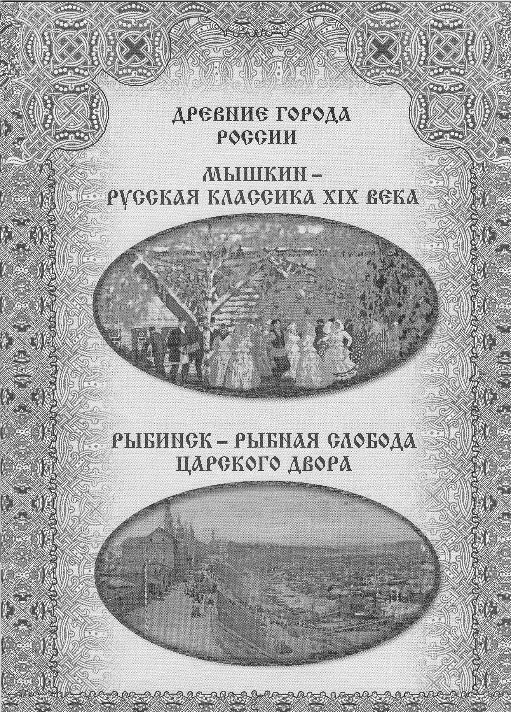 Тем, кто следит за книжными новинками для детей и юношества, конечно наслышан об издательстве «Белый город». Сегодня оно одно из крупнейших отечественных фирм, специализирующихся на выпуске книг по искусству, литературе и другим направлениям художественного творчества. Следуя главной цели сохранения русских культурных традиций, их преемственности, передаче их новым поколениям, издатели нашли новые неожиданные подходы к подаче вполне устоявшихся образов прошлого, культурного наследия народа. Примером может послужить необычайно обаятельные по художественным решениям оформления серии книжек о русских художниках и поэтах.      И, вот новая серия - «Древние города России»: первые пять выпусков посвящены Костроме, Ярославлю, Владимиру, Суздалю и …Мышкину с Рыбинском (под одной обложкой).     В мышкинско-рыбинской книжке смело и удивительно всё. Под одной обложкой соединены два несоединимых по размерам города, при чем Мышкин в этой паре - «локомотив»! Смелость и решительность авторов поражает ещё и тем, что вопреки историкам и культурологам, они отнесли наши города к «древним», чего никогда прежде не замечалось. При этом оба города показаны столь художественно непринуждённо, что у читателя не остаётся никаких оснований в неверности этого суждения. Авторы и оформители, как представляется, нашли такой способ интерпретации имеющегося материала, который отталкивается от тождественности понятий «древний» и «сказочный», то есть обладающий художественной законченностью национальных черт, узнаваемостью родной старины. Выборка фотографами презентативных памятников и фоновых объектов, наделённых «сказочными» мотивами, преобразили Мышкин. Одна из первых мышкинских читательниц познакомившись с книгой, даже удивлённо воскликнула: «Ведь мы и не подозревали, что, оказывается, живём в такой сказке!».      Просматривается и ещё один интересный подход авторов к мышкинской-рыбинской реальности, которая стала символом городов: включение провинциальной русской архитектурной классики в  более широкий временной смысловой и художественный контекст. Культурный генезис «классицизма» как художественного направления конца XVIII - первой половины XIX столетий рассматриваемый в мышкинско-рыбинской тематике издания через призму «древности» - вестернизируется, расцветая красками национального мифа с более значительным глубинным полем, где угадываются Греция с Византией и Древняя Русь, Московия и Российская империя…современная Россия.        Авторы книги предложили свой собственный перечень достопримечательностей Мышкина, несколько, может быть, спорный, но компактно его «упаковали», следуя принципу путешественника - что в городе наиболее востребовано, являет его реальную «рабочую» визуальную презентационную модель сегодня. Этот современный подход интересен ещё и тем, что, по сути, он есть не что иное как современный рейтинг Мышкина в пространстве культуры России, информационном, туристическом, и, что очень важно, образно-художественном.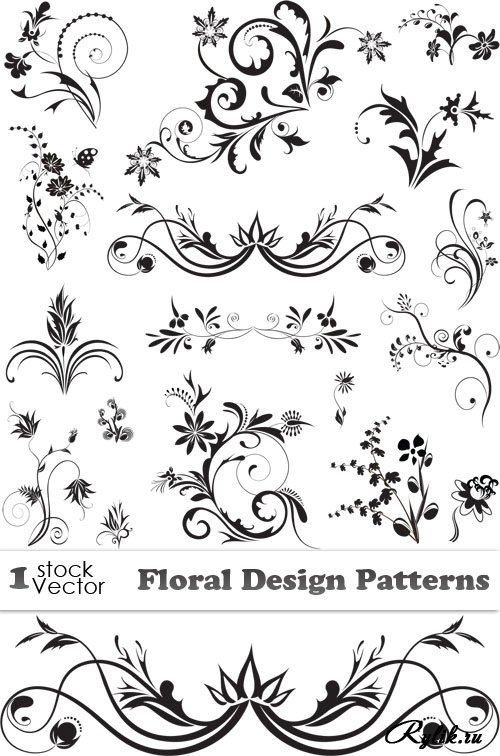 Библиотека ярославской семьи:История Ярославского края / Е.В. Спиридонова, М.В. Александрова, А.А. Голицын и др.; под общ. Ред. В.В. Горошникова. - Рыбинск: Медиарост, 2013. - 140 с: ил.     Сразу необходимо сделать оговорку - для знакомства мышкинских читателей редакция выбрала первый том издания из пяти, вышедших на данный момент (два тома, посвящены «Традициям Ярославского края», «Ярославскому характеру» и «Знаменитым землякам»). Всего анонсированы к выпуску 22 тома, включающие темы духовного (церковного) строительства в крае, истории городов, сел и деревень, архитектуры и ландшафтов, растительного и животного мира Ярославщины. В издании включен и мышкинский материал. Для участия в столь масштабном проекте наряду с ведущими научными силами области, крупными музеями, были приглашены и мышкинцы (сотрудники Мышкинского народного музея, «Музея кацкарей», «Музея Веры и Труда» в селе Учма), что и почетно, и позволяет воспринимать данный проект через призму большого общего культурного дела, для Ярославской области непростительно редкого.          В качестве размышлений хотелось бы поделиться впечатлениями и возникшими вопросами к авторам.        Первым, чем привлекает и поражает издание - иллюстративным богатством, красочностью. В нём представлен чрезвычайно насыщенный («говорящий» может быть даже более, чем тексты) визуальный ряд, состоящий из художественных произведений, портретов, карт и планов, уникальных документов и фотографий, реконструкций. При этом, кажется, составителям удалось сохранить достаточно цельную повествовательную канву, рассчитанную на восприятие всех томов не столько в отдельности, сколько как органического целого, дополняющих друг друга. «Библиотека» охватывает как традиционные направления описания края, например, посвященные храмам, монастырям и архитектуре, так и сравнительно новые, востребованные в последние 15-20 лет, как например, изучение «ярославского характера».        Том по «Истории Ярославского края», открывающий серию и задающий тон всему проекту, на наш взгляд, важен своим зачином, концептуальным ядром, и даже, исходя из направленности на семейное чтение, - нравственным посылом. Сегодня это, пожалуй, единственная попытка написания истории Ярославского края, охватывающего всё предшествующее время известное по материальным свидетельствам, от геологических эпох до конца XX века популярного характера, не связанного с учебными задачами напрямую, но это только первое впечатление.       С первых глав обращает на себя внимание приверженность авторов к модели историописания близкой к пособию для дополнительного чтения по истории России с региональной спецификой, ориентированного, как представляется, при значительном объеме новой информации, на несколько устаревшие подходы к подаче материала. Это касается и раздела древнейшего прошлого с его ископаемыми «археологическими» культурами, по опыту знаю, очень трудно воспринимаемыми даже подготовленным читателем, к примеру, экскурсоводом. Это касается описания и более поздних периодов.       В частности, обращает на себя внимание, всё же, приверженность к тому направлению русской (советской) историографии, которая базируется на идее «мессианской предопределённости» возвышения Москвы как основы развития русского государства и оценке исторических процессов ей сопутствующих. Пожалуй, наиболее показательным примером здесь может служить характерная и для ярославской историографии размытость описания Ярославского княжения, вместе с Ростовским и Угличским, как политических и территориально-экономических объединений, как среды, в которой действовали те или иные исторические персонажи. Что показательно, ни одна глава не отразила эти административные статусы хотя бы в своём названии.  Ярославская историографическая традиция как-то странно избегает выделения этой темы, в отличие от соседних научных и краеведческих центров, преимущественно опирается на концепты «земля» и «край», в отличие от «княжества» и «отчины». Так, практически, не затронут вопрос местной самоорганизации или самоуправления в прошлом, хотя бы на примерах «городовых дворянских корпораций» или «ярославской военной силы». Читателю приходится блуждать в колонизационных и политических коллизиях где-то между Москвой и Тверью. Как можно говорить о некоей самобытности социального, культурного и общественного организма, если не выявлено и не четко уяснено структурное единство, географические рамки (в том числе владения ярославских и ростовских князей на Русском севере, о которых авторы ничего не говорят вообще) и закономерности функционирования социума эту самобытность определяющие по имени?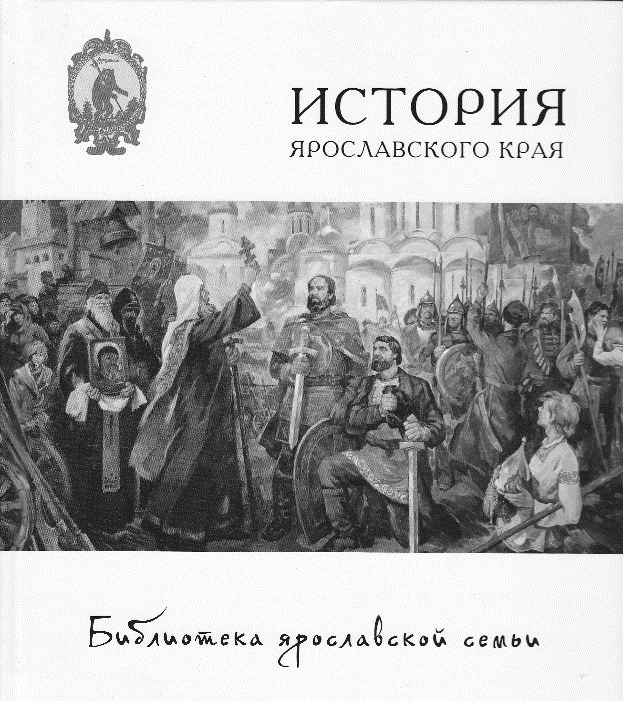       Напротив, начиная с ярославской истории XVI века, через XVII - Золотой век Ярославля, и до начала XX столетия достаточно подробно показаны все территориально-административные изменения в современных пределах Ярославщины, прослежена их преемственность. Собственно, описание этих территориально-административных изменений и поставлено во главу угла всего повествования.      Больная тема - история Ярославского края в советский период. В главе «Великие стройки, колхозы, репрессии», в некоторых предыдущих и последующих разделах, обращает на себя вполне определённый авторский ход, преследующий подчеркнуть единство исторических процессов местных с общегосударственными. Однако это видится достаточно прямолинейным и не всегда оправданным. Закономерно здесь встаёт вопрос, что такое «местная история»? Это исполнение государственных решений на местном уровне с соответствующей документальной базой, на основе которой работают историки, или же, все-таки (по В.Н. Козлякову) самодеятельная «провинциальная парадигма», «ответ провинции на вызов «сверху»?        По выявленным (массовым!) источникам последних десятилетий хорошо видно, что в категорию репрессированных среди крестьянства попадали не только кулаки, на что акцентируют внимание авторы, а и середняки, и, даже, бедняки. Давление новой советской власти на деревенский социум мотивировалось, наряду с имущественной составляющей, жесточайшим и бесчеловечным порой принуждением народа к новым правилам существования, даже не жизни, и распространяемый на все категории сельского населения.       Акцентируется внимание и на то, что главный удар репрессивной машины НКВД пришёлся, как можно понять из текста, в первую очередь на руководящих советских партийных и комсомольских руководителей, а уж только потом на всех остальных, выглядит несколько «математическим» и странно политикоориентированным. Эпоха тотального искоренения самостоятельного мировоззрения и мышления в народе, всех его слоях и стратах, рабская эксплуатация творческих трудовых навыков, приведшая в итоге к устойчивому процессу деградации отношения к труду, безоговорочного подчинения Советской власти, где населяющий страну народ (а это был в массе русский народ), лишь материал для достижения высших коммунистических целей, - не это ли было осуществлено. Сегодня эту эпоху принято называть «Сталинской модернизацией». Попытка нравственного примирения её объективных масштабных результатов с жесточайшим государственным насилием во многом так и остаётся нерешённым. Это травма, о которой нужно говорить прямо и открыто.      Никак не объяснен рост производства сельхозпродукции в годы НЭПА, хотя известно, что в его основе лежал яркий опыт «народной индустриализации», запоздавшее эхо Столыпинской реформы, создание, без принуждения, машинных товариществ и артелей. В главе о Великой Отечественной войне никак не отмечена роль во всех отношениях стратегического железнодорожного коридора Рыбинск-Бологое, по которому как раз и происходила эвакуация населения, о которой пишут авторы, а также снабжение Калининского фронта военным снаряжением и личным составом, защита этой важнейшей коммуникации от налетов немецкой авиации.      Послевоенное развитие Ярославской области авторы рассматривают с устоявшейся сугубо социально-экономических, промышленно-индустриальных позиций, обращая внимание на закономерное сокращение сельскохозяйственного сектора экономики. Этот подход, - там, где великие стройки пятилеток, там и вершится история, - сегодня для исторических исследований выглядит заметно устаревшим. К примеру, кажется недостаточным раскрытие темы коммуникативного (транспортно-узловое) значения края, которое всегда было отличительной особенностью Ярославской области с далёкого прошлого, сохранялось и развивалось на всем протяжении второй половины и XX  столетия, и стало доминирующим в наши дни. Хорошо это видно на примере речной транспортной инфраструктуры, толчком которой послужило создание Рыбинского и Угличского гидроузлов и водохранилищ. Волга той эпохи - национальная святыня победившего в страшной войне народа. В главе же о годах «застоя» опущено такое важное коммуникационно-энергетическое новшество как появление в области нефте-газовой транспортной системы, сопутствующей ей инфраструктуры компрессорных и газораспределительных станций и перевооружении ярославской промышленности на этот источник энергии, а для ярославского жителя - приход «газа» в дома.        В целом описание советской эпохи получилось информационно насыщенным, но по сравнению с описанием предыдущих периодов истории Ярославского края, несколько газетным по структуре и стилю.       У тех, кто уже познакомился с первыми томами, возникло ещё одно, вполне логичное сравнение издания с энциклопедией. Здесь можно вспомнить «Ярославскую энциклопедию», работа над которой проводилась в 90-е годы прошлого столетия так же с привлечением и мышкинцев. Сравнение не в её пользу, ни в научной или хотя бы научно-популярной состоятельности, ни в издательском результате, ни в доступности для читателя, хотя её материалы частью опубликованы, а частью выложены в ИНТЕРНЕТе. Достойным представителем Ярославской области в культурном пространстве России этот первый энциклопедический опыт так и не стал.      Перед читателем сегодня другой пример. Столь масштабный замысел «Библиотеки ярославской семьи» и опыт его воплощения получил развитие благодаря «тотальному» следованию компромиссам во всей структуре издания, необычайной доброжелательной внимательности авторов и редакторов к «информационным поводам». Уважительное отношение ко всем объектам ярославского исторического пространства, помогло включить в конечный текст огромное количество местной культурной топонимики и образов, немыслимых и незамечаемых прежде, пусть в неожиданных уголках повествования, но не забытых. Как это важно.«Наш навигатор» (Окрестности г. Мышкина).  Путеводитель для авто- и вело- путешественников. НЧУК Мышкинский народный музей. Мышкин. 2014.  В какой-то момент нашей современной жизни определённо стало ощущаться, нарастая, «безмолвие» на наших русских просторах. Для живущих в провинции людей хорошо видно, что некогда обжитые и населённые места вдруг враз опустели, как в «Смуту» поросли лесом. Вслед за уходом людей, приметами хозяйственного запустения уходит память, тускнеют образы. Современное поколение видит совершенно другую Родину, даже в отличие от своих родителей, принимая уже её как данность собственного существования. Осталось только накапливать опыт трудных обретений и не менее тяжелых утрат, чтобы и эта реальность обрела в душе хоть какой-то ценностный единый с прошлым и будущим смысл. Помогает это сделать путешествие: на автомобиле или на велосипеде, например, вместе с «помощником», новым изданием мышкинского народного музея с характерным названием «Наш навигатор». Автор текста Владимир Александрович Гречухин.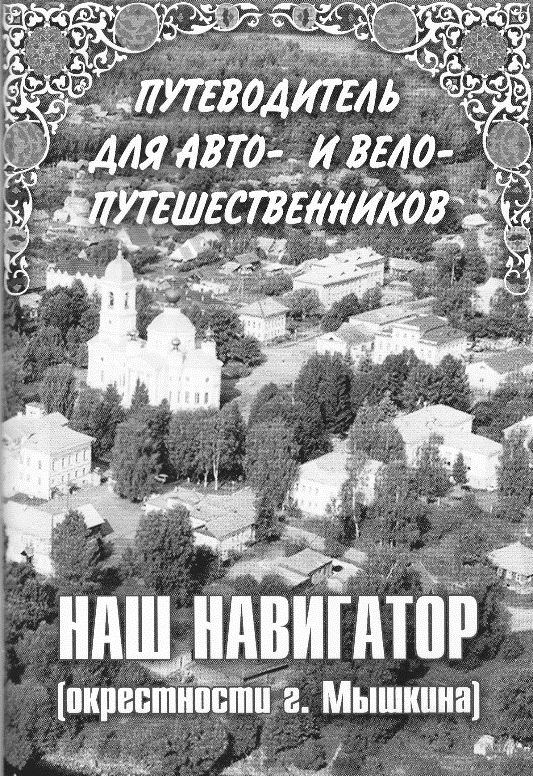 Его появление несколько запоздало; спрос на маршрутное информационное сопровождение для авто- и вело- туристов, а их  с каждым годом всё больше, даже фестиваль «Угличская верста» у соседей проводится, всё более возрастает. Гости города, особенно те, кто располагает и временем и средством передвижения, постоянно интересуются о том, что ещё можно посмотреть, где побывать. Однажды автор этих строк обнаружил на одной из туристических стоянок целый небольшой архив «скаченных» из ИНТЕРНЕТА путевых материалов о Мышкине и окрестностях; люди серьёзно готовясь к путешествию, искали нужную путевую информацию.      В путеводителе представлен довольно широкий перечень дорожных маршрутов, всего их девять, охватывающих весь Мышкинский край, а также в значительной степени Некоузский и Брейтовский районы, малой частью Рыбинский и Угличский. Здесь и Заволжье овеянное памятью о святом Кассиане Учемском, и край «Кацкой летописи», и родина святого Паисия Угличского в Богородском, и река Сить от верховий до страны сицкарей, «Папанинский» академгородок «Борок» с окрестностями и «просто - прогулка» по экологической тропе Мышкинского «Золотого бора». Путешествие на любой вкус, на любой культурный запрос, на любой познавательный интерес, позволяет наполнить образный ряд поэтичным живым содержанием. Автор не случайно иногда оговаривается, предлагая читателю, по-возможности, чаще идти пешком, чтобы прочувствовать ту гармонию природы и ценность местного культурно-исторического ландшафта, которые и прочувствовал он сам.      Путеводитель оформлен удивительно красивыми фотографиями. С юмором издатели подошли к включению местной символики, мышек на различных видах транспорта, в качестве спутников читателя по страницам книги.  Остается только сожалеть, что обложка получилась чрезмерно пёстрой и малоговорящей о содержании, как и довольно маленький размер сопровождающих текст маршрутных карт.       «Наш навигатор» представляет собой издание, наконец-то целостно рассказывающее о западной части Ярославской области, которая прежде мало попадала в сферу туристического интереса. Это первый долгожданный опыт.                                                   Обзор новых изданий  подготовил О.Б. Карсаков              VI. МЫШКИН ЛИТЕРАТУРНЫЙСегодняшний литературный раздел нашего журнала мы решили посвятить произведениям очень давним, еще XVIII и XIX веков. Что нас обратило ко временам столь далеким? А мы решили, что будет несправедливым, рассказав о забытом поэте Юрии Александровиче Нелединском-Мелецком, не показать его стихов. И целую подборку мы предлагаем вниманию читателей.Не могли мы обойти своим вниманием и воспоминания о поэте, написанные отнюдь не позабытым россиянином П.А. Вяземским. Вяземский – один из самых известных русских писателей пушкинской поры и имевший с гением русской поэзии самые близкие и добрые отношения. Его произведения до сей поры живы и интересны.Да не стоит нам забывать и то, что с князьями Вяземскими Мышкин имел самые прямые связи. Например, один из них (это был Василий Андреевич) служил здесь городничим и оставил о себе самую добрую память как о просвещенном администраторе и непримиримом борце с чиновными злоупотреблениями. А самой лучшей памятью об его трудах остается созданный его заботами Верхний бульвар. Можно ли позабыть такие добрые свершения?Вот мы и не забываем! И так – стихи Юрия Александровича Нелединского-Мелецкого и воспоминания о нем Петра Андреевича Вяземского.«… «Ты, кем жизнь во мне храниться»Ты велишь мне равнодушным Быть, прекрасная, к себе;Если хочешь зреть послушным,Дай другое сердце мне.Дай мне сердце, чтоб умело,Знав тебя, свободным быть;Дай такое, чтоб хотело Не одной тобою жить.То, в котором обитает Несравненный образ твой,- Сердце, что тобой страдает, То и движется тобой.В нем уж чувства нет иного, Ни другой в нем жизни нет. Ты во тьме мученья злого – Жизнь, отрада мне и свет.Верность я ль к тебе нарушу? Вздох мой первый ты взяла! И, что я имею душу,Ты мне чувствовать дала;Ты мне душу, ты вложила, Твой же дар несу тебе;Но ты жертвы запретила:Не дозволю их себе.Лишь не мучь, повелевая, Чтоб твоим престал я быть: Чем, в безмолвии страдая,                  Чем тебя мне оскорбить? Разве чтишь за преступленьеВзор небесный твой узреть;Им повергнуться в смущенье И без помощи... терпеть! <1792> «Милая вечор сидела...»Милая вечор сидела Под кустом у ручейка.Песенку она запела;Я внимал издалека.Будто с ней перекликался Ближней рощи соловей.Голос милой раздавался,Отдался в душе моей.Мне зефиры приносили Иногда ее слова.Иногда слова глушили Вкруг шумящи дерева.Смолкни всё! Престань мешаться Ты, завистный соловей!Пусть один в душе раздастся               Голос милой лишь моей. <1795> «Выду я на реченьку...»Выду я на реченьку,Погляжу на быструю – Унеси мое ты горе,Быстра реченька, с собой!Нет, унесть с собой не можешь Лютой горести моей;Разве грусть мою умножишь, Разве пищу дашь ты ей.За струей струя катится По склоненью твоему:Мысль за мыслью так стремится Всё к предмету одному.Ноет сердце, изнывает,Страсть мучительну тая,Кем страдаю, тот не знает,Терпит что душа моя.Чем же злую грусть рассею, Сердце успокою чем?Не хочу и не умею В сердце быть властна моем.Милый мой им обладает:Взгляд его - весь мой закон. Томный дух пусть век страдает, Лишь бы мил всегда был он.Лучше век в тоске пребуду,Чем его мне позабыть.Ах! коль милого забуду,Кем же стану, кем же жить?Каждое души движенье – Жертва другу моему.Сердца каждое биенье Посвящаю я ему.Ты, кого не называю,А в душе всегда ношу!Ты, кем вижу, кем внимаю,Кем я мышлю, кем дышу!Не почувствуй ты досады,Как дойдет мой стон к тебе,Я за страсть не жду награды,Злой покорствуя судьбе.Если ж ты найдешь возможным, Силу чувств моих измерь:Словом ласковым - хоть ложным –Ад души моей умерь. <1796>«У кого душевны силы...»У кого душевны силы Истощилися тоской,В грусти дни влача постылы,Кто лишь в гробе зрит покой, - На лице того проглянет Луч веселья в тот лишь час,Как терять он чувства станет,Как вздохнет в последний раз.Ты, кем жизнь во мне хранится! Казнь... и благо дней моих!Дух хоть с телом разлучится,Буду жив без связи их.Душу что во мне питало,Смерть не в силах то сразить; Сердцу, что тебя вмещало,Льзя ли не бессмертну быть?Нет, нельзя тому быть мертву,Что дышало божеством.От меня ты примешь жертву И в сем мире, и в другом.Тень моя всегда с тобою Неотступно будет жить,Окружать тебя собою.Вздох твой, взоры, мысль ловить...Насладится, вникнув тайно В прелести души твоей;Если ж будешь хоть случайно Близ гробницы ты моей,Самый прах мой содрогнется,Твой приход в нем жизнь родит,И тот камень потрясется,Под которым буду скрыт. <1792>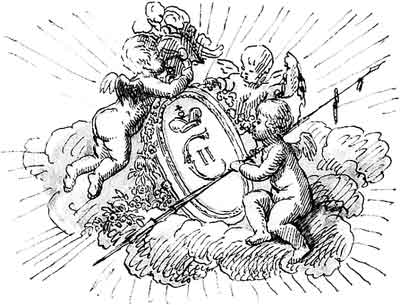 Ю.А. НЕЛЕДИНСКИЙ-МЕЛЕЦКИЙ1.Воспоминания мои о Ю. А. Нелединском сливаются во мне с первыми воспоминаниями жизни моей. Он был одним из ближайших друзей отца моего.Мне было тогда, может быть, лет десять или одиннадцать. Однажды вошел я неожиданно в кабинет отца моего, который разговаривал с Нелединским. Вероятно, разговор их был на этот раз мало назидательный и такого содержания, что отец мой не желал, чтобы я мог его подслушать; по крайней мере, таковым представилось мне опасенье его, когда после, в летах уже более смышленых, возобновились в памяти моей слова, им тогда мне сказанные: «Послушай, Петруха, — сказал: он мне, — если уже тебе суждено быть повесой, то будь и им, как Нелединский. Я знаю проказы его, но если при смерти моей нужно было бы мне поверить кому-нибудь сестру твою, то я охотно и с полным убежденьем ему бы вверил ее».Отец мой был человек великого ума и благороднейших правил. Итого грустное право говорить о нем с искренностию, как о человеке постороннем. В моих словах нет ни сыновнего самохвальства, ни сыновнего пристрастия. Я лишился его в таком возрасте, в котором почти не имел возможное и вполне оценить его. Сужденье мое о нем есть отголосок дошедшего до меня преданья и заимствовано из суждений многих людей замечательных и почтенных, коротко знавших отца моего и с которыми позднее случилось мне сближаться в жизни. Поэтому и мнение его о Нелединском, мнение, сказанное, так сказать, мимоходом, запечатлено глубоким убежденьем и кидает яркий свет на нравственные качества припоминаемого мною лица, и поэтому показалось мне характеристикою замечательною и достойною сохранения.Нелединский и отец мой сблизились в молодости. Тогда, вероятно, кроме взаимного сочувствия, некоторого согласия в правилах, во вкусах и наклонностях к умственным занятиям, сблизили их и случайности общественной жизни. Такие связи, тесно соединяющие молодых людей, часто разрываются с течением времени и силою обстоятельств. Но эта связь не была случайная и мимолетная. Она укрепилась временем и расторгнута была только смертью одного из них. Отец мой скончался в Москве 20 апреля 1806 года. Нелединский тогда жил также в Москве. В продолжение болезни друга своего он не покидал его; в предсмертные дни его не отлучался он от постели больного ни днем, ни ночью; подавал ему лекарства, ухаживал за ним с нежною заботливостью и дружескими речами своими успокаивал и услаждал предсмертные страдания; во время отпевания тела усопшего стоял он в церкви близ гроба его, смотрел с любовию на труп и с необычайною ласкою руку, уже остывшую и онемевшую, жал в руке своей, как руку еще живую, которая могла бы нежным сочувствием отвечать на прикосновения дружбы.Слова, сказанные мне отцом моим, были отчасти оправданы. Впоследствии Нелединский был назначен душеприказчиком его и опекуном над малолетними детьми его.Спустя несколько лет, когда из возраста детского переходил в юношеский, я был свидетелем зрелища, которое также сильно врезалось в памяти моей. Нелединский был у вас вечером. Мы тогда жили вместе с семейством Карамзина, и жили открытым домом, куда по вечерам съезжалось многочисленное общество, привыкнувшее к гостеприимному дому отца моего. Нелединский разговаривал с нами у камина; вдруг сделалось ему дурно, но еще довольно твердым шагом перешел он первую комнату, так что не обратил на себя внимания прочих гостей. Я вышел за ним. В другой соседней комнате начал уже он шататься. У меня так стеснило сердце и я так сробел, что не пришло мне в голову подойти к нему и поддерживать его. Дошедши до дверей, он схватился за них обеими руками и тихо спустился на пол, развязал себе галстук, велел подать графин воды и вылил его себе на голову. Его постиг удар паралича. Он не имел уже сил встать и ходить; его перенесли ко мне в комнату, положили на диван, и тут провел он у нас двое суток. Это была та самая комната и то самое место, на котором за несколько лет перед сим скончался мой отец. Не знаю, пришло ли ему на память это воспоминание, но голова его осталась свежа и дух остался бодр. Он говорил, что ожидает смерти и не страшится ее. Кроме легкого онеменья в руке и подверженности головокруженьям, не осталось в нем вредных последствий болезни его, и чрез некоторое время он совершенно оправился.В 1812 году, после Бородинского сражения, состояние здоровья моего вынудило меня возвратиться в Москву, но ненадолго. Наполеон выжил меня из нее. Судьба забросила меня в Вологду. Туда же забросила она и Нелединского, который также держался в Москве донельзя. Мы там с семействами своими прожили несколько месяцев. Эта изгнанническая жизнь еще более сблизила меня с ним. Разность лет наших могла бы служить препятствием к совершенному сближению. Но родовая приязнь, обстоятельства, общее бедствие, совершенное отсутствие развлечения могли достаточно сгладить эту неравность. К тому же в свойствах Нелединского было много сочувственного молодости. В моих, судя по многим опытам, и в молодом моем возрасте, должно было быть какое-то особенное сочувствие с летами зрелыми. Это свойство уравнительности и уживчивости при противоположностях сохранилось во мне, применяясь к ходу времени. Сочувствия мои и связи ни тогда, ни после, ни ныне не справлялись и не справляются с метрикою. В молодости моей я не скучал с стариками и был в приятельских связях с людьми гораздо меня старее. Ныне я не одичал для молодости. Не условные и временные соотношения управляют моими личными чувствами и сближением с людьми. У меня есть своя внутренняя и независимая оценка. Из вещественного наследства, оставленного мне родителем моим, молодость и увлечение иное унесли. Но драгоценнейшую часть этого наследства имел я счастье сохранить свято и ненарушимо. Со всеми друзьями отца моего, его пережившими и знавшими меня в детстве, остался я в приязненных отношениях. Многие из этих отношений, перешедших ко мне, сделались вдвойне крепкими, то есть и наследственными и благоприобретенными. Сближение мое с Нелединским имело особенно это двоякое свойство.К тому же, как поэт и страстно любивший стихи, он всегда сочувствовал новичкам на поэтическом поприще. Он из первых одобрил мои первые опыты и, разумеется, тем приобрел доверенность мою. Стихи мои, которые первоначально таил я от Карамзина, как детские шалости от строгого наставника и как юношеские проказы от взыскательного судии, встречали в Нелединском благосклонного слушателя. Позднее отплачивал он мне такою же доверенностию. В Вологде, когда он на досуге занимался пересмотром и переправлением своих стихотворческих рукописей, он иногда требовал моего мнения. Третьим литературным посредником между нами был в это время преосвященный Евгений. Часто собирались мы у него по вечерам. Ум его разносторонний, многие и обширные сведения, редкое добродушие придавали этим беседам особенную прелесть. Вообще литература была любимым развлечением нашим в тяжкую осень 1812 года. Особенно, когда военные действия приняли лучший оборот и с освобождением Москвы от неприятеля сердце у нас отлегло и чувство уныния заменилось чувством какого-то самодовольствия и торжественности, прежние испытания были забыты, а безопасность и слава отечества просвечивалась нам в несомненном и близком будущем. Вологодский поэт Остолопов, заимствовав тогда счастливое и пророческое выражение из письма ко мне А. И. Тургенева, заключил одно патриотическое стихотворение следующим стихом:Нам зарево Москвы осветит путь к Парижу.Таким образом, в нашем Вологодском захолустье выведен был ясно и непогрешительно вопрос, который в то время мог казаться еще весьма сомнительным и в глазах отважнейших полководцев и в глазах дальновидных политиков. Недаром говорят, что поэт есть вещий. Мог ли Наполеон вообразить, что он имел в Остолопове своего злого вещего, и что отречение, подписанное им в Фонтенебло в 1814 году, было еще в 1812 г. дело уже порешенное губернским прокурором в Вологде. Утром Нелединский исправлял свои рукописи. Я читал латинских классиков под руководством московского профессора Шлецера, которого московская буря закинула также в Вологду. Вечером в доме Нелединского читали мы или его стихи, или других поэтов, которые попадались нам под руку. За неимением лучшего, дошла очередь и до старика Николева. Помню, однажды читали мы оду его в честь любви или женщин, наверное сказать не могу, и напали на стих: Без женщины — мужчина скот. «Ах! Боже мой, — забавно вскричал Нелединский, прервав чтенье, — да за что же он ругается!..» И в самом деле, мы были тогда только двое в комнате, и оскорбительный приговор поэта неотвратимо падал на каждого из нас.После пребывания нашего в Вологде я уже реже встречался с Нелединским. Он переехал в Петербург, а я возвратился на пепелище родимой Москвы. Только изредка, и то на короткое время, видался я с ним, когда наезжал в Петербург. И тогда находил я всегда в нем по-прежнему неизменную память об отце моем и ласковое доброжелательство к сыну его, но уже не могло быть привычной прелести прежнего сожительства.В связи сношений моих с ним особенно памятны мне три выставленные мною эпохи. Потому и сблизил я их в один вступительный рассказ. Другие подробности о нем и другие воспоминания приведу далее, а может быть, возвращусь мимоходом и к тем же эпохам, смотря по обстоятельствам и по расположению начатой моей статьи.2.Нелединский был особенно замечательный человек не столько деятельностию и событиями гласной жизни своей, сколько умственными и психическими явлениями жизни своей внутренней. Личность его может быть более предметом наблюдения и изучения, нежели рассказа и живописного изображения. В уме его таилось много различных способностей и призваний; в душевных свойствах обнаруживалось много силы, но и много противоположностей, со включением слабостей, которые также при его пылкости облекались в какую-то силу господства.Это еще одна из тех многозначительных и разносторонних русских личностей, которой, при других обстоятельствах и более строгой распределительности способностей, стало бы на образование нескольких отличных людей по отдельным отраслям духовной деятельности. В нем были зародыши и стихии замечательного поэта, отличного воина, математика, возвышенного и мудрого государственного человека. Впрочем, все эти зародыши и получили в нем до некоторой степени развитие и проявились в действительности.Он был некогда военным, не только именем, но и трудами. Как поэт, он обратил на себя внимание современников своих. Особенно песни его приобрели общенародную известность. Песня его: «Выйду я на реченьку» пета была и красавицами высшего общества и поселянками посреди полевых трудов. Некоторые из песней его по верности и страсти выраженного в них глубокого, задушевного чувства остаются и поныне образцовыми в своем роде, несмотря на прихотливые изменения, последовавшие в нашем языке. Он с честью заседал в правительствующем Сенате. Некоторые из суждений его и голосов, поданных им при решении замечательных тяжеб и уголовных дел, памятны и ныне в преданиях судебного производства. Он любил науку и занимался ею, но более про себя и для собственной отрады; особенно к науке чисел имел он природное влечение. В нем была врожденная способность к вычислению. Она иногда проявлялась в нем и действовала, так сказать, сама собою и без участия воли его и ведома. В минуты развлечения, среди живого разговора, он, например, на бале невольно высчитывал, сколько всего в зале горит свечей. Проезжая по улицам и думая совсем о другом, пересчитывал он число окон каждого дома, мимо которого проезжал. Арифметические задачи решал он мысленно или, лучше сказать, наобум, но с математическою непогрешительною верностью. Это бессознательное, внутреннее производство, эту умственную механику, применял он даже к самому стихотворству. В лета молодости его женщина, которую он страстно любил, Темира, имя, которое прославил он во многих стихотворениях своих, пела пред ним однажды вечером, знаменитый в оное время романс Колардо:Lise, entends-tu l’orage etc.Подали ужинать. Когда он вел ее к столу, она сказала ему, что приятно было бы пропеть этот романс на русском языке. Сидя возле нее за столом, он в продолжение всего ужина разговаривал и шутил с нею. Между тем внутренняя механика тихомолком действовала в нем. Встав из-за стола, продиктовал он ей русский перевод:Гроза нас, Лиза, гонит и т. д.Читатели найдут эту песню в полном собрании стихотворений его и должны будут признаться, что эта механическая поэзия довольно замечательна в своем роде. Это нельзя назвать импровизацией. Импровизация требует вдохновенья, а вдохновенье полновластно обладает тем лицом, на которое снисходит. Здесь, напротив, поэта не было дома; он совсем другим занят был на стороне.Между тем, со всеми этими способностями и дарованиями, Нелединский едва ли означил себе блестящее и неотъемлемое место в памяти народной; едва ли упрочил он себе одну строку в истории. Разве только история русской литературы упомянет о нем в поголовном исчислении, и то не между первостепенными делателями. Дело в том, что он ни одной из своих способностей не преследовал до конца, ни одной из них не избрал он исключительно орудием и целью своей несколько распущенной деятельности. Дарование его не было упорным трудом возвышено до самобытности творчества и художества. Умственные способности не были им подчинены системе науки. Он не мог или не хотел приписаться, прикрепить себя исключительно к определенному званию. Природа была к нему расточительна, и сам расточал он дары ее. Как благодетельная фея, она приносит иногда разнообразные дары к колыбели любимца своего, но на выбор и под тем условием, что только одно из них может сделаться залогом будущей его силы и благополучия. Многоразличье даров нейтрализует особенное могущество каждого из них. Может быть, образ жизни, обстоятельства препятствовали ему предать себя исключительно развитию и исполнению одной из тех задач, которые природа ему на разрешение предложила. Но, рассматривая вопрос ближе и беспристрастнее и отделяя от него то, что в нем есть условное, от того, что есть существенное, мы должны сознаться, что образ жизни, что обстоятельства, нас окружающие, за редкими исключениями, это все еще мы: мы, отрекшиеся от воли своей, мы, жертвующие внутренним мы — мы внешнему. Во всяком случае, не буду винить Нелединского. По мне, пример его подтверждает еще новым убедительным доказательством особенное русское свойство. Еще отличительнее это природное, местное свойство ознаменовывается в высшем слое нашего общества. В нас сила не единичная, а собирательная. Известные в истории нашей великие события совершались не отдельными лицами, а единодушием общины. Мы не богаты великими именами, а богаты великими подвигами. Сила единичная, отделившаяся у нас, в законной, державной власти сосредоточивает в себе разрозненные силы сословий и лиц. В этом отсутствии цельных и ярких личностей видеть ли нам явление случайное или особое предопределение высшего промысла, указывающее нам на наше народное значение? Та же история разрешает сей вопрос, и, видимо, в пользу последнего предположения. Разделение работы не есть русское соображение; оно должно было родиться там, где устаревшим обществом много уже было пережито и прожито, там, где поземельное и духовно-общественное достояние от действий времени и переворотов разбито на мелкие участки. У нас, благодаря бога, еще много простора. Специальность есть вынужденный плод необходимости или страсти, которая также есть духовная неволя. Нужды у нас еще нет потому, что ничего еще не истощено. Страсть тоже не нашего возраста. Она сосредоточивает в себе мысли и души в одну пружину, в одну всепоглощающую точку. А у нас глаза, чувства и деятельность разбегаются по всем направлениям четырех ветров. Что есть специальный человек? Это тот, который от восхода солнца до заката сидит неподвижно на берегу моря и, закидывая в него удочку, с неразвлекаемым вниманием, с ненарушимым терпением медленно и поодиночке вытаскивает себе рыбку за рыбкою. А между тем море расстилается пред ним необозримою далью. Игрою и разливом волн своих оно искушает его, вызывает на свое широкое и разгульное пространство. Там плавай он себе вдоль и поперек, закидывай неводы свои, где и сколько душе угодно; ни неводами, ни глазами своими он всего пространства не захватит. Таков русский мир. Как присудить приморского жителя ограничить себя желаниями и деятельностью поселенца, у которого только тесное озеро под рукою? В какую сторону он ни посмотрит, везде глазом своим наткнется он на берег. А мы привыкли к безбрежности.Если исключительность не есть свойство русского человека вообще, то еще более не есть она и не может быть принадлежностью людей, рожденных в высшем слое общества, Они еще менее могут подчинить себя правилу разделения работ, последней и искусственной силе ослабевающего общества. Для них еще более все дороги открыты, и с каждой дороги приносится на них зазывный голос, полный прелести и искушения. Разумеется, встретятся и у нас исключения из общего правила, встретятся люди, которые явили в себе отдельные, цельные личности, образовали собою, так сказать, школу на поприще военном или литературном; но эти исключения весьма редки. Например, Суворов есть лицо типическое в своем роде. Но между частными людьми много ли у нас этих лиц?Все пред этим сказанное может привести нас к общему и высшему заключению. Смирение есть, бесспорно, одно из отличительных свойств русского характера. Нет сомнений, что оно имеет начало свое в глубоком христианском чувстве и в предании евангельском, еще свежо и животворно сохранившемся в русском народе. В народных бедствиях и в народных торжествах мы переносим первые с мужественною покорностью к промыслу божию, а вторые приемлем с благоговением и признательностью. На бедствия смотрим как на спасительные наказания; на успехи и неудачи — как на действие высшей благодати. Ни в том, ни в другом отношении нет места ни ропоту, ни ожесточению, ни упоенью самодовольной личной гордости.Все, и скорбь, и радость, сливается в нас в одно высшее понятие, приносится нами к подножию единого алтаря. В счастии не сотворяем мы себе кумиров и не приписываем человеческой силе, человеческой мудрости то, что принадлежит иной силе и мудрости иной.Когда Александр I после счастливого окончания Отечественной войны сказал: «Не нам, не нам, а имени твоему», он верно выразил и душевное чувство своего народа, и великую истину, заключающуюся в истории его. Тут нет отреченья от самобытности своей, от подвигов личной воли, но есть отречение от мнимой силы, которую человек приписывает себе исключительно, когда признает над собою и над делами мира единое владычество разума и воли своей. Перед глазами нашими совершаются гибельные злоупотребления этого окумиротворения личности. Никто не станет оспаривать того, что во Франции нет недостатка в резко означенных и знаменитых личностях. Но содействуют ли они согласию и мирному охранению и укреплению целого? Напротив. Там целое приносится в жертву тирании и междоусобию личностей. Возьмем в пример Ламартина. Он сделался сперва известным нам поэтом несколькими плавными и звучными стихами. От поэта перешел он к политике; оратор, несколькими речами своими, имевшим и грохотный отголосок в политических страстях народа, вдруг в одно утро владычным голосом личности своей разорвал он все связи, скреплявшие Францию с ее прошедшим, и ринул ее на неизвестную стезю новых испытаний и бедствий. Великое торжество для личного самолюбия! История не может отказать ему в месте, которое он взял приступом; историею завладел он насильственною рукою. Ни поэзия, ни гражданская деятельность Нелединского не займут подобного места. Личность его мало выдалась вперед. Но в свое время, но в свою меру она содействовала общей пользе. Он не потерян для России. История не отделит образа его и не поставит на особом подножии; но изыскательное чувство внимания и благодарности отыщет и заметит след его, хотя и не глубоко в почву врезанный, знакомясь с эпохою нашею, которая одним краем захватывает царствование Екатерины Великой, а другим замыкает царствование Александра Благословенного.3.Мы заметили выше, что в уме Нелединского была какая-то механическая способность действовать в одно и то же время отдельно и многосложно. В сердце его было такое же многостороннее свойство. Однажды дама, разговаривая с ним о случайности женского сердца, сказала ему, что она за свое не боится, потому что оно уже полно. Что за сравнение, отвечал он ей, сердца с стаканом! По мнению его, или, вернее, согласно с организацией его, в сердце есть всегда запасное место для принятия нового впечатления, нового образа, новой страсти. Способность любить были в нем беспредельная. Он нежно любил жену свою и во многих отношениях был примерный муж и чадолюбивый семьянин. Жена его была существо кроткое, преданное, малосильное и болезненное. Кто видал Нелединского в домашнем быту, тот знает, с какою постоянною и нежною попечительностию ухаживал он за нею, лелеял, берег ее, как больное и многолюбимое дитя. Кто имел случай читать его приятельскую переписку, тот знает, как он всегда был глубоко озабочен состоянием здоровья ее, как следил за измененьем его, как везде проглядывало в нем желание отстранить от нее все, что могло растревожить ее. У него в этом отношении составлен был целый план охранительных мер для ограждения ее от всякого внешнего неблагоприятного соприкосновения, и он нигде и никогда не отступал от этого плана. В этом отношении он держал ее беспрестанно в какой-то атмосфере благодетельной лжи, которая образовала кругом нее непроницаемый мир безопасности и спокойствия. Никакой вероломный царедворец так не озабочивался о том, чтобы скрывать от владыки истину, для него полезную, как озабочивался он о сокрытии от своей подруги всякой истины и маловажной, но которая могла бы привести в сотрясение ее слабые и расстроенные нервы. В таких случаях он не жалел себя ни физически, ни морально. Когда вследствие постигшего его паралича пролежал он двое суток в нашем доме, он так устроил, что отсутствие его не могло испугать ее. Могла бы она, может быть, посетовать на беспорядок жизни его; но он знал, что с врожденною кротостью и беспредельною преданностью к нему, она легко покорится, но не могла бы вынесть опасения за его жизнь. Лежа у нас, он кое- как написал ей, что заигрался в карты с вечера до позднего утра и должен был с игры ехать прямо в Сенат, а из Сената опять прямо на игру, еще не конченную. На другой день та же уловка. Добрая жена, привыкшая верить мужу, который в таких случаях ее постоянно и благодетельно обманывал, не имела в продолжении этих двух суток ни минуты беспокойства. Даже до конца жизни своей она не догадывалась о болезненном припадке, который был бы ей невыносимо тяжелым в настоящем и неотступным страшилищем в будущем. Однажды страдала она сильною зубною болью и не могла решиться отдать себя в руки зубного врача. Чтобы ободрить ее, Нелединский притворился, что у него болит зуб, и в глазах ее отдал на жертву зубного врача свой, вероятно, не совершенно здоровый зуб, но который еще мог бы долго оставаться на месте. Кажется, при таких нежных и постоянных сердечных попечениях, при сердечном и напряженном внимании и сосредоточении чувств на один любимый предмет можно было бы обыкновенному сердцу и довольствоваться этим назначением. Но сердце Нелединского, но его способность любить не могли сосредоточить себя. В нем эта способность раскидывалась многими ветвями. Сердцу его нужно было любить: жену, женщину и женщин, и первую любил он с нежностию и преданностию, как залог, промыслом вверенный его попечению. Он дорожил ею, как сердечною обязанностию, а добровольно принятая обязанность имеет высокое значение в глазах честного человека. Не знаем никаких подробностей о женитьбе Нелединского и что могло вынудить его вступить в брак и подчинить себя, независимого и пылкого, строгим взыскательностям семейной жизни. Но знаем по крайней мере, что он в этом случае не принес никакой жертвы светским расчетам или положительным выгодам. Он не обручил себя ни деньгам, ни честолюбию. Вероятно, одна сердечная склонность решила выбор его. Но если жена была постоянною заботою его домашней жизни, то не менее того женщина, в многообразных видах с своих, под разными именами, но одаренная общим значением, общим владычеством красоты и прелести, была постоянною страстью его жизни внутренней, поэтической и задушевной. В душе его горел неугасимый жертвенный пламень пред избранным кумиром, к которому он с благоговением прикасался только мыслью и чувством. Кумиры сменялись, но служение каждому из них в свое время было так же бескорыстно, чисто и пламенно. Разница между Нелединским и Петраркою заключалась в том, что у него была не одна Лаура, а несколько Лаур на веку его.Имя третьей любви его было: легион. О ней говорить не станем, потому что она должна была бы войти в состав покаянной исповеди, а исповедь за ближнего присвоить себе нельзя. Тут не может быть никакой передачи права, да и собственные, слишком искренние исповеди не всегда должны быть гласны: тут смирение легко сбивается на соблазн. Бедный Ж.-Ж. Руссо тому поучительный пример.4....Нет сомнения, что вся эта атмосфера, в которой я еще внутренно не жил, но которая окружала меня нечувствительно и почти незаметно, должна была заронить в меня зародыши, развившиеся впоследствии времени. Я вынес из этой атмосферы какое-то благоуханье, какую-то внутреннюю теплоту, которая после образовала некоторые из моих свойств, сочувствий и наклонностей. Когда я начал жить самобытно, я уже почти не застал этого мира, только нашел кое-где одни разбросанные обломки его. Дом отца моего был едва ли не последним в Москве домом, устроенным на этот лад. Едва ли не был он последним и в мире европейского общежития. Во Франции революция 89 года и последующих годов все перевернула вверх дном, вместе с прочим и ниспровергла красивое и уютное здание векового общежития. У нас не было такого крутого переворота. Но вскоре после смерти отца моего, 1812 год временно рассеял общество из Москвы, и оно после на старом пепелище своем никак не могло возродиться на прежний лад. Многие из жителей Москвы не возвратились: кто умер, кто переехал на житье в Петербург, кто поселился в деревне. Вообще другие требования, другие обычаи и в Москве и везде установили новый порядок. Мне иногда сдается, что все виденное мною было только игрою и обманом сновиденья или что за тридесять веков и в тридесятом царстве жил я когда-то и где-то и ныне перенесен в совершенно другой мир.Может быть, заметят, и не без основания, что я в моем рассказе слишком увлекся сыновним чувством и что в далеких странствованиях памяти моей оставил я на дороге Нелединского и как будто забыл про него. Не стану и не хочу оправдывать себя. Если я и согрешил, то каюсь: люблю мой грех и с наслаждением поддался ему вольно и невольно. Впрочем, при набрасывании этих очерков я вовсе не забывал Нелединского. Он был постоянно в глазах моих. Образ его сливался предо мною с образом друга его и с оттенками начертанной мною картины. Как романист, я увлекся изображением местностей и природы, которые рамою своею обставили героя рассказа моего. Тут люблю воображать его, отыскивать его соотношения с миром, его окружающим. Упомянутая мною эпоха почти принадлежит уже к эпохам допотопным; лица в ней действовавшие на сцене, если не публично, то по крайней мере на блестящей сцене домашнего театра, едва ли не баснословные лица для нового поколения. Хотя Нелединский дожил до нашего времени, но и он цветущими, лучшими годами своими принадлежал той эпохе давно минувшей. Предание, воспоминание мое связывают и меня с нею. Я приостановился на перепутье и окинул глазами отдаленный край, ныне опустевший, но в котором Нелединский некогда жил и был душою приятельского общества... <1848>П.А. ВяземскийVII. НАМ ПИШУТРУССИЕ ПРИСЛОВИЯИспокон веков русские люди были известны умением создавать острое словцо и способностью поиронизировать, посмеяться над самими собой. А уж ярославцы, эти разбитные общительные говоруны и тем более этим отличались. И они жителям чуть не каждого   ярославского уезда надавали прозвищ. Сегодня уже не каждое из этих прозвищ воспринимается как смешное, но в старину они наверное, смешными казались. И жили в народе, передавались от поколения к поколению.Участница занятий нашего «Мышкинского землячества» Е.Я. Новикова в своих краеведческих поисках встретила в «Ярославских епархиальных ведомостях» (это номер 21 от 21 мая 1906 года) всю подборку этих забавных местных прозвищ. За далью времени уже не все эти прозвища понятны и уже не все можно объяснить, но некоторым там дано ясное и подробное толкование.Елена Яковлевна предложила нам этот материал для публикации, и мы полагаем, что он привлечёт внимание наших читателей.ЯРОСЛАВЛЬ. Ярославль городок – Москвы уголок. Чистоплюи. Белотельцы. Пуд мыла извели, а родимого пятна у сестры не смыли. Красавцы. Запевалы. Песенники. Конфетчики. Кукушкины дети.Пояснение. Ярославль как известно, считается одним из красивых городов верхнего Поволжья, и ярославцы, любуясь на свой город и гордясь изобилием церквей, говорят: «Ярославль городок – Москвы уголок!» Следующие три присловья указывают на жителей Ярославля и его уезда, как на людей чистоплотных, опрятных, не любящих грязи и нечистоты.«Песенники» и «запевалы» указывают как на любителей пения и второе как на более искусных певцов в хоре.Присловьем «Кукушкины дети» хотят сказать, что многие из Ярославского уезда уходят на заработки в чужие губернии и что дети растут, редко видя отцов дома.УГЛИЧ. Толоконники. Толокном Волгу замесили. Не бось, батька! Ведь это не наше!Пояснение. Сказка о том, как угличане хотели в Волге толокна замесить та же, что и о вологжанах.А по поводу последнего присловья И.П. Сахаров приводит такой рассказ: «было время, говорят старики, которого давно уж никто и не помнит, ненастное и голодное. В это-то время и собрались угличские мужики, отец с сыном, поворовать с горя. Ночь была темная, а отец на беду еще и подслеповат. Как вышли со двора, так дорога и пропала. Пропели третьи петухи, уж тут и дорога сыскалась, но когда уж прошло золото время. Сын говорит отцу: «Поди вперед, батька, ты посмелее меня!» Но отец куда ни пойдёт, везде ему свой дом мерещится. Что тут делать? Пришлось сыну показать отцу чужой дом. Лезет старик в дом на сыновьих плечах и за что не дотронется всё, как будто, своё берёт. А сын ему говорит: «Небось, батько! Ведь это не наше!»РОСТОВ.  Озеро соломой зажигали. Лапшееды. Вислоухие. «У нас –ти в Ростове, чесноку-ти, луку-ти много, а навоз-ти все конёвий!» Огородники. Птичники. Каплунники. Ростовский каплун.    Пояснение. Поводом для первого присловья послужил такой случай: когда-то в очень давнее время ростовцы услышали, что нужно рыбы для Москвы. На дворе стояли крещенские морозы, и вот думают ростовцы, как из-под льду наловить рыбы. Один из них посоветовал снять с крыши солому, её принести на озеро и сжечь: это, по его словам, верное средство, чтобы лед растаял. Понравился совет ростовцам, и вот они со своей деревни сняли с крыши солому и зажгли ее на льду озера. Запылала солома, что твой Иванов день, поднялся ветер, и наши рыболовы льда не озере не растопили, но деревню свою сожгли.Лапшеедами их прозвали за их любимое кушанье-лапшу. Вислоухими жителей уезда называли за носимую ими зимнюю шапку с длинными наушниками.Жители уезда занимались огородничеством и этим славились по всей России, от того и присловье «огородники». А выражение: «У нас-ти в Ростове чесноку-ти...» идёт от передразнивания местного говора.Остальные присловья даны за то, что в Ростовском уезде многие из жителей занимаются откармливанием кур и петухов на продажу в Москву и другие города.ЛЮБИМ. Бухвалы. Козу пряником кормили. Водохлебы. Не гони козу-сама станет с возу. Пречиста рука все пречистит. Двенадцатый час, а матушки всё с миру не бывала.Пояснение.  Бухвалы-то есть бахвалы, хвастуны. В объяснение этого привожу интересную выдумку, а может и бывальщину из книги И.Н. Сахарова «Сказания русского народа»: в незапамятную старину двое любимских поселян собрались покататься на масленице.  Заложили лошадь в сани. У обоих одни сапоги, да и те надели на разные ноги. Выехала лошадь. Дуга золоченая, сбруя ременная, лошадь некормленая.  Едут -да остановятся: будто конь горяч, а конь с голоду-ни с места.Из этой сказки видим, что у самих нужда (лошадь некормленая, на двоих одни сапоги), но едут кататься и форсить (дуга золочёная, а сами показывают, что конь больно горяч!) Это же хвастовство видится и в присловье: «Козу пряником кормили». Любимский уезд известен плохими урожаями так как крестьяне плохо пропахивают землю, семена не   сортируются и более 14% населения уходит на заработки в другие губернии. Вот на заработках -то они и расхвалились своею родиной её богатством, они (конечно, только на словах) так богато живут, что даже козу пряником кормят! Это напоминает присловье весегонца (Тверской губернии): «У нас в Веси, как на небеси! А что же ты там же живешь? Да не прокормишься!»«Водохлёбами» любимцев зовут так потому, что они известны как страстные любители чаю: пьют, как говорится, до десятого поту.По поводу последнего присловья есть два объяснения. В первом под словом мир разумеют сходку. Так как много крестьяне уходят на чужую сторону, то бабы исполняют не только мужские работы, как например пашню, посев, но даже и общественные: за мужей исполняют обязанности десятких и  сотских.Второе объяснение иное: сын приехал домой из Петербурга, где служил половым в трактире, но матери никаких денежек не высылал. Так что ей приходилось ходить по миру, собирать «Христовым именем» и этим она и существовала. Для большего шику сын приехал домой на тройке, одет по моде, на жилете болтается часовая цепочка. Приехал а дом-то заперт, мать милостыни собирает. А он поди и не знал, что она нищенствует... ПОШЕХОНЬЕ. Слепороды: в трех соснах заблудились. На сосну лазили Москву смотреть. За семь вёрст комара искали, а комар у пошехонца на носу сидел. Ноги за столом перепутали.Пояснение. О пошехонцах в народе ходит много рассказов и анекдотов. В 1798 году вышла книга В. Березайского «Анекдоты древних пошехонцев» и второе издание этой книги в 1821 году. В ней среди анекдотов попадаются много произвольных выдумок, часть даже переведена с польского.  ДАНИЛОВ. Любимые ловцы даниловцы невиданцы. Кошководы. Кошку не купили, а на базаре задавили. Всесвятская кашица, по три деньги аршин.Увы, все эти присловья приведены И.П. Сахаровым и В.И. Далем безо всяких объяснений.РЫБИНСК. Чистоплюи. У девушки родимое пятнышко смывали, нарочно-баню топили.Пояснение. Рыбинцы, как и ярославцы, славятся своей опрятностью, чистоплотность.РОМАНОВ. Схорони концы. Барана в зыбке качали!Пояснение. И.П.Сахаров приводит интересный рассказ в объяснение этих присловий. Приводим его дословно: «Когда-то в старину один из романовских поселян украл ягненка. А хозяин по ягнёнку встосковался: «Жить не могу без него!» - всем он говорил. А жена его кричала: «Руки на себя наложу!» Что тут делать, сжалились православные над бедняками, ударили в набат. Сошлись миряне на сходку. Вот мир и придумал: идти с повальным обыском по всем домам, а как виновного найдут - так без пощады в реке утопить!Вот и до вора добрались. Пришли к нему с обыском. А он, услыхав про мирской приговор, спеленал ягнёнка и положил в колыбель. Входят миряне с обыском, а он качает барана, будто дитя своё! (Вот с тех пор присловье-то и пошло...) МОЛОГА. Коноводы.Пояснение. Жители Мологского уезде охотно берутся доставлять небольшие барки конной тягой. Вот отсюда и присловье. П.А. Дилакторский.В ЧЕМ ЖЕ ТУТ ДЕЛО? Читатель, конечно, заметил, что в этом ярком перечне забавных прозвищ жителей ярославских городов и уездов одной местности нет. Нет Мышкина и его уезда. Оба его соседа здесь представлены, и Молога и Углич, а нас нету. Наши ровесники Данилов, Рыбинск и Пошехонье – есть, а где же мы? Особые промысловые занятия и у нас имелись. И отличия от других были немалые. А прозвища мы не обрели. Как-то не прилипло к нам ничего ни смешного – ни серьезного! Возвращаясь к теме.ДЕЛИКАТНЫЙ ТОВАРВ предыдущем номере «МЛ», рассказывая об откликах читателей на старинную мышкинскую оптовую торговлю яйцами, мы особо остановились на одной из граней этого явления. Читателей заинтересовало - а как же яйца доставляли в Санкт-Петербург целыми и вполне пригодными в пищу? Ведь тогда не было ни железных дорог – ни автомобильного сообщения. Были только водные «дороги». То есть очень протяженные пути по Волге и речным системам, на преодоление которых требовались долгие недели! Как тут сохранить в целости товар очень нежный и деликатный?  Читатели дружно отозвались и сообщили целый ряд возможных способов сохранения продукта. Мы перечислили те из них, которые воспринимались наиболее практичными. И оговорились, что краевед Г.И. Махаев нашел в старинных публикациях раскрытие этого старинного секрета мышкинских купцов. Он доставил нам сразу целую подборку сообщений мышкинского замечательного краеведа Г.В. Кострова по этой самой яичной теме.Гавриле Васильевич Костров жил в ХIХ столетии, в этот золотой век мышкинской торговли, и его сведения, конечно, самые достоверные. Почитайте эти сообщения.«ПРОМЫШЛЕННОСТЬ КУРИНЫМИ ЯЙЦАМИ»Промышленность куриными яйцами в самом Мышкине начала производиться около 1837 года. А первоначальную торговлю ими и погрузку их на барки на мышкинской пристани открыл в 1794 году крестьянин Угличского уезда, вотчины графа Шереметева деревни Дубровы Александр Иванов Носов, а после него продолжал крестьянин той же вотчины деревни Дору Прокопий Онисимов Болотов, передавший впоследствии времени производство торговли яйцами зятю своему крестьянину вотчины того же графа Шереметева деревне Поповской Федору Григорьевичу Тройникову, который около 1837 года, приписавшись к сословию мышкинских купцов, для удобнейшего производства яичной и хлебной торговли переместился на жительство в Мышкин. По смерти Тройникова занималась отправлением на барках хлеба и яиц для продажи в Санкт-Петербург, жена его Прасковья Прокофьевна Тройникова. Впоследствии времени именно в 1837 году, мышкинский купеческий брат Евгений Васильевич Чистов объявив особый капитал, к производимой им хлебной торговле присовокупил и торговлю куриными яйцами. Вскоре потом начал заниматься этой промышленностью и родной брат Евгения Капитон Васильевич Чистов. Купчиха же Тройникова, по случаю вдовства своего торговлю хлебом и яйцами вскоре прекратила. В настоящее время покупкой яиц для отправления их в Санкт-Петербург занимаются двое из мышкинских торговцев, Александр Капитонов в вдова Катерина Ивановна Чистовы.«ДВИЖЕНИЕ ТОРГОВЛИ КУРИНЫМИ ЯЙЦАМИ»О движений торговли куриными яйцами, производимой с 1851 по 1856 годы мышкинскими купцами, по сведениям, доставленным начальником 1-й дистанции 1-го отделения V-го округа путей сообщения, видно, что в 1851 году с Мышкинской пристани на судах отправлено было в Санкт-Петербург 4000 000 яиц на сумму 23 040 рублей серебром, в 1852 году 6 980 000 на сумму 35 000 рублей серебром, в 1853 году 4 095 000 на сумму 20 475 рублей серебром, в 1854 году – 6 616 000 на сумму 31 500 рублей серебром. В 1855 году – 6 545 000 на сумму 36 424 рубля серебром. Для погрузки их в 1855 году употреблено четыре барки и 48 лодок при 48 судорабочих.«ПРЕДВАРИТЕЛЬНЫЕ ЗАГОТОВЛЕНИЯ КУРИНЫХ ЯИЦ  ИПОГРУЗКА ИХ НА БАРКИ»Заготовление куриных яиц и отправление в Санкт-Петербург производится в самом Мышкине, в устроенных на Волгском берегу у самой пристани балаганах, куда яйца доставляют на возах скупщиками, рассылаемыми для закупки яиц в разные селения Мышкинского и соседних с ним уездов. На каждом возу помещается от 10 до 15 тысяч яиц.Опытный сортировщик принимает от скупщиков привезённые яйца, тщательно рассматривает и оказавшиеся годными и свежими укладывают рядами в корзины или кузовы, просыпая каждый ряд часто подсеянным овсом: в каждой корзине укладывалось от 1 500 до 2 500 яиц. Для просыпки же их употребляется от 7 до 9 четвертей овса.При погрузке на одну барку помещается от 425 до 460 корзин с яйцами, числом от 900 ООО до 950 000 и более, а в просыпке их овса от 425 до 500 четвертей. На каждую же лодку нагружается от 200 000 до 220 000 яиц при 80 или 100 четвертях овса.Покупная цена в прошлом году составляла от 5 рублей 15 копеек до 6 рублей серебром за тысячу яиц, в четверть овса от 175 до 180 копеек серебром. При продаже в Санкт-Петербурге получается за 1 000 яиц от 7 рублей 50 копеек до 8 рублей и 10 рублей серебром, а за четверть овса от I рубля 50 копеек до 2 рублей 50 копеек серебром.Оборотный годичный капитал по торговле куриными яйцами у каждого из двух означенных торговцев Чистовых простирается до 15 ООО рублей серебром. Барки с яичным товаров отправляются в Санкт-Петербург по Вышневолоцкой, а лодки по Тихвинской системе, летом и осенью.Г.В. Костров. «Я.Г.В» №36 – 1859 год(Публикация Г.И. Махаева)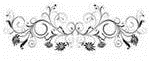 ВЕСНА НА СИТИ...Нина Павловна Ревуненкова (Кирсанова)- по детству и юности человек самый мышкинский. Ее семья много лет жила и трудилась здесь, а потом житейские пути увели в другое место. Но отнюдь недалеко. Живет она в Некоузском районе на знаменитой и прекрасной реке Сить. А с Мышкином всегда поддерживает самые крепкие и добрые связи. Ее материалы нередко печатаются в наших изданиях. И вот от неё пришло очередное большое письмо. Что в нем? А в нем живое и внимательное описание весеннего времени на Сити. Одна из весен, отличавшаяся необычной погодой, так заинтересовала Нину Павловну, что она подробно описала все ее события. И мы полагаем, что такое своеобразное краеведение (фенологическое!) тоже может быть интересным.  Да интересен и сам уклад сельской жизни. И мы помещаем «Весну на Сити» в нашем журнале. … 30 апреля 1999 года было пасмурное и теплое, но к одиннадцати часам усилился ветер, похолодало. А первого мая все мужики пошли бить клади через Сить. К вечеру стужа усилилась, и я внесла помидорную рассаду с веранды в дом, а капусту и землянику оставила на веранде. И утром листики повисли- озябла, стало быть.Срочно внесла домой! Она и отошла. А погода, гляжу, портится, заморозки усиливаются, днём пошёл снег, мокрый снег. А ночью мороз от пяти до шести градусов. Днем солнышка нет и тает плохо. И уж несколько дней подряд не отходит земля.8	мая полоскала бельё, ветер, холодно, повесила на веранде в бане и за ночь замёрзло!9 мая сосульки с крыш свешивались на полметра! Так холодно, что и птицы не поют... Заморозки и снег продолжаются.А потом в ночь с 11 на 12-е снегу вдруг насыпало сантиметров на пятнадцать. И снег продолжает валить крупными хлопьями, а температура около нуля. Листья на берёзах пожелтели, они совсем как не живые. И наверно, погибли кладки всех птиц, да и корма совсем нет- все под снегом. Даже сорок не видно… А ведь весна начиналась ранняя, и Пасха была одиннадцатого. Было еще снежно, март держал зиму. Морозы стояли совсем зимние. Но с Пасхи установились ясные тёплые дни, тепло стало прибывать. Но дождей не было совсем, снег согнало быстро и страшно было видеть бесснежье… Трава не росла, не было того весеннего дождика, который как бы умывает землю весной. Но однако, тепло было устойчивым, вот тогда деревья и начали одеваться: берёзы первые, потом ольха, рябина, крушина, яблони, кусты смородины, крыжовника. И вот вся эта-то весенняя красота и попала под такой холод и снег! Да, снег шел весь день 12 мая, весь день. Солнышка ждали, но оно никак не показывалось. И ночь встала с морозом в два градуса. И лишь утро тринадцатого числа порадовало, утро ясное, с крыш закапало... И хоть солнце вскоре оказалось за пеленой, но снег таял и показалась трава! Вытаяли гряды, снег остававшийся плешинами, быстро таял и к следующему дню остались его только клочки.Следующее утро выпало ясное, на траве изморозь, птиц не видно. Скворцы, трясогузки, синички – никого не видать. Редко пролетит сорока…Сегодня 15 мая. В шесть утра было еще минут три, но в десять утра решились первый раз выгнать скотину. Травы, конечно нету, только на южных склонах. Птицы редки, но иволги заявляют о себе, посвистывают. Березы, ольхи, рябины и черемухи стоят с ржавыми полураспустившимися листьями, обожгло их нежданными морозами… И погода   стоит необычная, начиная с Пасхи и по сегодняшний день ни единого дождика весеннего, только снег временами… Все неладно... Летают редкие пчелы, злые – ведь цветов-то для них нету! Всем от такой погоды нехорошо. Такой продолжительности холода не отмечались в нашей местности уже более 120 лет… 16 мая, сегодня чуть-чуть теплее, но на следующий день на почве заморозки, снова холодно, сильный ветер. Конечно, ни у кого ничего не сажено, а ведь пора… Что сажать, если 18 числа ночью было три градуса мороза и с северным ветром, днем холодно… 19 мая мы решились посадить грядку картошки, две грядки свеклы, чеснок и 17 кочней капусты ранней. И высадили землянику. (Ну, надо же когда-то посадки делать!) И вроде погода нас пожалела, 20 числа мороза не было. Но холодновато. А 21 число пообещали синоптики минус пять градусов и все хозяйки свои невеликие посадки пленками накрыли. Коров каждый день выгоняем, но травы-то никакой нету и они просто так бегают…  Когда же тепло-то будет? 22 мая, а ночь без морозов, тепло, ясно. Вчера слышала лягушку в пруду! Скворцы поселились в одной скворечне из трех. А грачи бедные от бескормицы выдергивают картошку за ростки. Но вчера Ваня слышал соловья… Вроде бы, весна берет свои права, но вот дождя так и не было от самой Пасхи, великая сушь. Трава не растет. Деревья стоят, словно опаленные, верхушки у них ржавые. Пожалуй, не отойдут, а старые замерзли совсем.23 мая. Тепло… А дождя так и нет, от самой Пасхи. И все как-то не так. Вот мошкары много, но совсем нынче не видно маленьких птичек, например тех, что с розовыми грудками. Они бывало так весело перекликались, «Дядя Витя» у них получалось. А травы по-прежнему нету, нет лягушек… Совсем нет в прудах, и икры лягушечьей не видать.24 мая. Господи, утро-то умытое, ведь ночью прошел теплый дождичек, и сегодня тепло, воздух чистый. А днем обещали еще дождя. Это ведь только самый первый весенний день! Природа воспрянула и оправляется от жестокого холода, но вся зелень как в веснушках – это стали рыжими обмерзлые листья.27 мая. Слава Богу, сегодня хороший, теплый прямо летний дождик с громом. Он застал меня за деревней. Я выгоняла корову с обеда. Листья с ольхи от дождя сыпались, как осенью. И весь лес как ранней весной среди зелени елей коричневые березы. Но все равно, наконец, весна. Наконец дожди и тепло и все поправится!   Н. Ревуненкова, д. Игнатово, река Сить.VIII.РАЗНЫЕ РАЗНОСТИ... Обратившись к подбору материалов для этого раздела журнала, мы задумались- а какую же на этот раз взять объединяющую тему? Но долго размышлять не пришлось. Мы вспомнили, что Мышкин – это самая малая районная столица на всей Волге. И «уцепились» за слово «самый». А что мы еще видим в земном мире самого-самого?Конечна, этих «самых» оказалось великое множество. И мы из них отобрали порядочную группу примеров по разным направлениям. Вот они каковы.САМАЯ «ГРОМКАЯ»Считается, что самая громкая свадьбы бывают в российском городе Владивостоке. Почему? А потому, что каждая из них ознаменуется выстрелом из настоящего крепостного орудия. И эта пушка обычно так грянет, что чуть не весь громадный город слышит. Ого, значит сегодня чья-то свадьба!А чтобы молодые не только слышали, но и помнили, им дарят на память снарядную гильзу от того выстрела. На ней выгравированы их имена.САМЫЙ СТАРИННЫЙ.В городе Болонья (в Италии) находится старейший в Европе университет. Интересно, что часть его помещений до сих пор неизменно работает для науки с самых ранних средневековых лет. Они ни разу не использовались для других целей! Этот же университет самый «геральдический». Его коридоры и галереи украшены бесчисленными гербами. Откуда взялись эти гербы?А в средние века все студенты здесь делились на группы по географическому признаку. И вот земляки в каждой группе выбирали себе старосту, который от имени своей земляческой группы занимался всеми организационными вопросами. И вот за эти труды он получал почетное право изобразить на стене университета свой герб. Вот стены и испещрены бесчисленными гербами.САМЫЙ «ЗАМКОВЫЙ»» ТУРИЗМОн находится в Чехии. Главное туристическое богатство этой страны – ее древние дворянские замки. Их там великое множество, чехи насчитывают у себя больше 2,5 тысяч разнообразных замков, от древнейших до XIX века.А самый неизменный по принадлежности-это замок Штейнберг, который за 770 лет своей истории ни разу не сменил хозяев и до сих пор принадлежит все той же самой семье, чьи предками он был построен.ДЛИННЮЩИЙСамый длинный в мире солнечный календарь находится тоже в Болонье, в храме святого Петра. Его латунная полоса протянулась через весь собор на 67,2 метра, что составляет 1/600 ООО длины земного меридиана.БУДЕТ ПОПУЛЯРНЕЙШИМ?Подмосковный город Можайск возмечтал стать самым популярным туристическим центром русской Провинции. Так полагают, что для полного успеха у них есть все необходимое: лес, река, дороги, памятники истории, водные пространства. Московская область не только одобрила замысел, но и приняла   его как стратегическую программу.Для её осуществления хотят восстановить храмовый комплекс, построить туристическую деревню, построить туристический комплекс и сделать музей старинных речных судов. И даже … аэродром для вертолётов и лёгких самолётов. ВЕЗДЕСУЩИЙ!Гость, приехавший в голландский город Амстердам, сперва будет немало удивлён, везде видя изображение трех Андреевских крестов. Они буквально везде- вплоть до мусорных урн. Что это и зачем это?А это городской герб, и амстердамцы издревле считают его неким городским оберегом. Вот потому он и вездесущий.САМЫЙ ПЕРВЫЙВ России немало воинских памятников, посвященных простым солдатам, доблестным защитникам Отечества. Чаще всего это люди, неоднократно отмеченные званием Героя Советского Союза.А самый первый памятник, посвящённый отдельному солдату, конкретному человеку, появился в Петербурге в 1906 году. Его посвятили гренадеру, унтер-офицеру лейб-гвардии Финлядского полка Леонтию Коренному.Что это был за полк и чем замечателен был гренадер Коренной?Полк вел свою историю с 1806 года. Он отличился во многих сражениях в турецких войнах, в польских походах, в войнах с французами, а особенно при Бородине.Унтер-офицер Коренной за геройское участие в Бородинской битве был награждён орденом святого Георгия, высшей наградой за храбрость.А в 1813 году в битве под Лейпцигом финляндцы, осиленные громадным численным превосходством французов, отступали, и Коренной с группой друзей-солдат прикрывали отход раненых. Погибли все, лишь оставшийся один Коренной, отступив к каменной	стене, яростно отбивался штыком и прикладом. Когда сбили с ног и взяли в плен, то на его теле оказалось восемнадцать колотых и стреляных ран.Французов так восхитила его доблесть, что пленного не только вылечили, но в представили Наполеону. Тот высоко оценил героизм солдата и, как пример, упомянул его имя в приказе по своей армии и распорядился освободить его.По возвращению в полк он был произведён в подпрапорщики, награждён медалью «За любовь к Отечеству» и стал полковым знаменосцем. Сохранилось его имя и в полковой песне, там были прекрасные слова: «Мы помним дядьку Коренного, он в нашей памяти живет…»… Прошли годы и в 1906 году Финляндский полк отмечал свое столетие. И в этот год и создался памятник герою-гренадёру. Он был изображён в полный рост, отбивавшимся от врагов прикладом ружья.Архитектор Китнер и скульптор Малышев в бронзе увековечили подвиг солдата.Увы, в начале тридцатых годов ХХ века он был уничтожен. Сохранился лишь его постамент, стоящий за зданием музея Суворова.САМОЙ НЕСЧАСТНОЙ из гласных букв нашего алфавита многие знают букву «Ё». Почему? Да потому что в огромном большинстве случаев ее непременно заменяют на более счастливую сестрицу-букву «Е». А «Ё» словно и не имеет прав гражданства!И вот недавно поступило еще одно сообщение об ущемлении прав несчастной буквы. Невероятно расширившая Москва включила в свои нынешние пределы стразу четыре селения, в названиях которых вековечно законно жила буква «Ё». Это Клёново, Клёновское, Дасёновское и Новофёдоровское. Вот тут столичные чиновники и смутились!Казалось бы, чего смущаться-то? Но чиновники – люди сверхвнимательные и они усмотрели разницу, с их точки зрения просто недопустимую. Дело в том, что в 24 организациях этих селений в названиях соблюдалась буква «Ё». А у трех тысяч жителей в документах её и не было! Вместо неё, конечно, удобно устроилась её родная сестричка – буква «Е». Такого разночтения чиновники стерпеть, конечно, не могут! Как быть?Этим важным вопросом углублённо занялась межведомственная комиссия города Москвы. И, конечно, она пожертвовала несчастной буквой «Ё»…Вот так и бывает… совсем уж дискриминацию для бедной буквы устроили… Но! Но нашлись у неё и сочувственники и защитники. И в городах Пермь и Новосибирск ей очень посочувствовали и этой всеми гонимой букве решили поставить… памятники! Да, сделали забавные уличные скульптуры. Так что теперь самая несчастная буква может и утешиться – у какой ещё буковки есть персональные знаки памяти?! Ну неё - есть!САМЫЕ БЕСПЛОТНЫЕКАРТИНЫ?Плоть обыкновенных картин обычно состоит из холста, картона, грунтовок, красок и им подобных материалов. Но… оказывается, есть картины и вполне бесплотные! Они созданы не красками, а … дымом. В мире существуют всего два художника Майкл Феннель и Томас Хербрих, которые «Рисуют» картины именно этим материалом.Особенно изощрился в этом творчестве Финнель, за двенадцать лет экспериментов он достиг замечательной выразительности своих созданий. Но, увы, чтобы их сохранить для показа зрителям, Феннелю приходилось фотографировать свои произведения, иначе даже самый легкий ветерок безвозвратно разрушает любой шедевр.САМЫЕ ДАЛЬНИЕ американские острова, относящиеся к Аляске, словно в шутку называются – Ближними! Это россиянам дает повод пошутить, что эти острова являются ближними – то для нас (до нашего острова Медного всего триста верст! А до американской Аляски сотни и сотни…). Может, мы их по оплошке американцам вместе с Аляской уступили?! Но эти самые американцы всегда выдвигают, заявление что это русские их в свое время бессовестно обманули. Воспользовались, мол, тем, что покупатели Аляски еще плохо ориентировались в этих местах, да и обманули их на целый архипелаг (Беринговы острова)! Разберись тут… НО САМАЯ БЛИЗКАЯ АМЕРИКА все же не здесь. Она в Беринговом проливе отделяющем Чукотку от Аляски. Там посреди пролива есть два острова – остров Ратмановва (наш) и остров Крузенштерна (американский). Вот между ними расстояние всего-навсего четыре километра. Вполне можно пешком сходить в США. Что иногда и делают наши эскимосы, отправляясь к своим родственникам за границу. Но все это строго согласовывается. Но…Но мышкинцы знают, что в этом деле был и особый случай, когда никакого согласования не имелось! Правда, случай киношный. В нашем городе снимался американский кинофильм «Бегущий по льду». Так вот его главный герой, американский разведчик, убегая из России домой, и пытался без разрешения преодолеть эти четыре километра… САМЫЙ «СЕРДЕЧНЫЙ» ГЕРБ РОССИИНаверное, это один из самых первых гербов Санкт-Петербурга. Когда город еще только строился и официальных атрибутов своего значения еще не получил… Вот тогда он и имел-таки герб очень своеобразный. Это было изображение пурпурного пылающего сердца в серебряной мантии. Почему он был таков?А потому что губернатор столицы светлейший князь Меншиков, не долго мудрствуя, на время присвоил молодой столице свой собственный герб!И ведь этот временный символ забытым не оказался. В 2003 году во время празднования трехсотлетия северной столицы его изображение можно было видеть среди праздничного убранства города.САМЫЙ КРУПНЫЙ продавец мяса? Это конечно Бразилия. В прошлом году она вывезла 1,33 миллиона тонн говядины, 563 тысячи тонн свинины, 4,3 миллиона тонн птицы. (Второе место у Канады, третье место занимает Австралия, на ее счету 1,5 миллиона тонн говядины).А где же Россия? А у России «титул» весьма сомнительный. Она – одна из крупнейших ... покупателей мяса. Она ввозит 700 тысяч тонн говядины, 1,2 миллиона тонн свинины, 500 тонн птицы. (И это при наших-то просторах и при нашем благоприятном климате…)САМЫЙ ЖИВУЧИЙ! Это можно бы сказать о мотоциклетном заводе в Ирбите (на Урале) выпускающем мотоцикл «Урал». Почему? А потому что изо всех мотоциклетных заводов России на плаву остался только он один. Давно закрылся завод в Ижевске, давно не стало ни «Ковровцев» -ни «Восходов». А «Урал» живёт. Как ему удается этот?За счет оборонных заказов и иностранных контрактов. «Урал(ы)» ценятся за выносливость, неприхотливость, за коляску с моторным приводом. И в прошлом году в Северной Америке продажа этих мотоциклов подскочила на 40%! Эти машины недешевы (350-500 тысяч рублей), но американцы их купили почти восемьсот штук!Сравним – знаменитых мотоциклов «Харлей-Девидсон» у нас покупают не больше 300 штук в год, а не менее авторитетных БМВ и вообще не больше ста. А «Урал» - прямо, чемпион мотоциклетного рынка!САМЫЙ МАЛЕНЬКИЙ ГОРОД РОССИИИНет-нет, не торопитесь назвать Мышкин! Это даже и не Плес, и не Чекалин и не Кадников, все эти малыши перед ним просто гиганты! Самый маленький город России – это Высоцк. В нем более девятисот человек жителей. Он находится в Выборгском районе Ленинградской области. Основан Петром I как крепость Тронгзунд. Вот с тех пор так и не вырос.Чем же он занимается и чем живёт? А в основном туризмом занимается. А еще здесь по-прежнему есть маленький порт, есть железнодорожная станция. Вот этих трех занятий самому маленькому городу России и хватает чтобы держаться на плаву. И численно он даже понемногу подрастает! Так с 1979 года он вырос на сто человек! 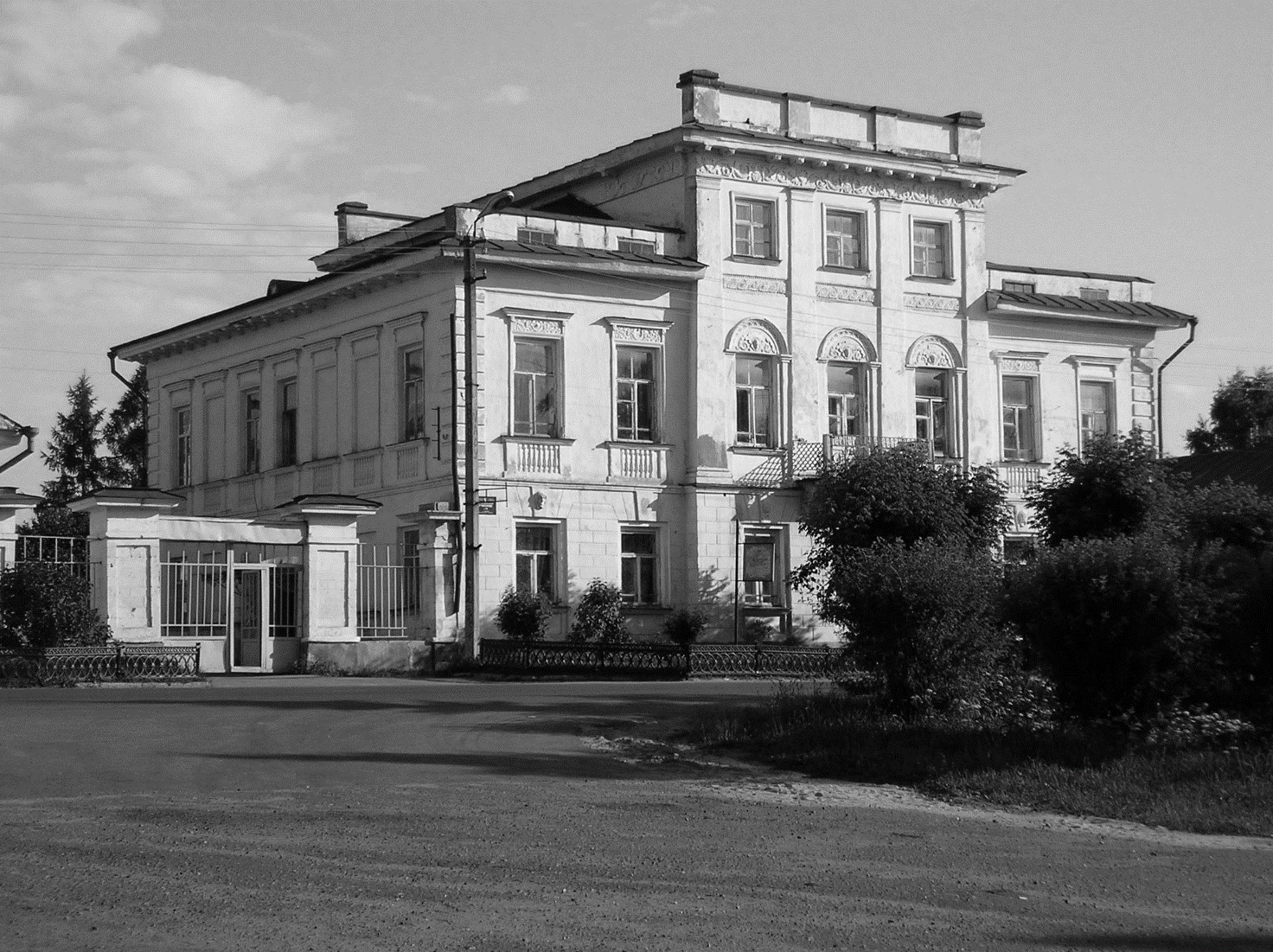 Здравствуй, Мышкин!Здравствуй, русская глубинка,Здравствуй, Мышкин, чудо-град.Я – земли твоей пылинка,Бесконечно встрече рад.Неизменное волнениеВызывает каждый шагВсе твержу: «Замри мгновенье!»Позабыв, что я - не маг.Ставни, кружево резноеИ береза под окном,Все, что есть во мне благое,Дал в дорогу отчий дом.Запах Волги, дали с кручи,Летний труженик-паром,Края нет на свете лучше,Знаю сердцем и умом.Вереницы теплоходовПроплывают стороной…От израненных соборовВеет мудрой стариной.Сицкий сад напоминаетДрагоценный медальон,Он наш город украшаетС незапамятных времен.Герб-мышонок легендарныйДар от древности седой,Вновь летящий звон пасхальный –Это от Руси святой.Бор, сосновые закаты,Богом данной красоты,Если есть на свете сказка,Эта сказка, Мышкин, - ты.Г. Костыгина (Жукова)Краеведческий журналгорода Мышкинаи Мышкинского  Верхневолжья «Мышкинская Лоция»№7 (13)Зима   2013-2014Цена свободная***Редакционная коллегия:В.А. ГречухинО.Б. КарсаковГ.И. Махаев***Дизайн обложки -  Е.Р. Кайкова***Компьютерный набор и оригинал - макет: С.Е. Базырина***Издатель: НЧУК «Мышкинский Народный музей»***Адрес редакции и издателя:152830, Ярославская область, Мышкинский район, г. Мышкин,ул. Угличская, дом. 21              ***Телефон: 8 (48544) 2-15-92.e-mail: myshkin-museum@mail.ru***Для желающих принять участие в обеспечении издания указываем наши «финансовые координаты»:Некоммерческое частное учреждение культуры «Мышкинский народный музей»152830 Ярославская область, г.Мышкин, ул., Угличская, д.21р/с  40703810601074000112Ярославский филиал «Банк СГБ» Кор/с 30101810100000000782БИК 047888782ИНН/КПП 7619003345/761901001***Перепечатка – обязательно со ссылкой на журнал  «Мышкинская Лоция»***Заказ …..Тираж……200…Этот номер «МЛ», как и предшествующий, издан на средства спонсоров, пожелавших остаться неизвестными читательской аудитории. Мы уважаем их пожелание и искренне благодарим за помощь!Номер отпечатан в МУП ММР «Мышкинская типография» г Мышкин, ул. Ленина, 11. тел: 8 (48544) 2-24-35НадгробиеФрагменты плоской белокаменной могильной плиты или белокаменного креста. Место обнаружения и дата съемкиМышкинский народный музей, октябрь 2012. Размер (см)КД-№ 8-   11.5*12*9 Размер (см)КД-№17-  13*14*9Размер (см)КД-№25-  14*13*9Размер (см)Общая композиция- 25.5*21* 9Диаметр розетки-14.5Ширина графьи- 3.2Размер ячейки в Голгофе-1.6 Y-композиция Нет  ДекорТреугольно-выемчатый резной орнамент, выполнен в обронном стиле, слаборельефный.  Бордюр образован слаборельефной лентой, состоящей из кресчатых ячеек. ДекорРозетка круглой формы, заполнена с внешней стороны 14 ячейками (сохранились 9 ячеек), расположенные в стиле Голгофы ступенями зеркально относительно друг друга. Внутри ячеек «георгиевский крест», образованный четырьмя средними прямоугольными треугольниками, расположенных перпендикулярно друг другу вершинами с прямым углов к центру. Второй ряд- 10 полых ячеек (сохранилось 6), расположенных ступенями. Изнутри Голгофы полое пространство образует форму креста. На углах композиции видны три ленты из треугольников в один ряд вершинами вверх.На боковых гранях орнамент отсутствует.НадписьНетТекстНет НадгробиеФрагменты плоского белокаменного креста  Место обнаружения и дата съемкиМышкинский народный музей, октябрь 2012. Размер (см) КД-№ 9-   22*17*7ширина крестчатой ленты- 4.5 ширина зубчатой ленты бордюра – 1.5надпись-1-1.5 Размер (см)КД-№24-  14.5*16*8.5 ширина крестчатой ленты- 3.5 Y-композиция Нет.    ДекорТреугольно-выемчатый резной орнамент, выполнен в обронном стиле, слаборельефный.  Бордюр образован слабо-рельефной лентой, состоящей из противопоставленных мелких треугольников, обведен графьей.   Декор      Розетки нет.      Имеется слаборельефная лента из 3 крестчатых ячеек и 2 отворотов- фрагментов ячеек состоящих из «георгиевских крестов», образованных четырьмя средними прямо-угольными   треугольниками, расположенных перпенди-кулярно друг другу вершинами прямых углов к центру. На боковых гранях орнамент отсутствует. НадписьПроцарапаны в стиле граффити несколько   букв полууставом.      Текст1. (Фрагмент КД-№9)  Iсъ Х2.  Црь Сла3. (фрагмент КД-№24) Н(п?)  и (?)НадгробиеФрагменты плоского белокаменного креста, орнамент сильно стерт.  Место обнаружения и дата съемкиМышкинский Народный музей, октябрь 2012. Размер (см)     21*18*5.5      высота плечика- 8.5  длина плечика – 3.5   ширина крестчатой ленты- 3.5 Y-композиция Нет. Возможно, крестом можно будет назвать композицию в центре из крестчатых лент.     ДекорТреугольно-выемчатый резной орнамент, выполнен в обронном стиле, слаборельефный. Бордюр образован слаборельефной лентой, состоящей из одного ряда  мелких треугольников, направленных вершинами от центра обведен графьей. Имеются остатки аналогичной ленты по бордюру плечика креста по его высоте.   ДекорРозетки нет. Имеется слаборельефная лента из 6 крестчатых ячеек вертикально и 1 ячейке горизонтально состоящих из  «георгиевских крестов », образованных  четырьмя средними прямоугольными   треугольниками, расположенных перпендикулярно друг другу вершинами  прямых углов к центру. На боковых гранях орнамент отсутствует.НадписьПроцарапаны в стиле граффити несколько   букв полууставом.Текст1.  IСЪ(I?)2.  ЧР(I?)НадгробиеФрагмент плоского белокаменного креста или белокаменной могильной плиты  Место обнаружения и дата съемкиМышкинский Народный музей, октябрь 2012.       Размер (см)17*18*9   ширина крестчатой ленты-  3.5 ширина зубчатой ленты – 1.5 Y-композицияНет    ДекорТреугольно-выемчатый резной орнамент, выполнен в обронном стиле, слаборельефный.     Бордюр образован слаборельефной лентой, состоящей из противопоставленных мелких треугольников, обведен графьей.  ДекорРозетки нет. Имеется слаборельефная лента из 1.5 крестчатых ячеек состоящих из «георгиевских крестов», образованных четырьмя средними прямоугольными   треугольниками, расположенных перпендикулярно друг другу вершинами прямых углов к центру. На боковых гранях орнамент отсутствует.НадписьПроцарапана в стиле граффити часть    буквы полууставом.Текст   А (Л, Н?)